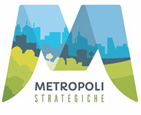 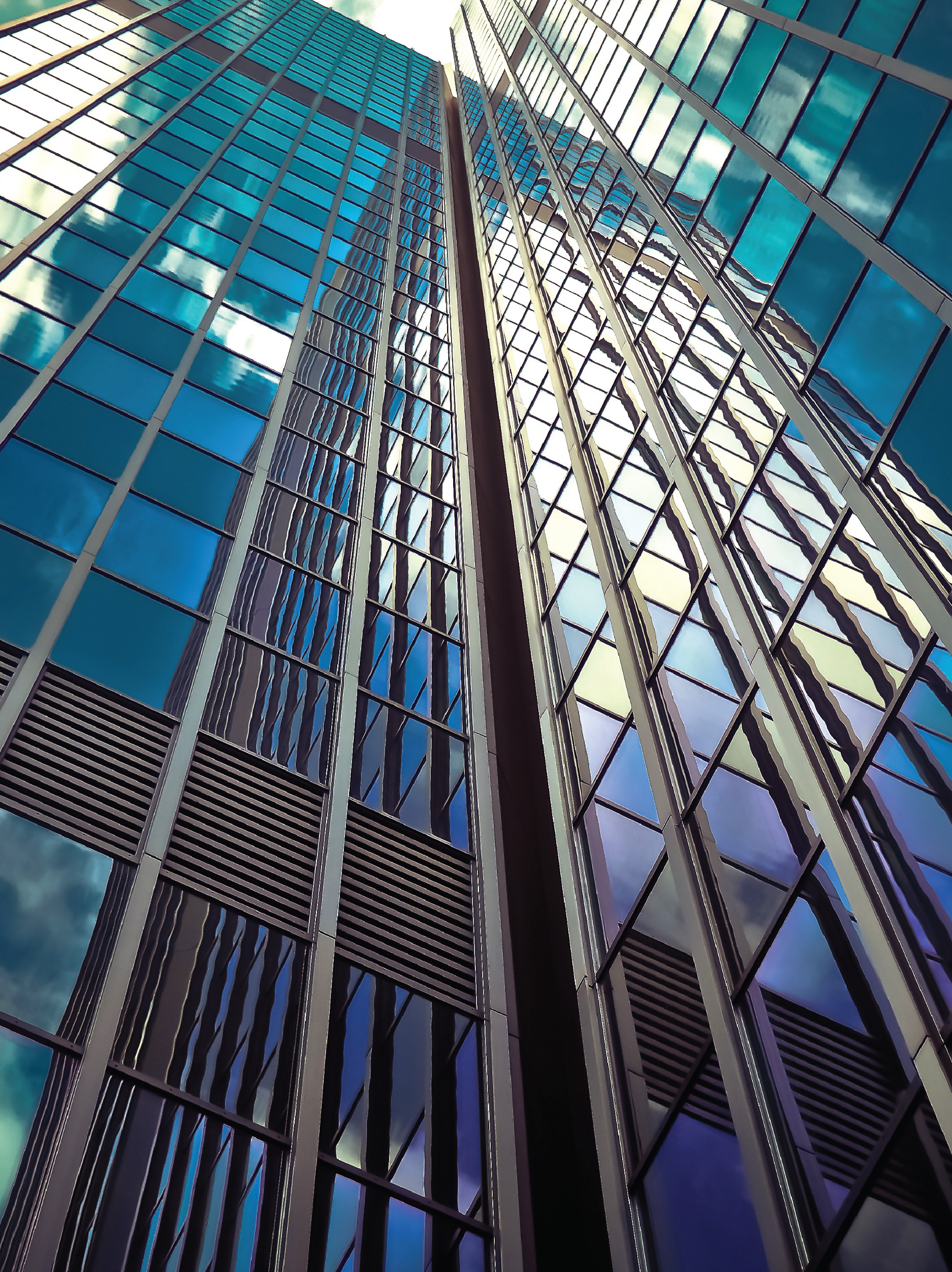 Perché l’Ufficio Europa MetropolitanoLa legge 56/2014 individua nel livello istituzionale sovra-locale della Città Metropolitana una funzione di sviluppo strategico, di promozione integrata di servizi e infrastrutture, di cooperazione e cura delle relazioni istituzionali, di governance multi-stakeholder.Il passaggio dall’essere un ente regolatore nel sistema delle autonomie locali ad attore di sviluppo e di cooperazione territoriale implica una trasformazione culturale ed organizzativa prima ancora che istituzionale ed amministrativa. Sostanziare la missione attribuita dalla riforma alle Città Metropolitane significa investire nella qualità delle relazioni istituzionali, nella capacità di promuovere progettualità innovative a beneficio di tutto il territorio metropolitano e dei suoi cittadini anche attraendo risorse straordinarie nazionali e comunitarie. Il tema della finanziabilità delle linee strategiche e dei progetti di sviluppo metropolitano è determinante per dare prospettiva all’Ente, anche considerando l’assenza di leve fiscali specifiche e la contrazione delle risorse proprie.Attraverso Metropoli Strategiche alcune città metropolitane stanno individuando forme organizzative interne e funzioni specifiche che assolvano al compito di progettare ed attivare finanziamenti straordinari per implementare parti delle linee strategiche di sviluppo territorialeIn queste sperimentazioni c’è la consapevolezza che non si tratta di istituire semplicemente un Ufficio Europa all’interno della Città Metropolitana quanto piuttosto di individuare ed investire in una funzione strategica che sappia animare la rete territoriale degli stakeholder istituzionali e socio-economici, costruire la finanziabilità e offrire piattaforme di competenze a servizio delle politiche pubbliche locali.Si tratta quindi di cambiare paradigma: l’Ufficio Europa Metropolitano può diventare uno degli elementi costitutivi dell’identità delle Città Metropolitane per la sua funzione di servizio, utile ad attivare risorse straordinarie a beneficio dell’innovazione territoriale e del posizionamento dell’Ente nel sistema degli attori locali, nazionali ed europei.ANCI Nazionale ha inteso rafforzare questa consapevolezza promuovendo un percorso di formazione ed accompagnamento alla costituzione degli Uffici Europa Metropolitani mettendo a disposizione un set di strumenti utili a generare una cultura di progetto interna agli Enti, capace di attivare risorse e animare la rete territoriale.Il percorso di formazione sull’Europrogettazione su piattaforma FAD ha l’obiettivo di fornire competenze trasversali ed integrate ai funzionari coinvolti, in modo da rinforzare il know-how e fornire elementi di metodologia di progettazione, procedure amministrative, modalità di reclutamento di personale con skill definite e innovative. La messa a disposizione di consulenze ed expertise sul campo alle città metropolitane, con attività laboratoriali  che accompagnino la costituzione degli Uffici Europa ha come obiettivo di sostenere un approccio di “learning by doing” che consente di generare una cultura di progetto trasversale, intersettoriale che rimane nel tempo e abilita competenze interne L’individuazione di modelli organizzativi possibili permette alle Città Metropolitane di definire i propri assetti interni sulla base della lettura dei bisogni territoriali, del sistema degli attori istituzionali esistenti, delle competenze disponibili e delle scelte politiche della governance territorialeIn maniera ancora più accentuata nel nuovo scenario disegnato dalla crisi pandemica, le Città Metropolitane sono chiamate a svolgere un ruolo da protagoniste nelle politiche europee per la ripresa. Questo non solo è in linea con gli orientamenti espressi dal Comitato Europeo delle Regioni e dal percorso intrapreso per rafforzare la centralità della dimensione metropolitana nella definizione e nell’attuazione delle politiche di coesione post 2020 ma subisce una accelerazione strategica rispetto alle sfide legate all’emergenza COVID in cui, come è noto, l’utilizzo strategico delle risorse comunitarie è determinante per supportare tutte le Città Metropolitane nel ritrovare e rinnovare le traiettorie del proprio sviluppo. Molte delle sfide aperte dalla crisi sanitaria, economia e sociale che la pandemia ha posto, trovano nella dimensione metropolitana una serie di nodi e snodi chiave: si pensi ai sistemi di mobilità sostenibile, all’integrazione delle risposte di assistenza territoriale alle nuove fragilità, l’investimento su politiche della formazione, dell’educazione e del lavoro che consentano di pensare alla uscita dalla crisi non come semplice “new normal” ma come reale possibilità di agganciare e realizzare un “next normal” che declini in chiave di transizione giusta e ripresa in termini di maggiore sostenibilità le dinamiche di sviluppo nella fase di ripartenza. Come però emerge anche da uno studio recente commissionato dal programma ESPON, nonostante il ruolo chiave che riveste per il raggiungimento degli obiettivi della politica di coesione, la dimensione metropolitana è spesso assente da richiami espliciti e dall’assegnazione di risorse dedicate, a differenza di quanto accade per la dimensione comunale e per la dimensione regionale. Lo studio, che per l’Italia analizza la Città Metropolitana di Torino e la Città Metropolitana di Firenze su un totale di 9 Città Metropolitane di diversi Paesi europei indagate, mette in evidenza due elementi a cui agganciare le dimensioni di governance e cooperazione multi-livello per migliorare il livello di partecipazione della scala metropolitana alle politiche europee: la capacità di superare – rispetto ad aree chiave della politica metropolitana – il livello della cooperazione informale tra Comuni e Città Metropolitana; la capacità – rispetto a questioni complesse – di identificare correttamente il “problem owner”, responsabilità che può essere governata anche con un meccanismo di leadership a rotazione o di leadership distribuita, purché venga istituzionalizzata in maniera non formale. Se questo insieme di riflessioni aveva un senso anche rispetto alla dimensione “ordinaria” della politica europea per il 2014-2020, il quadro finanziario pluriennale 2021-2027 e l’accordo su Next Generation EU sancito il 10 Novembre 2020 hanno rafforzato ulteriormente la rilevanza della dimensione urbana (e, a cascata, metropolitana): non solo perché si è innalzato dal 5% al 6% l’obbligo di riserva del FESR per lo sviluppo sostenibile ma perché il quadro delle risorse europee a cui fare riferimento per la ripresa post-COVID non va riferito alla sola politica di coesione post-2020 ma deve essere declinata rispetto a quattro pilastri, che sono da gestire in maniera strategica e parallela:pilastro 1: rimodulazione delle risorse allocate sulla programmazione 2014-2020 in seguito alle regole di flessibilità introdotte dai regolamenti CRII e CRII Plus; pilastro 2: risorse addizionali allocate sugli strumenti della politica di coesione della programmazione 2014-2020 grazie alle misure legate a REACT EU; pilastro 3: le altre risorse straordinarie legate alla Recovery and Resilience Facility – RRF (spesso identificato con il termine “Recovery Fund”), che rappresenta il principale braccio operativo di “Next Generation EU” per promuovere la trasformazione economica, sociale e ambientale ma che tuttavia non prevede alcun obbligo o richiesta per il coinvolgimento di livelli subnazionali anche se la dimensione metropolitana risulta tra quelle più colpite dagli impatti della crisi COVID,pilastro 4: le risorse della politica di coesione e dei nuovi programmi a gestione diretta per il periodo 2021-2027. Per ognuno di questi quattro pilastri, la sfida per le Città Metropolitane è quella di sapere implementare: (a) un approccio strategico ai fondi UE (che include le risorse ordinarie e quelle straordinarie di Next Generation EU e la capacità di gestire, in maniera simultanea, le risorse residue della programmazione 2014-2020 e le nuove risorse della programmazione 2021-2027); (b) la definizione degli scenari programmatici per la Città Metropolitana, così come modificati dall’emergenza COVID, che si coniughino di necessità con una capacità rafforzata e distribuita fra tutti i Comuni dell’area metropolitana di accedere alle risorse europee a gestione diretta e a gestione indiretta.Figura 1. Lo scenario a medio termine della finanza delle Città Metropolitane negli scenari post-Covid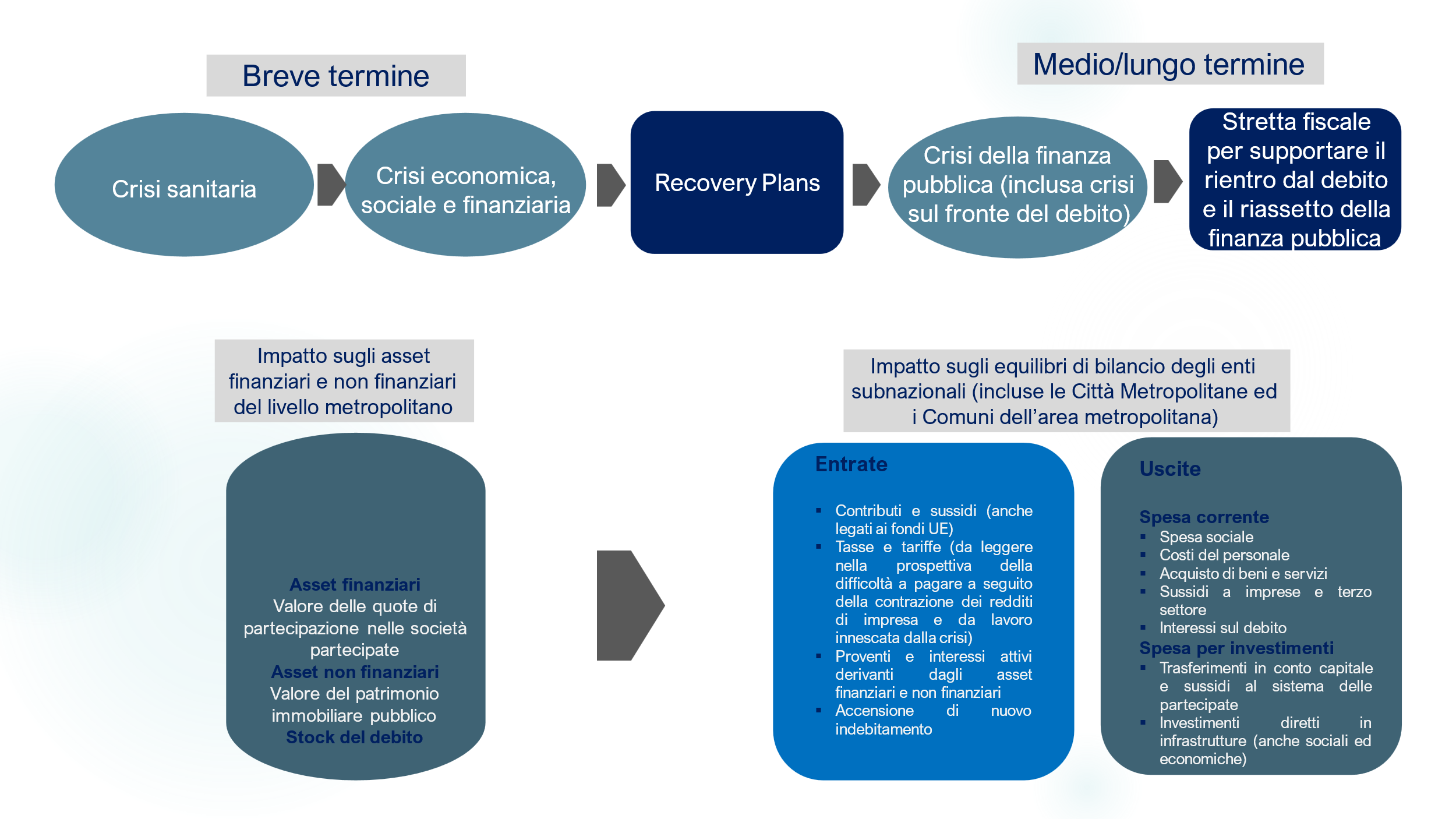 Come illustrato nella Figura 1 e come messo in evidenza da una serie di analisi portate avanti dall’OCSE, la crisi sanitaria innescata dal COVID non apre soltanto una crisi economica nel breve termine ma si traduce in una crisi fiscale che impatta in maniera significativa sugli equilibri strutturali di bilancio dei livelli di governo sub-nazionali. In questa cornice ed in questa prospettiva, l’Ufficio Europa Metropolitano, inteso come struttura formalizzata in grado di svolgere in maniera sistematica la funzione di attrazione delle risorse comunitarie a servizio di tutti i Comuni dell’area metropolitana oltre che della stessa area metropolitana, risulta sempre più essenziale.  Nel corso del 2020, alcune delle 14 Città Metropolitane sono state coinvolte dall’ANCI, nell’ambito del Progetto Metropoli Strategiche, a condividere riflessioni ed esperienze relative agli Uffici Europa Metropolitani. Ne è emerso un quadro che ha permesso di mettere a fuoco la centralità dell’Ufficio Europa nel quadro più ampio delle sfide che le Città Metropolitane devono affrontare ma anche una serie di passaggi operativi su cui è necessario definire modelli e procedure che possano facilitare la co per dare prospettiva alle scelte strategiche delle Città Metropolitane, anche considerando l’assenza di leve fiscali specifiche e la contrazione delle risorse proprie. Nella promozione e nel coordinamento di progettualità innovative a beneficio di tutto il territorio metropolitano e dei suoi cittadini – attraverso progetti in grado di attrarre risorse straordinarie, nazionali e comunitarie-, la Città Metropolitana conferma e rafforza la sua autonomia di intervento e la sua capacità di trasmettere una visione d’insieme, un’immagine del territorio e delle sue linee di evoluzione che va anche al di là della capacità di distribuire benefici economici.Il tema della finanziabilità delle linee strategiche e dei progetti di sviluppo metropolitano – a  partire dal Piano strategico metropolitano e dalla sua rilettura negli scenari post-pandemia - è determinante nello scenario di tensione finanziaria strutturale nei livelli di governo sub-nazionali, illustrato nella Figura 1 della pagina precedente.  In un tale contesto, la Città Metropolitana può svolgere un ruolo di catalizzatore, di aggregatore e di supporto ai Comuni dell’area metropolitana, inserendo l’Ufficio Europa Metropolitano tra gli strumenti chiave per dare corpo al ruolo che la Legge 56/2014 individua per il livello istituzionale sovra-locale della Città Metropolitana: una funzione di sviluppo strategico, di promozione integrata di servizi e infrastrutture, di cooperazione e cura delle relazioni istituzionali, di governance multi-stakeholder.Vissuto come strumento chiave – e strettamente collegato al Piano Strategico Metropolitano e alla definizione di nuovi modelli per la gestione associata/integrata di servizi a livello metropolitano – l’Ufficio Europa Metropolitano ha quattro principali funzioni, che rispondono alla domanda di questo capitolo: “Perché un Ufficio Europa Metropolitano?”L’Ufficio Europa Metropolitano ha una funzione strategica di creazione delle condizioni abilitanti per il consolidamento ed il rafforzamento del ruolo delle Città Metropolitane, anche rispetto alle politiche di sviluppo locale e alle politiche di coesione nazionali ed europee. È il caso di tutti quei progetti europei che l’Ufficio Europa Metropolitano può generare e che lavorano su studi, analisi, realizzazione di azioni pilota, in breve, della capacità di esplorare e proporre nuove idee e nuove soluzioni a servizio di un’evoluzione progressiva dei sistemi di policy legati a determinati ambiti. Nella gamma delle esperienze realizzate in Italia sono molti i casi legati, ad esempio, all’utilizzo delle risorse comunitarie per il lancio di servizi pubblici a livello metropolitano (moltissimi sono i casi per i servizi socio-sanitari, i servizi di trasporto pubblico locale, la definizione di standard comuni per la gestione dei rischi o per la prevenzione e gestione del dissesto idrogeologico), oppure, ancora, alle soluzioni condivise per l’adozione di processi e prodotti innovativi o per la definizione di brand turistici integrati o per lo studio di fattibilità di soluzioni innovative di finanza alternativa o di gestione del public procurement. Si tratta di un apporto strategico in termini di “generatività” (capacità di esplorare e proporre nuove idee e nuove soluzioni) delle policy che un accesso sistematico alle risorse comunitarie produce attraverso la quasi totalità dei progetti finanziati e che si traduce in un capitale di conoscenza e di potenziale di innovazione che può innescare un nuovo sistema di dialogo e di relazioni all’interno dell’area metropolitana. L’Ufficio Europa Metropolitano accompagna tutti i Comuni dell’area metropolitana nella funzione strategica di integrazione finanziaria, necessaria nelle prospettive strutturali di squilibrio finanziario a medio termine nei bilanci dei livelli di governo subnazionali aperti dalla pandemia. Non soltanto nel breve termine ma, e soprattutto, negli scenari a medio termine in cui si dovrà governare la finanza pubblica nel post-COVID, la capacità di supportare in maniera sistemica e distribuita tutti i comuni dell’area metropolitana fornisce risorse aggiuntive per finanziare l’attuazione del Piano Strategico Metropolitano come esito di una capacità di creare una convergenza tra fonti di finanziamento su una singola operazione o su un gruppo di azioni o operazioni interdipendenti.L’Ufficio Europa Metropolitano assolve alla funzione strategica di connettore sequenziale tra operazioni finanziate da diversi Programmi e Fondi mainstream (FESR, FSE, FEAMP e FEASR). Nonostante il peso specifico che la dimensione metropolitana ha nel creare gli impatti attesi per le politiche di coesione, le Città metropolitane sono ancora un attore marginale, sia per quanto riguarda la percentuale totale di risorse assorbite e gestite direttamente sia per quanto riguarda il presidio – in qualità di organismo intermedio – di pacchetti di risorse a gestione delegata che finanzino investimenti territoriali integrati su scala metropolitana. Nel riuscire a colmare questo gap, l’Ufficio Europa Metropolitano ha una valenza strategica per la sua capacità di creare sequenzialità up-stream, cioè posizionamento della Città Metropolitana in reti lunghe che poi rafforzano la posizione negoziale rispetto ai Programmi mainstream, e relativamente alla sequenzialità down-stream, laddove cioè la presenza di un Ufficio Europa Metropolitano crea le condizioni di trasferimento a livello locale di iniziative e policy di respiro europeo. L’Ufficio Europa Metropolitano ha una funzione strategica di “aggancio” tra programmazione place- and people-based su scala metropolitana e Programmi a gestione diretta. L’Ufficio Europa Metropolitano è la soluzione più indicata per definire una “project pipeline” da cui partire per presentare candidature su Programmi a gestione diretta (come nel caso di molte reti URBACT che hanno coinvolto le Città Metropolitane o dei progetti finanziati sulle tematiche ambientali dai Programmi di cooperazione transfrontaliera o transnazionale rispetto al programma LIFE). In questa dimensione, la presenza formalizzata di un Ufficio Europa Metropolitano ha dimostrato di possedere un ruolo di “catapulta” e di “rafforzamento delle capacità di gestione di progetti europei” che non viene ancora pienamente e scientificamente valorizzata.Sulla base di queste quattro piste di riflessione, le motivazioni alla base della creazione di un Ufficio Europa Metropolitano possono essere riassunte come nella Figura 2 della pagina seguente. Combinando una valenza strettamente politica – di rafforzamento della legittimazione della Città Metropolitana verso l’interno (i Comuni dell’Area Metropolitana) o verso l’esterno (le Istituzioni Comunitarie e i diversi livelli di governo coinvolti nel disegno delle politiche comunitarie per la coesione o delle politiche comunitarie settoriali a gestione diretta) – e una valenza strumentale – che guardi più alla dimensione finanziaria o, in alternativa, più alla dimensione organizzativa legata al rafforzamento della capacità di gestione associata di servizi rea/per i Comuni dell’area metropolitana – emergono quattro tipologie, le quali possono, a ben vedere, essere considerate anche come fasi successive del processo di evoluzione dell’Ufficio Europa Metropolitano. Figura 2. Uno schema di sintesi delle motivazioni per la creazione/il rafforzamento dell’Ufficio Europa Metropolitano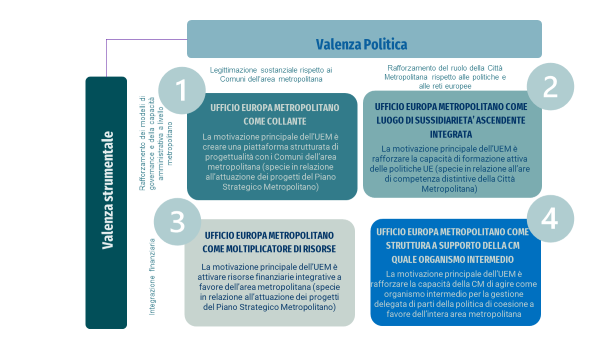 Nella prima fase di avvio dell’Ufficio Europa Metropolitano tendono infatti a prevalere come motivazioni dal punto di vista politico quella di legittimazione sostanziale della Città Metropolitana rispetto ai Comuni dell’Area Metropolitana. Dal punto di vista delle motivazioni strumentali, la valenza dell’Ufficio Europa Metropolitano è quella di consolidare modelli di gestione associata di funzioni e di fare crescere le capacità amministrative interne alla Città Metropolitana e ai Comuni dell’area metropolitana. Specie se collegato sin da subito alle progettualità chiave del Piano Strategico Metropolitano, a questo primo stadio l’Ufficio Europa Metropolitano serve principalmente da collante per una riflessione e un approfondimento corale dei ruoli e delle sinergie che possono svilupparsi tra Città Metropolitana e Comuni metropolitani nell’attuazione di una visione strategica condivisa. L’esercizio, perseguito nel tempo, di uno sforzo comune per declinare i progetti strategici per la Città Metropolitana e per i comuni metropolitani in stretto collegamento con le politiche e i programmi dell’Area metropolitana Europea apre a un secondo stadio dell’Ufficio Europa Metropolitano: laddove la valenza politica diventa principalmente quella di una rappresentanza diretta delle istanze metropolitane nella fase ascendente e nella fase discendente delle politiche comunitarie, la valenza strumentale di migliorare le capacità di governance dell’area metropolitana apre ad un secondo stadio, di maggiore consapevolezza e maturità, dell’Ufficio Europa Metropolitano che giustifica la sua esistenza soprattutto in quanto luogo di sussidiarietà ascendente integrata. E’ questo lo stadio in cui la Città Metropolitana, direttamente o per il tramite delle reti che verranno illustrate nel capitolo 2, riesce a organizzare i dossier tecnici che le consentono di giocare un ruolo di anticipazione rispetto alle politiche europee, portando direttamente le proprie istanze nella fase in cui si definiscono l’architettura e la strategia dei diversi programmi comunitari. Questa rafforzata capacità di presidio attivo e di anticipazione delle politiche comunitarie rende possibile un terzo stadio di maturità dell’Ufficio Europa Metropolitano in cui, combinando una valenza politica sempre centrata sulla legittimazione sostanziale della Città Metropolitana rispetto ai comuni metropolitani e una valenza strumentale orientata alla moltiplicazione stabile delle risorse finanziarie disponibili per lo sviluppo dell’area metropolitana, l’Ufficio Europa Metropolitano si giustifica in quanto struttura moltiplicatrice di risorse, nella prospettiva dell’integrazione finanziaria tra risorse proprie, finanza delegata e finanza alternativa che le prospettive aperte dalla crisi COVID 19 – nelle connessioni precedentemente illustrate nella Figura 1 – renderanno sempre più centrale nel futuro delle Città Metropolitane. La finalità dell’Ufficio Europa Metropolitano, se lo si legge in questa dimensione, è quella di superare un approccio episodico e destrutturato all’accesso ai fondi europei – specie quelli a gestione diretta, diventando davvero la struttura che, a partire da una lettura delle progettualità strategiche incardinate nel Piano Metropolitano, presidia l’approccio sistematico – in chiave di matrice di finanziabilità – al collegamento tra progetti chiave di interesse per l’area metropolitana e fondi europei.Anche rispetto al passaggio dal terzo al quarto stadio dell’Ufficio Europa Metropolitano, la chiave di lettura è quella di un esercizio continuato nel tempo delle funzionalità proprie del terzo stadio in maniera tale che l’Ufficio Europa Metropolitano sia davvero messo in grado di supportare la Città Metropolitana nel ruolo di organismo intermedio, vale a dire di soggetto delegato alla gestione di pacchetti di investimenti integrati o di “operazioni di finanza ombrello” da parte delle Autorità di Gestione dei diversi programmi e con riferimento non soltanto ai programmi attraverso cui si attuano le politiche di coesione.  Pur nelle semplificazioni che ogni modellizzazione comporta, dalla lettura dei quattro stadi e dall’intersezione tra valenza politica e valenza strumentale emerge che l’istituzione di un Ufficio Europa metropolitano – con i suoi assetti organizzativi e le sue funzioni operative – è, in ogni caso, l’esito di una scelta strategica a monte, sia politica sia amministrativa, che deve rispondere ad una visione di governo territoriale, al ruolo che l’Ente intende assumere nel sistema socio-economico e istituzionale, alla funzione che intende esercitare per creare un valore pubblico esplicito e riconosciuto.Alla base di questa scelta deve essere esplicitato il legame politico e funzionale tra la missione di programmazione strategica dell’Ente e le modalità di implementazione operativa delle sue linee strategiche, a beneficio del sistema socio-economico e dei diversi livelli di governance territoriale. L’Ufficio Europa Metropolitano può diventare, se opportunamente incardinato nelle politiche dell’Ente, quella funzione politico-operativa essenziale per catalizzare risorse straordinarie al fine di implementare le sue linee strategiche, attivando progettazione complessa a livello nazionale ed europeo. E’, infatti, la relazione tra pianificazione strategica e Ufficio Europa consente di rafforzare il ruolo della Città Metropolitana come attore pubblico capace di agire aggregando territori, attori sociali ed economici, istituzioni decentrate per concorrere in modo coerente al raggiungimento di obiettivi condivisi e all’attivazione di risorse straordinarie per finanziarli.Le funzioni dell’Ufficio Europa MetropolitanoPer perseguire le diverse finalità verso le quali l’Ufficio Europa può essere orientato in base a quello che abbiamo discusso nel capitolo precedente, deve essere definito ex ante il valore aggiunto che l’Ufficio può offrire a tutti gli attori del sistema, interni ed esterni all’Ente stesso, in modo che le forme organizzative, l’investimento in risorse umane e amministrative, siano conseguenti alle scelte strategiche dell’ente. Il punto di partenza necessario è una definizione “per differenza” su cosa è e cosa non è l’Ufficio Europa Metropolitano. Molte Città Metropolitane hanno infatti ereditato dalla precedente struttura provinciale un Ufficio Europa, in molti casi anche particolarmente efficace nella capacità di ottenere progetti finanziati in cui la Città Metropolitana è partner o capofila. Tuttavia, l’Ufficio Europa della Città Metropolitana non sempre coincide con l’Ufficio Europa Metropolitano. Figura 3. Una mappa sintetica delle differenze tra Ufficio Europa Metropolitano e Ufficio Europa gestito dalla Città Metropolitana.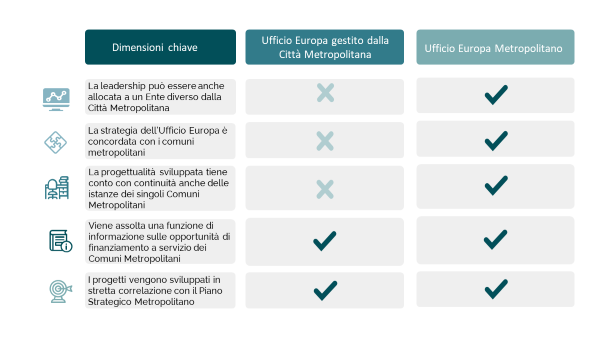 Come emerge dalla Figura 3, le differenze sono principalmente riconducibili alla strategia, all’ownership e alla governance.  L’elemento comune in entrambi i modelli è che i progetti europei vengano visti come strumento per attuare il Piano Strategico Metropolitano e che esista una dimensione di dialogo/conoscenza sulla dimensione comunitaria tra Città Metropolitana e Comuni dell’area metropolitana. Tuttavia, nel caso dell’Ufficio Europa Metropolitano il processo di individuazione e selezione dei progetti e dei programmi su cui concentrare le azioni dell’Ufficio Europa sono frutto di un dialogo iterato con i Comuni dell’area metropolitana: vale a dire che la strategia dell’Ufficio Europa è frutto di un processo partecipativo che raccoglie e organizza le esigenze dei diversi comuni, valuta in maniera condivisa le alternative di finanziamento attivabili e costruisce attraverso soluzioni collaborative i progetti oggetto di candidatura. Ancora, le funzioni di indirizzo ed il ribaltamento delle risorse finanziarie acquisite dai diversi progetti non sono allocati in maniera automatica alla Città Metropolitana ma l’operatività dell’Ufficio Europa è il risultato di un assetto proprietario/ ownership realmente condiviso tra Città Metropolitana e Comuni dell’area metropolitana: vale a dire che non è inusuale osservare che la partecipazione ai progetti, ancorché redatti e costruiti dall’Ufficio Europa Metropolitano, va a beneficio di qualche altro ente locale diverso dalla Città Metropolitana, nel quadro di un processo strutturato di leadership a rotazione rispetto alle tematiche che possano emergere come più o meno rilevanti/caratterizzanti per le aree funzionali in cui si articola il territorio metropolitano. Infine, letto nell’ottica di struttura a servizio dell’intera area metropolitana, non è detto che la leadership dell’Ufficio Europa venga riservata in maniera automatica alla Città Metropolitana: essa potrebbe tranquillamente essere agita o da un Comune dell’area metropolitana o da una struttura ad hoc, purché si mantenga il rispetto del vincolo di funzionalità dell’Ufficio Europa rispetto al Piano Strategico metropolitano e degli interessi/esigenze finanziarie di tutti gli enti locali metropolitani.   L’Ufficio Europa Metropolitano si configura quindi come struttura dedicata nel favorire l’avvicinamento degli Enti Locali dell’intera area metropolitana alle politiche e alla programmazione europea e pone in relazione le esigenze dei territori alle strategie comunitarie. Deve essere concepito come parte di una cabina di regia dell’Ente che, oltre a fornire informazione e assistenza tecnica su politiche, orientamenti e programmi dell’UE, individua le linee strategiche e la loro finanziabilità, raccoglie le istanze del territorio e le mette a sistema attraverso l’elaborazione e gestione di iniziative progettuali all’interno di bandi comunitari a gestione diretta o indiretta. Le funzioni dell’Ufficio Europa Metropolitano  possono avere diversi livelli di intensità, da quella meramente informativa a quella più complessa e importante di progettazione, assistenza tecnica e gestione di progetti complessi e di risorse straordinarie sino a quella di presidio attivo della sussidiarietà ascendente, intesa come capacità concreta di rappresentare in maniera anticipata e strutturata gli interessi della Città Metropolitana nella fase di definizione delle politiche e di costruzione dei programmi. Una lista solo esemplificativa potrebbe includere le seguenti attività: Informazione e promozione delle opportunità europee a beneficio dell’Ente stesso e dei Comuni dell’area metropolitana (servizio informativo infra-istituzionale);Informazione e diffusione della conoscenza delle politiche europee e delle politiche di coesione a beneficio di tutto il sistema metropolitano (servizio informativo metropolitano); Attivazione e costruzione di relazioni e rapporti di cooperazione con altri sistemi metropolitani europei e con i loro network, in modo da posizionare in maniera attiva la Città Metropolitana nel contesto della partecipazione attiva alla fase di costruzione e di attuazione della programmazione europea (gestione delle reti corte e lunghe per la cooperazione istituzionale); Attivazione e gestione di partnership strategiche – locali, nazionali e transnazionali – per costruire progetti complessi e finanziabili a livello comunitario (creazione e capitalizzazione di partenariati); Promozione, progettazione e/o coordinamento di proposte progettuali e piste di finanziabilità coerenti con le funzioni fondamentali e la pianificazione strategica dell’Ente (sviluppo interno di progetti comunitari); Sostegno e accompagnamento al sistema metropolitano (Comuni, Enti o Aziende Pubbliche/partecipate, Centri di Ricerca, etc.) per la progettazione in ambito comunitario (assistenza tecnica alla progettazione). L’integrazione di tutte queste funzioni è l’obiettivo a cui tendere per implementare un Ufficio Europa Metropolitano autorevole, capace, utile e riconosciuto internamente ed esternamente. L’intensità e le modalità con cui vengono combinate queste linee di attività dipendono dagli input e dai vincoli esterni e interni all’Ente che devono essere sempre considerate per compiere scelte coerenti ed efficaci: La lettura del contesto geografico, civico ed istituzionale del territorio e le aspettative/bisogni degli stakeholders pubblici e privati (Input esterni). L’analisi del contesto permette anche di evidenziare l’esistenza di altri enti che assolvono una funzione simile o complementare (es. Uffici internazionalizzazione delle Camere di Commercio, delle Università, di altri Enti o soggetti pubblici e/o privati, Europe desk, antenne Europe Direct, etc), con i quali è necessario stabilire relazioni progettuali e strategiche evitando sovrapposizione e concorrenza. La volontà e la legittimazione politico istituzionale per coordinare la pianificazione e la progettazione sia orizzontalmente tra i comuni della Città Metropolitana (compreso il capoluogo) sia verticalmente con le istituzioni regionali, nazionali ed europee (Input interni); La relazione con la città capoluogo e con altri comuni medio-grandi relativamente alla loro capacità di progettazione comunitaria complessa in modo da condividere gli obiettivi, costruire alleanze e non concorrere in modo competitivo alle stesse opportunità (Vincoli politici e istituzionali)L’attivazione di una cultura progettuale diffusa condivisa sia all’interno dell’Ente sia con i comuni dell’area metropolitana in modo da aggregare su scala vasta i bisogni e le aspettative e costruire proposte progettuali di successo (Vincoli politico-progettuali)Pur nella variabilità dei modelli di funzionamento che il comporsi degli input e dei vincoli determina, è possibile aggregare le diverse attività che l’Ufficio Europa Metropolitano può realizzare nello schema riportato nella Figura 4.  Lo schema consente di aggregare le funzioni dell’Ufficio Europa Metropolitano in sei grandi aree, che idealmente seguono il flusso di generazione delle idee e attuazione dei progetti ed il flusso legato ad una capacità di presidio attivo delle politiche comunitarie da parte della Città Metropolitana. Si parte dalla funzione di collegamento tra progetti europei e Piano Strategico (funzione 1- Raccordo strategico delle progettualità contenute nel Piano Strategico Metropolitano), si passa per l’insieme di servizi collegati all’espletamento della funzione di divulgazione dell’informazione comunitaria (funzione 2 – Informazione comunitaria interna ed esterma) e per quelli legati al presidio delle reti nazionali e comunitarie che possono essere utili a realizzare un approccio proattivo alle politiche europee (funzione 3- supporto alla attivazione e al consolidamento alle reti istituzionali e ai partenariati), per arrivare ai servizi legati alla gestione dei progetti europei a supporto dei Comuni dell’area metropolitana (funzione 4- assistenza tecnica alla progettazione e alla gestione e rendicontazione dei progetti finanziati per l’ecosistema metropolitano) o gestiti direttamente dalla Città Metropolitana (funzione 5 – progettazione strategica e integrata a titolarità della Città Mtropolitana) che vanno, in entrambi i casi, accompagnati da servizi che investano sulle competenze specialistiche e sul rafforzamento della capacità amministrativa necessaria all’utilizzo corretto e sistematico dei fondi (funzione 6 – capacity building e rafforzamento delle capacità amministrative legate alla gestione di progetti e programmi comunitari). Figura 4. Il quadro di insieme delle funzioni che possono essere svolte dall’Ufficio Europa Metropolitano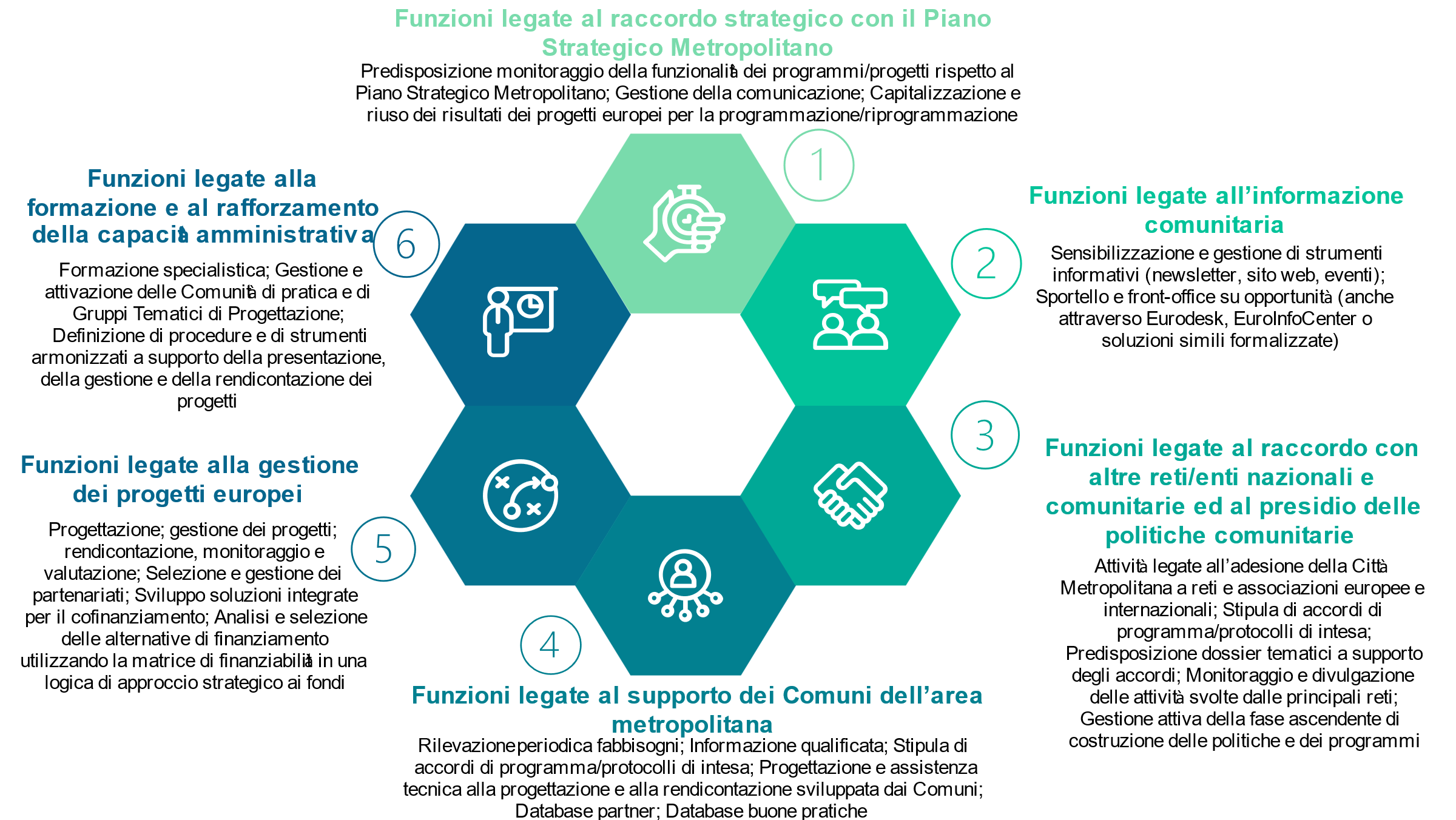 Il comporsi del mix reale di funzioni svolte dall’Ufficio Europa Metropolitano dipende dalla combinazione di due variabili (Figura 5): l’intensità del commitment a livello politico, burocratico amministrativo e di governance multilivello; la capacità di presidio/l’esperienza gestionale delle questioni europee. Figura 5. Un modello evolutivo e dinamico delle funzioni dell’Ufficio Europa Metropolitano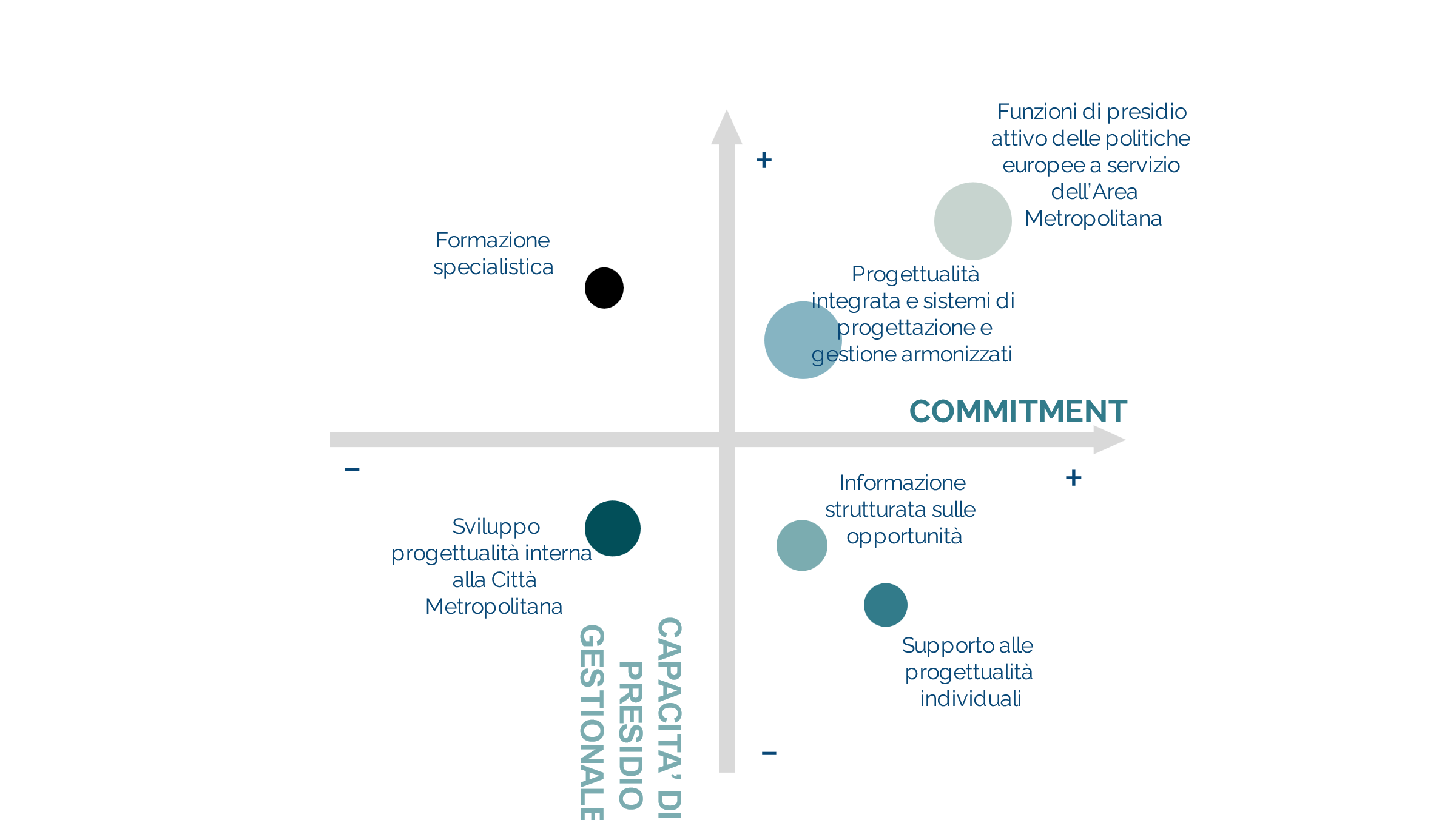 A livello politico: il commitment politico concorre a dare legittimità ed autorevolezza all’Ufficio nella sua relazione con tutta l’organizzazione interna all’Ente e con gli stakeholders territoriali esterni. A livello burocratico-amministrativo: la consapevolezza interna all’Ente dell’importanza dell’Ufficio per attivare risorse progettuali e finanziarie deve avere come conseguenza un investimento organizzativo sulle risorse umane, le dotazioni minime di bilancio, la strumentazione tecnico-amministrativa necessarie per svolgere le sue funzioni. A livello di governance multilivello: prevedere un’eventuale gestione associata dell’Ufficio Europa Metropolitano significa concordare, negoziare e definire con le autorità locali le modalità di erogazione del servizio e i contenuti del convenzionamento, nonché del contributo di risorse umane ed economiche che ciascun ente intende conferire. La gestione associata può essere un esito di medio periodo, dopo una fase iniziale di accreditamento delle funzioni dell’Ufficio verso le altre amministrazioni e gli stakeholder territoriali. Dipende dunque dalla seconda variabile: la capacità di presidio/l’esperienza gestionale maturata rispetto alle questioni europee. Da questa variabile dipendono anche la capacità dell’Ufficio Europa Metropolitano di spostarsi da funzioni di progettazione a funzioni di presidio della sussidiarietà ascendente e della partecipazione a reti e la possibilità per l’Ufficio Europa Metropolitano di farsi perno e traino di un processo di rafforzamento delle capacità amministrative a servizio di un presidio sempre più qualificato da parte di tutti i Comuni dell’area metropolitana dei progetti e delle politiche europee. Box 1. Le reti europee per le Città Metropolitane: come fare sistema nella fase ascendente e nella fase discendente della politica comunitaria. Se restiamo al livello nazionale le province ordinarie, le Città metropolitane, i comuni e le comunità montane partecipano in maniera indiretta alla formazione del diritto UE per il tramite della Conferenza Stato-città (http://www.conferenzastatocitta.it/it/ )La legge 24 dicembre 2012, n. 234, recante “Norme generali sulla partecipazione dell’Italia alla formazione e all’attuazione della normativa e delle politiche dell’Area metropolitana europea”, all’articolo 23, rubricato “Sessione europea della Conferenza Stato-città ed autonomie locali”, prevede una sessione speciale della Conferenza Stato-città ed autonomie locali, dedicata alla trattazione degli aspetti delle politiche dell’Area metropolitana europea di interesse degli Enti locali. L’articolo 26 della medesima legge n. 234/2012, rubricato “Partecipazione degli Enti locali alle decisioni relative alla formazione di atti normativi dell’Area metropolitana europea”, prevede, altresì,  che la Conferenza Stato-città ed autonomie locali sia il tramite tra i Comuni, le Province, le Città metropolitane ed il Presidente del Consiglio dei Ministri o il Ministro per gli affari europei, a garanzia di una adeguata consultazione degli enti stessi ai fini della formazione della posizione dell’Italia in relazione alle attività dell’Area metropolitana europea che presentino specifica rilevanza negli ambiti di competenza degli Enti locali.Al pari delle Regioni, anche le Città Metropolitane partecipano alle consultazioni pubbliche della Commissione europea, alle consultazioni del Comitato delle regioni per l'adozione dei pareri ed a quelle del Network per la sussidiarietà. L’esercizio della sussidiarietà ascendente è supportato dalla Rete di controllo della sussidiarietà (RCS) che è stata creata per agevolare lo scambio di informazioni tra gli enti regionali e locali e l'Area metropolitana Europea lungo l'intero ciclo politico in merito a vari documenti e a diverse proposte legislative che, in seguito alla loro adozione, avranno un impatto diretto su tali enti e sulle politiche di cui sono responsabili. Tra i membri della rete figurano i parlamenti e i governi delle regioni con poteri legislativi, le regioni e gli enti locali senza poteri legislativi e le associazioni di enti locali dell'Area metropolitana europea. La rete è inoltre aperta alle delegazioni nazionali del CdR e alle camere dei parlamenti nazionali.La missione della Rete di Controllo della Sussidiarietà è:•	Consentire agli enti locali e regionali di contribuire attivamente al controllo dell'applicazione dei principi di sussidiarietà e di proporzionalità•	Sostenere i parlamenti e i governi delle regioni con poteri legislativi, tramite la piattaforma specifica REGPEX durante il periodo in cui è attivo il sistema di pre-allerta•	Sensibilizzare all'applicazione concreta del principio di sussidiarietà e agevolare lo scambio di buone pratiche•	Sostenere il lavoro dei relatori e dei membri del CdR informandoli in merito ai contributi riguardanti la sussidiarietà e la proporzionalità provenienti da una rete rappresentativa di enti locali e regionali•	Definire misure necessarie per legiferare meglio, per ridurre gli adempimenti amministrativi e accrescere l'accettazione delle politiche europee da parte dei cittadini dell'Area metropolitana•	Promuovere il dialogo interistituzionale sulla sussidiarietà attraverso l'evento biennale delle Assise della sussidiarietà.Le Città Metropolitane possono usare REGPEX (https://portal.cor.europa.eu/subsidiarity/regpex/Pages/default.aspx ) per monitorare quali sono i provvedimenti normativi in costruzione in modo da definire il proprio ruolo in maniera congruente. Non ci sono ambiti tematici in cui le Città Metropolitane non possono esercitare la sussidiarietà in fase ascendente. La cosa migliore è innescare un dialogo con le Istituzioni Europee attraverso delle reti a livello europeo o per il tramite delle piattaforme di collaborazione inter-istituzionale a livello nazionale ed europeo. La rete è, per definizione, un’organizzazione di soggetti sociali con interessi diversi, che mettono insieme risorse umane e materiali, per ottenere risultati specifici che sarebbero incapaci di ottenere da soli. La rete è una struttura di complessità orizzontale, fatta di relazioni ed è un’organizzazione, per quanto lunga sia la sua durata, temporanea, situazionale e focalizzata.Quando si considera la partecipazione ai progetti e alle politiche europee, i vantaggi dell’adesione a una o più reti da parte delle Città Metropolitane sono legate alla possibilità di: 1.  Passare da interventi settoriali ad azioni integrate2. Rinforzare azioni mirate sul territorio metropolitano, sviluppando corresponsabilità e condividendo e coordinando risorse con soggetti portatori di esigenze analoghe per altri territori europei3. Affrontare i problemi e le sfide delle Città Metropolitane con alleanze più allargate in maniera da inserire a monte gli ambiti di interesse per la Città Metropolitana nell’Agenda Politica Europea. Ovviamente, l’efficacia della partecipazione alle reti dipende: (a) dalla condivisione degli obiettivi e delle metodologie(b) dal possesso delle competenze e dell’esperienza necessarie all’uso attivo della rete(c) dalla semplicità organizzativa e dall’efficacia nella gestione delle informazioni da e verso la rete(d) dalla significatività e dalla continuità delle relazioni attivate attraverso la rete. Le reti europee di interesse per le Città Metropolitane possono essere mappate seguendo due criteri: l’omogeneità dei soggetti (reti che rappresentano gli interessi di Enti Locali e/o delle Città e delle Aree Metropolitane) oppure, in alternativa, il focus su determinati temi oggetti di policy settoriali dell’Area metropolitana Europea (ad esempio, mobilità, politiche del lavoro, sostenibilità ambientale, etc). La partecipazione al primo tipo di reti non esclude la partecipazione al secondo tipo di reti, e viceversa. In entrambi i casi, tuttavia, la partecipazione utile alle reti richiede lo svolgimento di una serie di attività che andrebbero presidiate in maniera duratura, costante e professionale. Per questo motivo, la gestione strategica delle reti europee di interesse per la Città Metropolitana è una funzione che andrebbe incardinata nell’Ufficio Europa Metropolitano. Le reti non vanno confuse con i partenariati nel senso che, mentre una rete di partenariato è effetto di uno specifico progetto e solitamente esaurisce il suo scopo e termina di esistere al termine del progetto, le reti europee hanno la funzione di garantire un presidio continuato alla rappresentanza di determinati interessi e questo presidio può esplicarsi generando una serie di progetti, predisponendo documenti tecnici a supporto della fase ascendente delle politiche comunitarie, favorendo la creazione di partenariati, disseminando e condividendo know-how e buone pratiche. La capitalizzazione delle relazioni con altri partner europei, attraverso la creazione di un percorso progettuale condiviso in cui si stabilizzano le relazioni con uno o più partner attraverso una sequenza logica e temporale di progetti comuni, può portare alla creazione di una nuova rete. E’ quello che spesso accade attraverso le EIP-European Innovation Platforms (come la EIP Smart Cities and Communities) o, ancora, le reti create attraverso “progetti faro” (per avere una idea di cosa sono, guardate questo link: https://www.smarter-together.eu/eu-smart-cities-and-communities ) Tra le reti europee che interessano le Città Metropolitane in base all’omogeneità dei soggetti rappresentati, vale la pena menzionare: EUROCITIES https://eurocities.eu/ E’ l’associazione europea delle città che raggruppa anche le Città Metropolitane facendosi portavoce delle istanze delle realtà urbane e metropolitane europee rispetto alla politica di coesione ed alle diverse politiche tematiche a gestione diretta.METREX https://www.eurometrex.org/ E’ la piattaforma di rappresentanza degli interessi delle aree e delle città metropolitane. Rappresenta più di 50 Città Metropolitane o Aree Metropolitane d’Europa.Tra le reti tematiche che vedono un grande ruolo delle Città Metropolitane ma sono legate a tematiche specifiche, ne esemplifichiamo alcune:EAfA European Alliance for Apprenticeships - Employment, Social Affairs & Inclusion - European Commission (europa.eu) – E’ una rete tematica promossa dalla Città Metropolitana di Roma che si occupa di sviluppare le politiche metropolitane per l’occupazione e il lavoro. KICs/Knowledge and Innovation Communities https://eit.europa.eu/our-communities/eit-innovation-communities - Sono Comunità Tematiche finanziate dall’Istituto Europeo di Tecnologia che affrontano tutta una serie di sfide cruciali per le città metropolitane, dal cibo alla salute. Esiste anche, all’interno della KIC Climate, un gruppo tematico che si occupa in maniera specifica di Smart Cities and Communities. Urban Development network  https://ec.europa.eu/regional_policy/en/policy/themes/urban-development/network/ sui temi dello sviluppo urbano e metropolitano in chiave sostenibile in stretto collegamento con l’Iniziativa Urbana Europea CIVITAS http://civitas.eu/ si occupa di supportare tutte le politiche relative alla mobilità sostenibile nelle aree urbane e metropolitane.VANGUARD INITIATIVE Home | Vanguard Initiative (s3vanguardinitiative.eu) collega tutti i soggetti che svolgono o vogliono svolgere un ruolo attivo nella definizione e nell’attuazione delle politiche di specializzazione intelligente.Box 2. Creare le politiche europee. Come le Città Metropolitane possono svolgere un ruolo attivo nella costruzione delle politiche europee. Se ci ricordiamo del “triangolo d’oro” che lega politiche, programmi e, quindi, fondi comunitari disponibili per determinate tematiche/aree di interesse, si capisce perché l’esercizio della sussidiarietà nella fase ascendente da parte delle Città Metropolitane sia un passaggio essenziale per creare “a monte” le condizioni di finanziabilità dei progetti d’interesse per la Città Metropolitana ed i progetti di fatto necessari a implementare le strategie di sviluppo metropolitano. La fase ascendente è la procedura che porta alla formazione delle politiche e degli atti dell'Area metropolitana europea ed è caratterizzata da un sempre più marcato rafforzamento del principio democratico, nel senso di un ampio coinvolgimento dei diversi livelli di governo in questi processi. Le Città metropolitane italiane, nelle materie di propria competenza, partecipano alla formazione delle politiche e degli atti normativi europei, nel rispetto delle norme di procedura stabilite dallo Stato (legge 234 del 2012 e legge 131 del 2003) contribuendo attivamente alla elaborazione della posizione che l'Italia dovrà sostenere in sede europea. In particolare, la legge 24 dicembre 2012, n. 234, recante “Norme generali sulla partecipazione dell'Italia alla formazione e all'attuazione della normativa e delle politiche dell'Area metropolitana europea”, ha sostituito la legge n. 11 del 2005 (cd. “legge Buttiglione”), apportando significative modifiche alle modalità di intervento del Parlamento, del Governo, delle regioni e degli enti locali sia nella formazione degli atti e delle politiche dell’Area metropolitana europea (fase ascendente) che nell’adempimento degli obblighi derivanti dall’appartenenza all’Area metropolitana europea (fase discendente). Tra i motivi ispiratori della legge n. 234 - oltre alla necessità di dare seguito alla valorizzazione del ruolo dei Parlamenti nazionali nella fase ascendente operata dal Trattato di Lisbona e all’esigenza di rendere più efficaci i meccanismi di attuazione del diritto europeo previsti dalla legge previgente - anche l’obiettivo di assicurare una partecipazione complessiva alla formazione e attuazione della normativa e delle politiche europee. Gli articoli di maggiore interesse per circoscrivere il meccanismo di sussidiarietà ascendente sono i seguenti:  l’art. 19 (Comitato tecnico di valutazione degli atti dell'Area metropolitana europea) dispone che, qualora siano trattate materie che interessano le regioni e le province autonome, il Comitato tecnico di valutazione è integrato da un rappresentante di ciascuna regione e provincia autonoma indicato dal rispettivo presidente e, per gli ambiti di competenza degli enti locali, da rappresentanti indicati dall'ANCI, dall'UPI e dall'UNCEM. Le riunioni del Comitato tecnico di valutazione integrato sono convocate dal responsabile della Segreteria del CIAE, d'intesa con il direttore dell'ufficio di segreteria della Conferenza permanente per i rapporti tra lo Stato, le regioni e le province autonome di Trento e di Bolzano e con il direttore dell'ufficio di segreteria della Conferenza Stato-città ed autonomie locali, che vi partecipano, e si svolgono presso la Conferenza permanente per i rapporti tra lo Stato, le regioni e le province autonome di Trento e di Bolzano. Alle riunioni del Comitato tecnico di valutazione partecipano, in qualità di osservatori, funzionari del Senato della Repubblica e della Camera dei deputati designati dalle rispettive amministrazioni. Qualora siano trattate materie che interessano le regioni e le province autonome di Trento e di Bolzano, al Comitato tecnico di valutazione partecipano, in qualità di osservatori, rappresentanti della Conferenza dei presidenti delle assemblee legislative delle regioni e delle province autonome;l’art. 22 (Sessione europea della Conferenza permanente per i rapporti tra lo Stato, le regioni e le province autonome di Trento e di Bolzano) dispone che il Presidente del Consiglio dei Ministri convoca almeno ogni quattro mesi (in precedenza sei mesi), o su richiesta delle regioni e delle province autonome, una sessione speciale della Conferenza Stato-regioni, dedicata alla trattazione degli aspetti delle politiche dell'Area metropolitana europea di interesse regionale e provinciale, al fine di raccordare le linee della politica nazionale, relativa all'elaborazione degli atti dell'Area metropolitana europea, con le esigenze rappresentate dalle regioni e dalle province autonome, nelle materie di competenza di queste ultime. Il Governo informa tempestivamente le Camere sui risultati emersi da tale sessione. La Conferenza convocata con le predette modalità, in particolare, esprime parere: sugli indirizzi generali relativi all'elaborazione e all'attuazione degli atti dell'Area metropolitana europea che riguardano le competenze delle regioni e delle province autonome; sui criteri e sulle modalità per conformare l'esercizio delle funzioni delle regioni e delle province autonome all'osservanza e all'adempimento degli obblighi derivanti dall’appartenenza dell’Italia all’Area metropolitana europea; sugli schemi dei disegni di legge recanti la legge di delegazione europea e la legge europea; l’art. 23 (Sessione europea della Conferenza Stato-città ed autonomie locali) prevede che il Presidente del Consiglio dei Ministri o il Ministro per gli affari europei convochi, d'intesa con il Ministro dell'interno, almeno due volte l'anno, o su richiesta del presidente dell'ANCI, del presidente dell'UPI o del presidente dell'UNCEM, una sessione speciale della Conferenza Stato-città ed autonomie locali, dedicata alla trattazione degli aspetti delle politiche dell'Area metropolitana europea di interesse degli enti locali. Il Governo è tenuto a informare tempestivamente le Camere e la Conferenza delle regioni e delle province autonome sui risultati emersi durante tale sessione. La Conferenza Stato-città ed autonomie locali, in particolare, esprime parere sui criteri e sulle modalità per conformare l'esercizio delle funzioni di interesse degli enti locali all'osservanza e all'adempimento degli obblighi di derivanti dall’appartenenza dell’Italia all’Area metropolitana europea; l’art. 26 (Partecipazione degli enti locali alle decisioni relative alla formazione di atti normativi dell'Area metropolitana europea) sancisce la centralità della Conferenza Stato-città ed autonomie locali nell’assicurare la partecipazione dei comuni, delle province e delle città metropolitane alla formazione della posizione dell'Italia in relazione ad attività dell'Area metropolitana europea che presentino specifica rilevanza negli ambiti di competenza degli enti locali. Da questo punto di vista, la Conferenza Stato-città e autonomie locali assolve, nei confronti degli enti locali, alle stesse funzioni di mediazione informativa che, nei confronti delle regioni, sono assolte dalla Conferenza delle Regioni e delle Province autonome: i progetti di atti dell'Area metropolitana europea e gli atti preordinati alla formulazione degli stessi, che riguardino questioni di particolare rilevanza negli ambiti di competenza degli enti locali, sono trasmessi dal Presidente del Consiglio dei Ministri o dal Ministro per gli affari europei alla Conferenza Stato-città ed autonomie locali, la quale provvede al successivo inoltro, in relazione ai rispettivi ambiti di competenza, all'ANCI, all'UPI e all'UNCEM. Sui progetti e gli atti di loro interesse le associazioni rappresentative degli enti locali, per il tramite della Conferenza Stato-città ed autonomie locali, possono trasmettere osservazioni al Presidente del Consiglio dei Ministri o al Ministro per gli affari europei e alle Camere e possono richiedere che gli stessi siano sottoposti all'esame della Conferenza stessa.Data la rilevanza che la sussidiarietà in fase ascendente ha, è importante per le Città Metropolitane avere il quadro completo delle soluzioni da configurare per espletare un ruolo attivo e propositivo nel processo di costruzione delle politiche europee. Possiamo identificare un modello di sintesi che aiuti a mettere a sistema le dimensioni chiave su cui esercitare un approccio strategico: lo chiameremo il modello delle 3S della sussidiarietà ascendente. Il modello è articolato su tre passaggi fondamentali che corrispondono alle fasi necessarie per mettere in atto un percorso attivo di sussidiarietà ascendente.La prima fase è legata alla analisi dell’ambiente esterno: qui il passaggio fondamentale è la capacità di adottare un approccio “future-oriented”, vale a dire  iniziare da una ricognizione dei trend che influenzano il contesto di riferimento della Città Metropolitana e, a partire da questi, fare una valutazione degli effetti rispetto a bisogni e obiettivi consolidati (lo stato di fatto delle riposte che già la Città Metropolitana da’ sulla base delle politiche in essere) e rispetto alla definizione di nuove aspettative e aree di bisogno. Questa analisi porta a valutare la consistenza del quadro delle politiche europee in essere e, laddove essa non sia più in linea rispetto alle esigenze presenti o attese, a identificare le azioni necessarie o in termini di modifiche alle politiche e ai programmi già esistenti o in termini di identificazione di nuove politiche e nuovi programmi. L’esito di questa prima fase è l’identificazione di uno spazio di azione strategica su cui la Città Metropolitana può esercitare la sussidiarietà in fase ascendente: si tratta di uno spazio potenziale che va sottoposto a una serie di verifiche di praticabilità, legate alla analisi dell’ambiente interno svolte nella fase 2.Nella seconda fase, gli spazi di azione strategica emersi dalla fase 1 vengono sottoposti a verifica di sostenibilità gestionale fondata su una diagnosi del proprio ambiente interno. Rispetto ai temi e alle aree di interesse la Città Metropolitana dovrà fare un esame della convenienza/rilevanza politica; della dimensione/rilevanza economica; della propria capacità negoziale. Nella terza fase, rispetto alle aree di intervento selezionate nella fase 2, vanno identificate le strutture, gli strumenti e le strategie (le tre S del nostro modello) con cui esercitare l’influenza sulle politiche comunitarie. Per strutture, intendiamo le reti, le sedi e i soggetti intermedi con cui giocare la partita della sussidiarietà ascendente. Gli strumenti indicano, invece, le modalità operative con cui esercitare il ruolo di influenza nella fase di costruzione delle politiche europee: possono essere progetti faro, azioni pilota o partecipazione ai processi formali di consultazione. Le strategie fanno riferimento, infine, al tipo di obiettivo che ci si pone. Schematicamente, si tratta di mettere a fuoco se vogliamo intervenire nella fase di policy analysis (la messa a fuoco del contesto di riferimento della policy) oppure nella fase di policy drafting (scrivere materialmente i regolamenti) o nella fase di policy enactment (in cui si decidono quali sono i soggetti che possono essere coinvolti nella implementazione delle policy). Questo modello aiuta le Città Metropolitane a concentrare i propri sforzi sulle aree più rilevanti e su cui hanno una migliore capacità interna di presidio. L’intero spettro delle politiche sarebbe, del resto, impossibile da presidiare e questo approccio “indifferenziato” non consente di tenere conto delle specificità che caratterizzano il contesto delle diverse Città Metropolitane. Le condizioni abilitanti per l’Ufficio Europa MetropolitanoVivere senza un Ufficio Europa è possibile e nessuno mai sanzionerà formalmente questo tipo di scelta. Tuttavia, lavorare al processo di crescita della Città Metropolitana con un Ufficio Europa Metropolitano è meglio.L’Ufficio Europa Metropolitano è, infatti, un volano di innovazione, rei, idee che può essere messo in moto con relativa facilità e che, con buona probabilità sarà in grado, dopo un periodo al massimo biennale, di coprire da solo i costi del suo funzionamento. La forme di gestione associata previste dalla legge rispondono anche alla rilevante e diffusa carenza all’interno degli enti locali di professionalità altamente specializzate in alcune materie come quelle tecnico – ingegneristiche energetiche ovvero come il reperimento e la progettazione in materia di fondi europei.La nuova normativa contabile degli enti locali e il taglio dei trasferimenti ha, infatti, comportato, una riduzione degli investimenti nei territori che inevitabilmente si ripercuote sugli interventi infrastrutturali e servizi alla collettività. L’accesso alle politiche di coesione, pertanto, diventa non soltanto la condivisione del raggiungimento degli obiettivi posti dall’Area metropolitana Europea, ma rappresenta per le Regioni come la Sicilia (obiettivo Convergenza), una preziosa occasione di ottenere risorse finanziarie da destinare allo sviluppo urbano sostenibile delle proprie città.La complessità dei processi di programmazione ed attuazione degli interventi finanziati, scoraggiano spesso gli enti locali persino all’accesso degli stessi fondi a gestione indiretta, comportando quale requisito di partecipazione una progettazione tecnica che i comuni non possono assicurare con il proprio personale interno e non riescono ad affidare all’esterno, proprio per le citate carenze finanziarie.  La partecipazione diretta alla programmazione significa dover prevedere, all’interno del proprio territorio di area vasta, forme di partecipazione e condivisione con i comuni e unioni di comuni che la compongono, definendone contenuti e interventi (in coerenza con la politica di coesione e derivante dalla pianificazione strategica). Anche in questo caso, il legislatore ha ritenuto di assegnare alla Città Metropolitana non soltanto la gestione degli interventi finanziati con fondi europei, ma una competenza programmatica da cui può derivare certamente un possibile servizio a gestione associata.La politica di coesione 2021-2027potrebbe, in questo senso, fungere proprio da banco di prova per il nuovo compito della Città Metropolitana, con la consapevolezza che sviluppare in modo associato servizi afferenti proprio ai fondi a gestione diretta e indiretta per i comuni e unioni di comuni che la compongono, rappresenterebbe un volano di sviluppo economico e sociale. In questo mutato paradigma, l’Ufficio Europa Metropolitano può diventare uno degli elementi costitutivi dell’identità delle Città Metropolitane per la sua funzione di servizio, utile ad attivare risorse straordinarie a beneficio dell’innovazione territoriale, e per la sua capacità di “rimagliare” à la Bauman i ruoli diversi che la Città Metropolitana può assumere rispetto ai sistemi di governance locale e multi-livello, grazie a un supporto chiave al posizionamento dell’Ente nel sistema degli attori locali, nazionali ed europei. Solitamente, per una Città Metropolitana, avere deciso di intraprendere un percorso progettuale supportato dall’Ufficio Europa significa avere già completato un primo processo mediante il quale si è giunti alla presa di una decisione sulla base  di un’idea progettuale condivisa con i Comuni dell’area metropolitana e nel quale l’Ufficio Europa Metropolitano ha giocato un ruolo di coordinamento rispetto ai diversi livelli di responsabilità – istituzionale e tecnica – che sono interessati da quel determinato progetto. Va da sé che la collocazione e la struttura organizzativa dell’Ufficio Europa Metropolitano rappresentino, in questa prospettiva, due importanti chiavi di lettura per iniziare a riflettere di quelle che potremmo definire le “condizioni abilitanti” dell’Ufficio Europa Metropolitano, vale a dire le componenti di contesto interno ed esterno che pre-determinano il successo sia nella fase di costituzione sia in quella di funzionamento dell’Ufficio Europa Metropolitano. La Figura 6 riportata nella pagina seguente classifica le condizioni abilitanti in quattro macro-categorie: condizioni abilitanti di natura strumentale; condizioni abilitanti di natura amministrativa;condizioni abilitanti di natura politico-istituzionale: condizioni abilitanti di natura organizzativa.Figura 6. Le condizioni abilitanti per l’attivazione dell’Ufficio Europa Metropolitano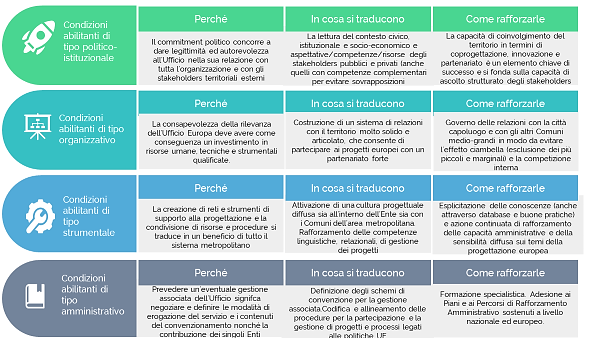 Il presidio delle quattro condizioni abilitanti richiede l’identificazione chiara del sistema dei ruoli che possono essere attivati per produrle e mantenerle nel tempo. Uno strumento utile può essere, a tal fine, la matrice RACSI dall'acronimo:R = Responsible (Responsabile dell'implementazione di una funzione)A = Accountable (Colui che materialmente risponde dell’esistenza o meno di una condizione) C = Consulted before (Consultato prima dell'azione o della decisione)S = Support (Supporto al responsabile della funzione)I = Informed after (Informato dopo dell'azione o della decisione)Per ciascuna condizione abilitante, questo schema consente di identificare il sistema di responsabilità ma anche le relazioni che esistono tra i diversi soggetti e che possono essere attivate per creare/modificare quella data condizione. I possibili modelli organizzativi dell’Ufficio Europa MetropolitanoLa difficoltà crescente nella gestione delle risorse umane, la scarsità di personale, l’impossibilità di reclutamento di personale strutturato e la scarsa possibilità di  valorizzare competenze soft interne alla Pubblica Amministrazione (es. competenze digitali, linguistiche, multiculturali etc.) determinano spesso l’esternalizzazione e la delega a strutture esterne consulenziali (tecnostrutture, consulenti etc.) - talvolta identificate con procedura di evidenza pubblica, talaltra con l’adesione in partenariato  a progetti proposti dall’esterno -  della funzione di presidio della progettazione comunitaria. Vale a dire che la mancanza di scelte organizzative interne alla PA, la sottovalutazione della funzione strategica dell’Ufficio Europa, il mancato investimento di medio periodo sulle competenze interne rischia di portare la Città Metropolitana ad una mera validazione formale dell’attività di progettazione proposta dall’esterno senza che questa sia l’esito di scelte strategiche e di identificazione di obiettivi precisi. E’ evidente che questo tipo di percorso depotenzia sino ad annullarle tutta la gamma dei benefici – strategici, istituzionali e finanziari – che possono essere derivati dall’Ufficio Europa Metropolitano per come sono stati descritti nel capitolo 1. Per svolgere una funzione strategica capace di intercettare risorse europee straordinarie, è indispensabile trovare un equilibrio tra le carenze strutturali dell’Ente in termini di personale, risorse e cultura progettuale diffusa, e la competenza politico strategica affidata alla Città Metropolitana come regista di azioni di sviluppo territoriale che coinvolgano, in maniera attiva e partecipata, l’intero ecosistema metropolitano. In questa prospettiva, l’Ufficio Europa Metropolitano deve quindi essere una struttura agile, flessibile e altamente specializzata, in grado di svolgere una funzione di animazione, costruzione di reti locali e internazionali, attraverso una combinazione dinamica di competenze e delle risorse interne e esterne alla Città Metropolitana. Questo vuol dire che l’Ufficio Europa Metropolitano può e deve avvalersi di competenze esterne, senza tuttavia derogare alla funzione di regia, decisione e scelta delle priorità.Letto in questo modo, l’Ufficio Europa Metropolitano è una organizzazione dai confini più vasti di quelli che appaiono, che non si fermano ai confini dell’istituzione cui appartiene. E’ una struttura organizzativa comunque a dimensioni variabili ed aperta, poiché più si espande – includendo in maniera strutturata anche soggetti e risorse appartenenti ad altri enti e ai diversi attori dell’ecosistema metropolitano – meglio funziona. In collegamento con le condizioni abilitanti che abbiamo illustrato nel capitolo precedente, possiamo dire (Figura 7) che il successo di un Ufficio Europa Metropolitano ed il suo potere (che si traduce nella sua capacità di lavorare e di lasciare il segno in maniera autonoma e durevole) dipendono dalla combinazione di quattro fattori: la competenza tecnica e professionale, la convinzione politica espressa dalle amministrazioni dell’area metropolitana, la forma organizzativa che si sceglie per l’Ufficio Europa Metropolitano, che discende dalla combinazione delle diverse variabili organizzative, il successo conseguito anche (e soprattutto) al di fuori dell’Ente Città metropolitana in cui si opera, vale a dire la credibilità acquisita nel tempo. Figura 7. Il diamante delle quattro C per guidare il successo dell’Ufficio Europa Metropolitano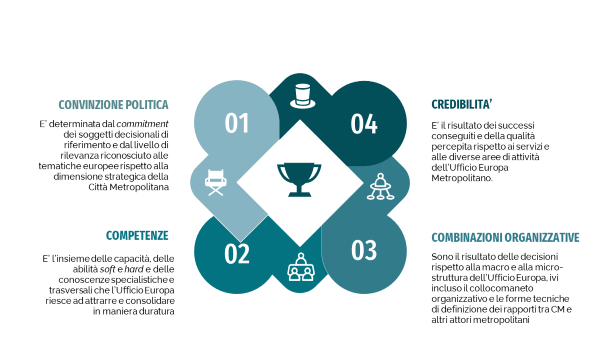 Rispetto all’ultima condizione, è ovvio che il riconoscimento esterno dell’efficacia dell’Ufficio, in supporto ai Comuni (specie quelli minori) dell’area metropolitana, o nell’ambito di reti territoriali sovranazionali, o in qualità di promotore e gestore di progetti complessi e di schemi di investimento territoriale integrato, offre una testimonianza obiettiva dell’efficacia dell’Ufficio e garantiscono un marchio di qualità che agevola il rafforzamento della legittimazione interna ed esterna. Delle competenze tecniche e professionali parleremo più diffusamente alla fine di questo capitolo. Del rilievo della convinzione politica abbiamo già ampiamente riflettuto nelle pagine precedenti. L’elemento su cui puntiamo l’attenzione in questo capitolo è la forma/il modello organizzativo che si sceglie per l’Ufficio Europa Metropolitano. Non è un caso se, nella figura della pagina precedente, per indicare questa variabile, abbiamo scelto il termine “combinazioni organizzative”. La definizione dell’assetto organizzativo dell’Ufficio Europa Metropolitano dipende infatti da come si combinano, in maniera differente per ciascuna realtà, diversi livelli di scelta che riguardano sia la macrostruttura (ovvero, la collocazione organizzativa dell’Ufficio Europa Metropolitano rispetto agli assetti generali della Città Metropolitana) sia la microstruttura (ovvero, la costruzione dei modelli con cui si stabiliscono i ruoli - dell’ente Città Metropolitana e dei Comuni dell’area metropolitana o di altri attori presenti nell’eco-sistema metropolitano, ad esempio -  e le relazioni tra i ruoli). Alle scelte relative alla struttura organizzativa, macro e micro, dell’Ufficio Europa Metropolitano, per completare il disegno delle combinazioni organizzative, vanno aggiunte anche le scelte relative ad altre due varabili organizzative (anche qui, vengono definite “variabili” nel senso che possono essere configurate anch’esse in modo diverso a seconda del singolo caso): lo stile di direzione, vale a dire il modello adottato per l’assunzione e la gestione delle decisioni, e i meccanismi operativi che, di fatto, strutturano il funzionamento quotidiano dell’Ufficio Europa (es. sistemi informativi, sistemi di programmazione e pianificazione, sistemi di monitoraggio, sistemi di selezione e gestione del personale e delle collaborazioni). Al cuore del percorso di definizione dell’assetto organizzativo dell’Ufficio Europa Metropolitano sono le scelte relative a: (1) la collocazione organizzativa dell’Ufficio Europa Metropolitano; (2) la definizione della forma organizzativa. Dal punto di vista della collocazione organizzativa, è bene che l’Ufficio Europa sia sempre gerarchicamente posizionato al livello apicale dell’Ente e godano di sostegno politico e autonomia funzionale. Quanto a priori influenza con forza quasi tutti gli elementi organizzativi e di funzionamento (ma anche di successo) dell’Ufficio Europa Metropolitano è, infatti, la sua collocazione funzionale. Pur nella diversità dei modelli e delle forme organizzative, gli Uffici Europa Metropolitani sono progettati e percepiti come un ufficio di vertice dell’amministrazione, in staff al capo dell’amministrazione – il Sindaco Metropolitano – o alla sua diretta emanazione in campo gestionale, il Direttore Generale. E’ una scelta che ha una forte valenza comunicativa nei confronti sia dell’interno sia dei soggetti esterni all’Ente con cui l’Ufficio Europa deve dialogare. Dal punto di vista della forma organizzativa, le soluzioni sono molteplici e devono adattarsi alla visione strategica di lungo periodo della Città Metropolitana. A seconda: della distribuzione delle responsabilità operative; della strutturazione delle relazioni tra Città Metropolitana e altri attori dell’area metropolitana, è possibile classificare quattro principali forme organizzative per l’Ufficio Europa Metropolitano. Le riassumiamo nella figura seguente. Figura 8. Le quattro macro-tipologie di classificazione delle forme organizzative per l’Ufficio Europa Metropolitano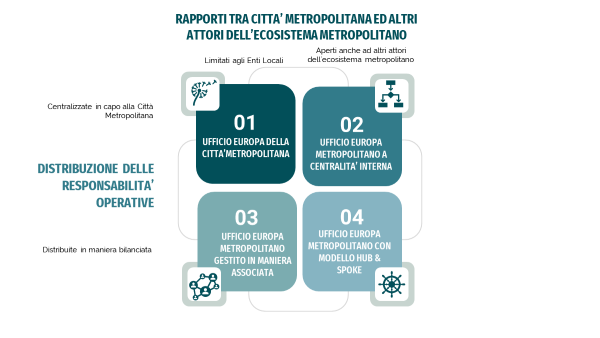 Modello 1. Ufficio Europa della Città MetropolitanaSe le funzioni relative all’Ufficio Europa sono interamente in capo alla Città Metropolitana e l’unica modalità di coinvolgimento dei Comuni o degli altri attori del sistema metropolitano è la divulgazione di informazioni, siamo di fronte al modello “chiuso” e tradizionale di Ufficio Europa che non può propriamente essere definito Ufficio Europa Metropolitano. Vale tutto quello che abbiamo già commentato all’inizio del capitolo 2. Questo modello è tuttavia, spesso, la premessa necessaria perché l’Ufficio Europa possa evolversi in una reale dimensione di Ufficio Europa Metropolitano.Le caratteristiche di funzionamento di questo modello possono essere riassunte come segue: L’Ufficio Europa è un ufficio ad Hoc, istituito dalla Città metropolitana, per supportare la struttura amministrativa nell’accesso ai fondi comunitari, sia a gestione indiretta (POR, PON), sia a gestione diretta (programmi europei).E’ incardinato nell’organigramma dell’Ente. Il suo posizionamento all’interno della pianta organica determina la sua forza/ legittimità nel promuovere l’intersettorialità necessaria a sviluppare progetti complessi come quelli comunitari. Visto il suo carattere trasversale, è opportuno abbia delle relazioni gerarchico/funzionali con il livello apicale dell’Ente (es. Direzione Generale, etc.)Lavora per obiettivi strategici ed operativi – definiti dagli atti di indirizzo e dai Piani Esecutivi di Gestione - ed è supportato da tutti i servizi centrali/trasversali dell’Ente (Gare & Appalti, Servizi finanziari, centrale acquisti etc) per rispondere in modo adeguato al raggiungimento dei risultati nei tempi definiti (scadenza bandi europei; scadenze gestionali di progetti etc.)Ha una funzione di servizio e raccordo con gli altri settori/dipartimenti interni Ha un expertise sulle politiche comunitarie – di cui conosce il framework, gli obiettivi, le parole chiave e le modalità di costruzione dei progetti – che mette a servizio dei settori competenti per responsabilità in modo da generare finanziabilità delle politiche, innovazione e scalabilità (es. mobilità; qualità ambientale; welfare; etc.)Promuove la partecipazione a bandi europei a gestione diretta, costruendo le partnership locali e transnazionali necessarie e gestendo il processo di candidatura ed il percorso amministrativo necessario alla approvazione e alla gestione del progetto in caso di finanziamentoBox 3. Lo Sportello Europa della Città Metropolitana di BariLo Sportello Europa della Città Metropolitana di Bari è un centro di documentazione, comunicazione e informazione rispetto a programmi, attività e opportunità dell'Unione Europea e ad iniziative di carattere europeo promosse dall'amministrazione metropolitana.Lo Sportello Europa è pensato per essere un luogo aperto a tutti destinato a diventare un punto di riferimento per cittadini, imprese e per tantissimi giovani. L’obiettivo principale di questa struttura è quello di intercettare le opportunità di sviluppo, soprattutto per questi ultimi, utilizzando le leve finanziarie disponibili a livello comunitario. Lo Sportello Europa ha le seguenti competenze: reperire, gestire e rendere fruibili le informazioni; orientare gli utenti; analizzare le esigenze del territorio e trasformarle in idee-progetto; individuare opportunità e fonti finanziarie per candidare i progetti; monitorare e valutare i risultati dei progetti attivati, in termini di efficacia ed efficienza.Grazie alla collaborazione con Giosef Puglia lo sportello è anche sede di un Eurodesk, vale a dire la struttura del programma comunitario Gioventù in Azione dedicata all'informazione e all'orientamento sui programmi in favore dei giovani promossi dall'Unione Europea e dal Consiglio d'Europa. Eurodesk opera con il supporto della Commissione Europea e del Ministro della Gioventù.Modello 2. Ufficio Europa Metropolitano a centralità internaIn questo caso, l’Ufficio Europa costituito all’interno della Città Metropolitana prevede, attraverso una serie di accordi e convenzioni, la “cessione” di servizi legati al ciclo della progettazione comunitaria – che restano tuttavia gestiti in maniera esclusiva dalla sola Città Metropolitana con il ricorso a sue risorse interne – a favore dei Comuni Metropolitani e di altri attori dell’ecosistema metropolitano. Si tratta di un modello abbastanza frequente tra le Città Metropolitane. Alle funzioni svolte dall’Ufficio Europa della Città Metropolitana (modello 1) si sommano altre funzioni caratterizzanti: L’Ufficio Europa Metropolitano attiva, attraverso accordi di collaborazione o protocolli di intesa, partnership strategiche con altri Enti/ stakeholders territoriali per promuovere il sistema metropolitano su scala europea e per condividere progettualità comuni (es. Università, Camera di Commercio, etc.); L’Ufficio Europa Metropolitano si raccorda con gli altri Comuni dell’area metropolitana e con gli eventuali Uffici Europa istituiti localmente, principalmente per lo scambio di informazioni (invio di newsletter tematiche periodiche, organizzazione di eventi);L’Ufficio Europa Metropolitano partecipa e rappresenta il territorio metropolitano e i suoi bisogni nella programmazione regionale dei POR e attiva progettazione su scala vasta a valere su FESR e FSE.Box 4. Alcuni esempi di Uffici Europa Metropolitani a centralità internaCittà Metropolitana di Torino: è istituita una Funzione Specializzata "Progetti e programmi europei ed internazionali" all'interno del Dipartimento Sviluppo Economico. L'attivazione di questa funzione risponde agli obiettivi strategici (OS) previsti dalla programmazione 2021-2027 della politica di coesione europea che prevede il sostegno alle strategie di sviluppo territoriale (OS5).Il servizio Europe Direct è incardinato all’interno della funzione specializzata ed ha personale distaccato dall’Ente http://www.cittametropolitana.torino.it/cms/europa-e-cooperazioneCittà Metropolitana di Palermo. L'Ufficio Fondi Comunitari è inserito in organigramma all'interno dell’Ufficio di Gabinetto della Città Metropolitana di Palermo. E' stato istituito per dar vita ad un'attività di informazione sulle tematiche europee e bandi, in modo organizzato e sistemico e per realizzare, strategicamente, un'attività catalizzante verso i Comuni che compongono il territorio metropolitano, costituendo tra essi un collante propenso alle esigenze di quella specifica utenza ed alla vocazione del territorio e per lo sviluppo dello stesso, attraverso le opportunità offerte dall'Unione Europea. La struttura dinamica è impegnata al suo interno in attività di ricerca e veicolazione delle informazioni utili in tema di Europa, in attività supporto alla progettazione sui programmi europei ed in attività di informazione all'esterno ed all'interno.Città Metropolitana di Genova: la funzione è parte di #GenovaMetropoli, all’interno dell’area Sviluppo Economico.  Coordina iniziative e progetti di collaborazione e di partenariato europeo, supporta la progettazione e la gestione di progetti in cui l'Ente è coinvolto come capofila o come partner. Partecipa alla programmazione dei fondi strutturali coinvolgendo gli enti territoriali e le forze economiche e sociali. Aderisce a reti europee di collaborazione per facilitare lo scambio di informazioni e l'attivazione di progetti comuni. Raccoglie, elabora e diffonde informazioni volte a favorire la partecipazione a progetti europei del territorio, anche attraverso specifiche attività di animazione e formazione.https://www.cittametropolitana.genova.it/it/content/programmazione-europea.Le città metropolitane di Bologna, Milano, Roma Capitale e Napoli hanno forme organizzative analoghe.Modello 3. Ufficio Europa Metropolitano a gestione associataL’Ufficio Europa Metropolitano può, se lo statuto dell’Ente lo prevede, prevedere la gestione associata tramite sottoscrizione di Convenzioni tra l’Ente metropolitano e le Amministrazioni Locali, in cui vengono definiti compiti, ruoli e vengono conferite risorse umane o economiche.La gestione associata, con delega di rappresentanza alla Città Metropolitana o senza delega di rappresentanza, implica una volontà politica condivisa ed una visione di sviluppo collaborativa e a medio-lungo periodo in cui si struttura e si investe su una struttura di servizio a beneficio di tutti gli attori pubblici e privati metropolitani. In Italia esistono alcune esperienze consolidate di gestione associata o in rete che dimostrano, sulla base dei risultati e dei progetti attivati, l’efficacia in termini di sistema, attrazione di risorse e successo nella presentazione dei progetti. Nell’Allegato, sono presentati i diversi modelli che possono fornire utili ispirazioni anche rispetto alla gamma delle attività che verranno gestite dall’Ufficio Europa Metropolitano. BOX 5. Alcuni esempi di Sportelli Europa gestiti in maniera associataSAPE - Servizio Associato Politiche Europee, della Provincia di Ancona che nel 2014 ha costituito l’Ufficio associato con la sottoscrizione di una Convenzione tra Provincia di Ancona, Comune di Ancona, Comune di Senigallia, Comune di Fabriano e Comune di Jesi. Ha come obiettivo di “informare e comunicare sulle opportunità europee nonché di ideare e proporre progetti a favore delle Amministrazioni ma anche dei territori e dei cittadini”. http://www.sapedirect.eu/MODENA - Ufficio Progetti Europei, relazioni internazionali e coordinamento progetti complessi. (modenaPuntoEu). Attivo dal 1996 come Ufficio del Comune di Modena nel 2008 – su proposta del Comune e della Provincia di Modena - è diventato un servizio a rete con oltre 30 Enti locali partecipanti. Si occupa di tutti i programmi di finanziamento e segue il ciclo di vita del progetto (informazioni su bandi, costruzione dossier di candidatura e budget, ricerca partner, gestione e rendicontazione dei progetti finanziati, disseminazione risultati) https://www.comune.modena.it/europa/attivita/rete-modenapuntoeuA livello metropolitano e provinciale si segnala il progetto “Lombardia Europa 2020” finanziato dal Fondo Sociale Europeo (FSE) - Programma Operativo Regionale (POR FSE) 2014-2020 - Asse IV - Capacità istituzionale e amministrativa, azione 11.3.3. nato con l’obiettivo di progettare, modellare e avviare start up di Servizi Europa d’area vasta (SEAV) nei contesti lombardi. La Provincia di Brescia ha istituito nel 2019 il SEAV Servizio Europa Area Vasta: un servizio di assistenza tecnica affiancando le amministrazioni locali durante l’intero percorso progettuale, dall’ideazione fino alla presentazione della richiesta di finanziamento. Il SEAV vuole essere un punto di riferimento per informare, formare, dare assistenza alla progettazione europea ai Comuni ed altri enti pubblici, associazioni, enti non profit e terzo settore. Ė uno strumento operativo che mette in relazione le opportunità comunitarie con le concrete esigenze di un territorio e delle istituzioni che lo rappresentano. https://www.provincia.brescia.it/ente/innovazione/servizio-europeo-di-area-vasta-seavModello 4. L’Ufficio Europa Metropolitano articolato su un modello Hub & SpokeIl modello Hub & Spoke (letteralmente mozzo e raggi) è un sistema organizzativo che prevede un punto centrale (cd. Hub), che è il baricentro delle operazioni ed è solitamente altamente specializzato, a cui sono collegati centri satelliti o periferici (cd. nodi) che non sono necessariamente in contatto tra loro ma sono connessi al livello centrale da dei connettori (cd. spokes). Applicato al modello di funzionamento dell’Ufficio Europa Metropolitano, significa riuscire a definire la dimensione delle relazioni e delle responsabilità che collegano la Città Metropolitana e gli altri attori dell’ecosistema metropolitano, non riferendosi in maniera esclusiva ai Comuni, in maniera da decidere: quale struttura svolge la funzione di hub – vale a dire quale è il soggetto in cui si sceglie di collocare lo snodo centrale della rete, dove si concentrano risorse, strumentazioni e competenze avanzate indispensabili per l’approccio strategico alle politiche e ai progetti comunitari.  Questa struttura, che non necessariamente deve essere collocata all’interno della Città Metropolitana ma può essere collocata in un Comune dell’area metropolitana, in un Centro di Ricerca o affidato ad una Agenzia costituita ad hoc, garantisce l’accesso coordinato a tutti gli attori del sistema metropolitano ai servizi e alle competenze presenti nel sistema stesso secondo principi di integrazione e complementarietà.quali sono i nodi e quale può essere la strategia per rafforzare i singoli nodi ed allargare la rete dei nodi nel tempo - in una logica di prossimità territoriale, di sistema integrato ad accesso multiplo e di servizi a complessità crescente, l’Hub contiene e si avvale di punti d’accesso territoriali: i Nodi. I Nodi sono infatti luoghi fisici di prossimità territoriale per l’utenza target. Oltre a garantire i servizi di accesso all’sistema possono fornire servizi ad alta specializzazione tematica (Nodi specialistici) in coordinamento con l’Hub. Richiedono in ogni caso un collegamento con gli altri elementi dell’sistema mediante un sistema di Spoke per poter fornire accesso all’intero portafoglio di servizi avanzati.come configurare gli spoke – vale a dire il sistema di collegamento tra l’Hub e i Nodi, che permette di accedere a servizi ad elevata complessità, non disponibili singolarmente nei Nodi periferici. Lo Spoke è un canale standardizzato di ingaggio di competenze elevate e di erogazione di servizi altamente qualificati. Caratteristica strutturale è la connessione dell’Hub con il sistema della Ricerca Universitaria, con i Competence Center e con le reti regionali ed internazionali che presidiano le politiche tematiche ed i diversi tavoli delle politiche di coesione e comunitarie, in modo da avere un sistema di spoke a geometria variabile ma che consenta comunque di attivare contributi specialistici “a richiesta”. Figura 9.  Un possibile sviluppo del modello Hub & Spoke per l’Ufficio Europa Metropolitano, laddove il Piano Strategico dell’Area Metropolitana abbia identificato Zone/ Aree Funzionali 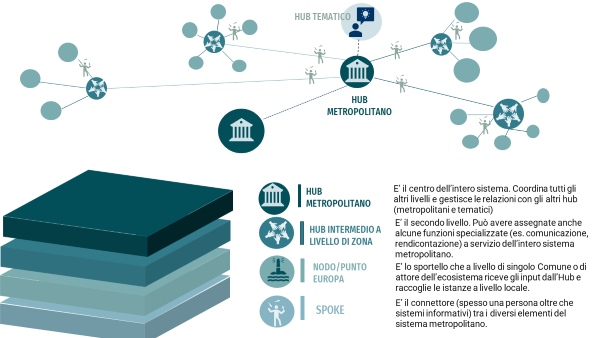 Come si vede dalla figura, il modello “Hub & Spoke” è organizzato su 3 o 4 livelli. I livelli fondamentali sono rappresentati: dall’Hub Metropolitano, che coordina l’intera rete e smista le informazioni e le soluzioni a tutte le componenti del sistema. L’Hub Metropolitano è collegato, attraverso soluzioni formali o informali di collaborazione, ad altri hub, che possono essere o altri hub metropolitani o hub tematici (ad esempio, le Antenne Informative dei diversi programmi, con le quali intrattiene un rapporto privilegiato per avere informazioni sulle opportunità, sulle reti e sulle modalità tecniche di partecipazione ai diversi programmi); dal Nodo Locale, vale a dire il Punto Europa attivato a livello decentrato che raccoglie le istanze del pubblico specifico di riferimento (es. a livello del singolo comune metropolitano o a livello di associazione di categoria). Il Punto Europa è collegato all’Hub Metropolitano da un rapporto formalizzato attraverso una convenzione periodica;  lo Spoke, vale a dire il meccanismo/soggetto che garantisce la connessione tra Hub e Nodo. Nel caso delle aree metropolitane che abbiano articolato il Piano Strategico facendo riferimento a zone omogenee/aree funzionali, può valere la pena strutturale il modello “Hub & Spoke” introducendo un quarto livello, rappresentato dagli Hub intermedi per zona funzionale. Questi hub intermedi possono essere specializzati, oltre che nello svolgimento delle funzioni di sub-Hub a livello di zona omogenea, in alcune funzioni trasversali (es. controllo e monitoraggio, budget, indicatori) o su alcune tematiche / tipologie di programmi rispetto alle quali diventano il centro di competenza per l’intero sistema metropolitano, innescando – in questo modo – un modello di leadership distribuita/centralità diffusa che è, nel medio termine, la vera forza del modello “Hub&Spoke”. Dal punto di vista della forma giuridica, l’Hub Metropolitano, anche quando controllato dalla Città Metropolitana, può essere anche un’agenzia, una fondazione, un ente strumentale/ partecipato che ha una relazione funzionale con l’Ente Pubblico (sia dal punto di vista politico sia amministrativo), ne è strumento operativo, è partecipato anche da altri soggetti (pubblici o privati), ha personale esterno e/o distaccato dalla P.A.Box 6. Le Fondazioni o le Agenzie come soluzione per la gestione dell’Hub metropolitanoL’esempio più consolidato di questo modello è la Fondazione E35 di Reggio Emilia che nasce nel luglio 2015 da un progetto condiviso tra Enti rappresentativi del territorio reggiano e delle sue differenti componenti: Comune di Reggio Emilia, Provincia di Reggio Emilia, Fondazione Cassa di Risparmio Pietro Manodori, Camera di Commercio di Reggio Emilia e C.R.P.A. (Centro Ricerche Produzioni Animali) Tra i soci partecipanti della Fondazione ci sono la STU Reggiane, l’agenzia per la Mobilità Internazionale (Age.MOB), Legacoop Emilia Ovest e Boorea.Gestisce per conto dei soci progetti europei ed extra-europei con l’obiettivo di attrarre, scambiare, generare risorse e competenze a beneficio di tutto il territorio reggiano;Attiva relazioni internazionali con diverse aree del mondo (europee ed extra europee) intese come leve strategiche per la promozione territoriale;Anima e gestisce i gemellaggi internazionali intesi come cooperazione tra diversi sistemi urbani e territoriali con problematiche simili;Gestisce lo sportello Europe Direct che eroga i servizi gratuiti di informazione europea aperti a tutti i cittadini.Ha un Consiglio di Amministrazione espressione dei soci fondatori, a maggioranza pubblica, ed ha 12 dipendenti, di cui 8 a tempo indeterminato. Si avvale anche di collaborazioni esterne e consulenze.Per completare il quadro delle decisioni di natura organizzativa coinvolte quando si ragiona di Ufficio Europa Metropolitano, alle riflessioni sul collocamento amministrativo e sulla macrostruttura, dobbiamo aggiungere una riflessione: a) sulle competenze necessarie per il corretto funzionamento dell’Ufficio Europa Metropolitano e  b) sulle soluzioni a livello di micro-struttura. Partiamo dal primo dei due punti: l’investimento sulle competenze. Come riporta la Figura 10, le competenze necessarie al buon funzionamento dell’Ufficio Europa Metropolitano fanno riferimento a competenze trasversali (o non specifiche) e competenze specialistiche. Figura 10.  L’insieme delle competenze necessarie per fare partire al meglio l’Ufficio Europa Metropolitano 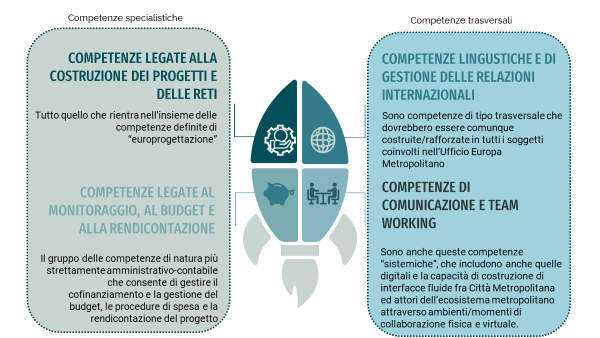 Relativamente alle competenze specialistiche, è sicuramente utile fare riferimento al Quadro delle Competenze per la gestione dei Fondi Europei, definito dalla DG REGIO a cui è associato anche un utile strumento di autovalutazione delle proprie conoscenze e abilità. Lo strumento è pensato per migliorare tutti i livelli amministrativi (ivi incluse le Città metropolitane) a migliorare la loro capacità di gestire gli investimenti dei fondi UE per ottenere migliori risultati attraverso il rafforzamento delle loro competenze professionali e operative. Lo strumento, progettato dalla Direzione generale Politica regionale e urbana della Commissione (DG REGIO), prevede:un quadro delle competenze dell'UE che raccoglie le competenze che le amministrazioni e i funzionari devono possedere;uno strumento di autovalutazione basato sul web che consente al dipendente di valutare il proprio livello per ogni competenza richiesta per il suo specifico profilo di lavoro. Ciò contribuirà a definire i futuri obiettivi di sviluppo.Una caratteristica importante, in particolare per i manager pubblici, è la possibilità di aggregare i dati delle autovalutazioni di tutti i dipendenti, tracciando così una panoramica dell'amministrazione nel suo insieme. I risultati possono di conseguenza servire come base per sviluppare piani di apprendimento e di sviluppo in grado di colmare le lacune. Questo strumento (Figura 11), di facile uso e flessibile, copre una gamma completa di competenze e può essere applicato a tutti i tipi di amministrazioni, indipendentemente dalle loro dimensioni o dal fatto che gestiscano un programma operativo settoriale o regionale. Il suo impatto va ben oltre la gestione dei fondi: può anche contribuire a un maggior orientamento e a un approccio strategico verso lo sviluppo di competenze a lungo termine, migliorando in ultimo il funzionamento dell'intera amministrazione della Città Metropolitana e la qualità dei servizi che essa fornisce agli attori istituzionali del territorio, ai cittadini ed alle imprese.Figura 11.  Il quadro di insieme dello strumento di autovalutazione delle competenze specialistiche per la gestione delle risorse comunitarie che può essere utilizzato anche per l’Ufficio Europa Metropolitano.  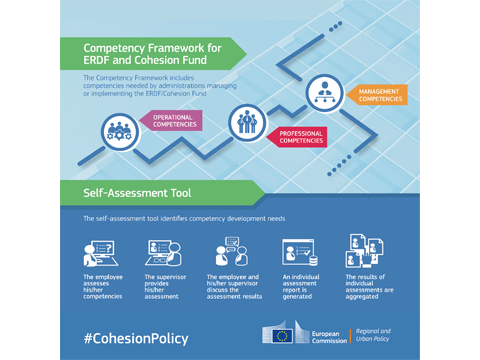 Un percorso di rafforzamento delle competenze specialistiche e trasversali per tutti i soggetti coinvolti nella gestione dell’Ufficio Europa Metropolitano può, in ogni caso, diventare esso stesso l’oggetto di un progetto finanziato o valere sulle risorse del Fondo Sociale Europeo (a regia regionale o nazionale) o all’interno delle misure previste da alcuni programmi a gestione diretta, come ad esempio il Programma Erasmus. L’ultimo passaggio in merito alla descrizione degli aspetti organizzativi collegati all’Ufficio Europa Metropolitano è la messa in comune di un possibile modello di microstruttura, vale a dire la modalità di aggregazione di attività e compiti in mansioni attribuibili a “unità” rappresentate da posizioni di lavoro e singole persone.Senza pretesa di esaustività - dato che nel progettare le strutture organizzative anche a livello micro deve essere sempre privilegiato un approccio contingente che tenga conto delle caratteristiche specifiche della singola Città Metropolitana, delle scelte fatte a livello di macrostruttura e delle caratteristiche individuali –, uno schema base di microstruttura per l’Ufficio Europa Metropolitano (o per l’Hub Metropolitano nel caso del modello Hub & Spoke) è rappresentato nella figura seguente (Figura 12).Figura 12.  Mansioni e ruoli per il disegno della microstruttura dell’Ufficio Europa Metropolitano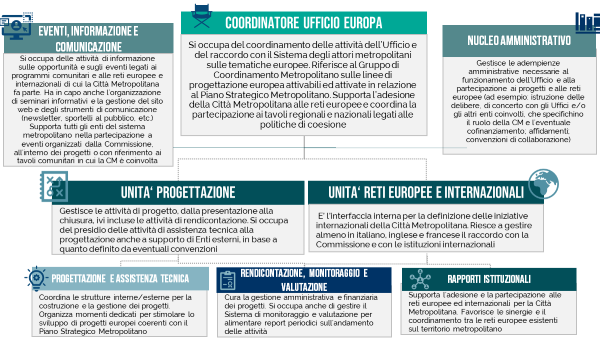 In questa ipotesi, l’Ufficio Europa Metropolitano gestisce due grandi aree di attività: l’area strettamente legata alla progettazione e all’assistenza tecnica alla progettazione e l’area dedicata al supporto delle reti europee e internazionali. A supporto della direzione dell’Ufficio, in staff sono le due unità che si occupano della comunicazione e dell’informazione, anche in raccordo con i Comuni dell’area metropolitana e con le altre strutture esistenti sul territorio metropolitano che sono preposte alla divulgazione dell’informazione comunitaria, e del supporto amministrativo. A supporto delle due aree di attività principali, tre sottounità si occupano nello specifico di progettazione e assistenza tecnica, della parte relativa alla rendicontazione, monitoraggio e valutazione dei progetti e delle attività e al supporto operativo ai rapporti istituzionali. Gli step operativi per partireL’Ufficio Europa Metropolitano può essere una struttura leggera ma stabile e altamente qualificata, capace di svolgere operativamente un ruolo di indirizzo e coordinamento e di affidare eventualmente l’operatività della costruzione di dossier di candidatura e gestione progettuale all’esterno tramite incarichi ad hoc, nel caso di carenza o carichi eccessivi del personale strutturato. La funzione di regia, coordinamento, impulso e governo dell’attività di networking, della scelta dei progetti candidabili, dei partenariati locali, è essenziale sia internalizzata per:sperimentare e progettare azioni congiunte e integrate che prevedano l’individuazione di programmi coerenti con le linee strategiche dell’Ente e le sue politiche ordinariesfruttare al massimo sia il budget a disposizione sia il reperimento delle risorse necessarie a titolo di cofinanziamento dei costi di progetto (di solito circa tra il 20% e il 50%), evitando di generare problemi di cassa difficili da gestireincrementare l’attrazione di fondi europei a gestione diretta, migliorando il tasso di successo e l’aderenza ad una visione strategica e pluriennale delle necessità dell’Ente.Il ricorso a consulenti esterni per la predisposizione del dossier di candidatura andrebbe previsto, se del caso, solo dopo aver individuato gli ambiti progettuali e strategici di reale interesse strategico per l’area metropolitana e dopo avere ragionato sul sistema dei ruoli (ad esempio: quale soggetto partecipa come partner, chi svolge le funzioni di capofila, quali sono i meccanismi di coinvolgimento degli altri attori metropolitani che non entrano formalmente nella rete o di ribaltamento delle risorse ottenute a valere dai progetti sul territorio e tra gli attori dell’ecosistema a cui la Città Metropolitana guarda). In maniera analoga è possibile prevedere l’affiancamento di consulenti o di servizi di consulenza esterna nella fase iniziale di avvio dell’Ufficio Europa Metropolitano, purché il coinvolgimento degli esperti esterni avvenga attraverso una modalità di learning by doing, vale a dire un percorso formativo di tipo esperienziale che coinvolga in maniera attiva i funzionari della Città Metropolitana e dei Comuni dell’area metropolitana. Questa soluzione permette anche di individuare i funzionari più motivati rispetto ai quali iniziare un percorso di rafforzamento delle competenze specifiche. Proprio a partire da questa osservazione proponiamo, in questo capitolo conclusivo, un percorso in cinque step per l’attivazione dell’Ufficio Europa Metropolitano. Alla base di questa articolazione, ci sono due modelli, mutuati dalla progettazione organizzativa e dai modelli di gestione dei gruppi e della governance delle reti. Come per molti modelli tratti dalle teorie manageriali, questi modelli semplificano la realtà ma aiutano a mettere a fuoco alcuni passaggi che è utile non saltare nella messa in campo delle azioni necessarie allo sviluppo dell’Ufficio Europa.Il primo modello (Figura 13) è un modello che incardina l’Ufficio Europa Metropolitano nelle prospettive che possono guidare a comprendere in chiave funzionale i modelli organizzativi che supportano la realizzazione delle politiche pubbliche. Una delle sfide dell’Ufficio Europa Metropolitano è, infatti, che ancora troppo spesso ci si imbatte in modelli organizzativi basati su una (estrema) ratio di divisione funzionale tra livelli amministrativi, con la conseguente frammentazione/duplicazione di uffici specializzati. La regia del processo di costruzione dell’Ufficio Europa Metropolitano (dalla concezione dell’Ufficio in chiave realmente metropolitana alla sua realizzazione, incluse le eventuali azioni correttive) richiede infatti l’assunzione di una prospettiva di network/rete, in grado di andare oltre un modello basato sulla centralità esclusiva della Città Metropolitana o del Comune Metropolitano ma anche oltre un modello che sia semplicemente multi-attore.Figura 13.  Le tre prospettive di approccio alla governance dell’Ufficio Europa Metropolitano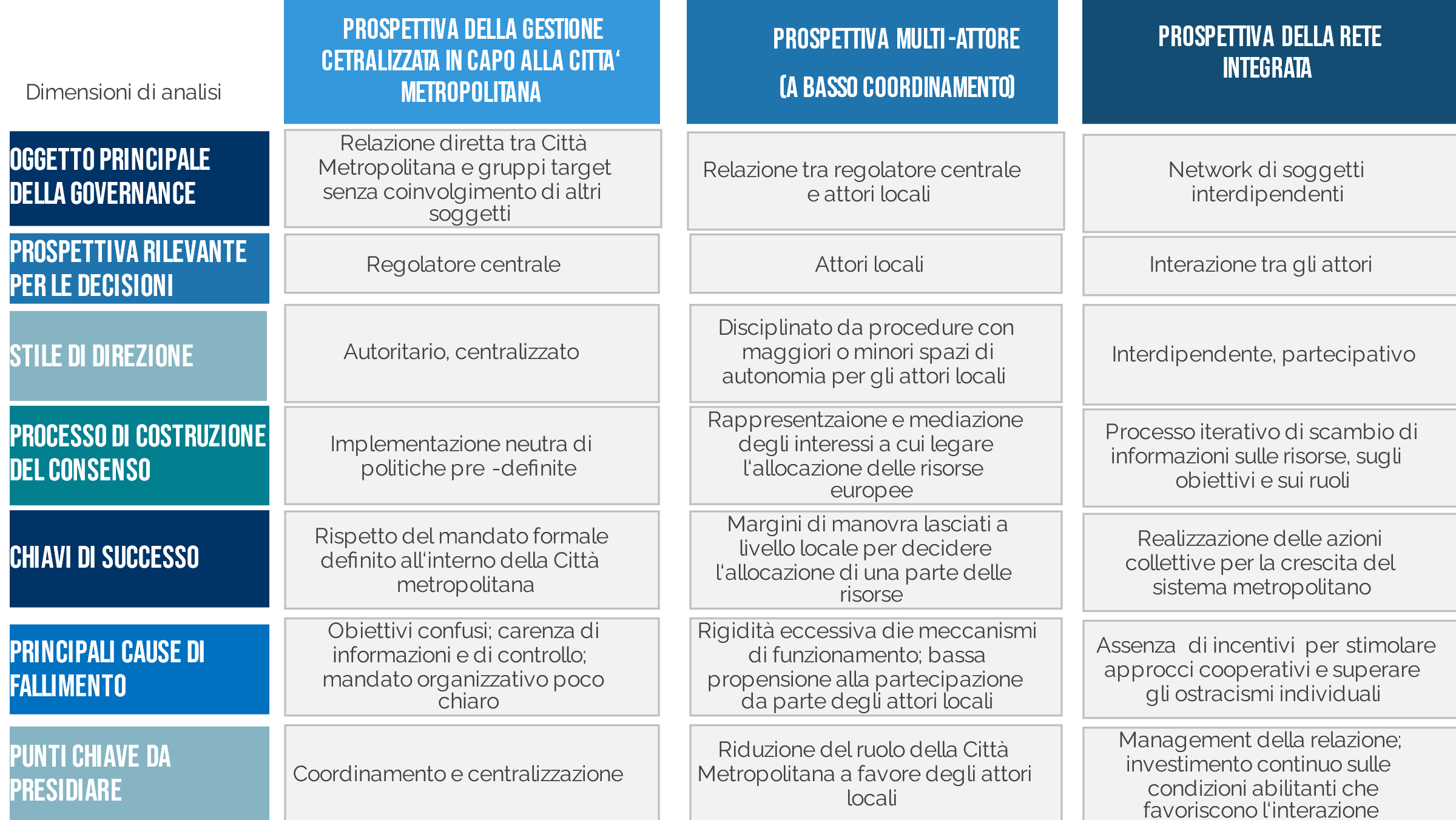 Proviamo a riassumere le dimensioni chiave da considerare usando la tabella riportata in figura.La prima prospettiva possibile è quella di un modello di governance fortemente centralizzata con la Città Metropolitana che presidia interamente i processi di gestione dell’Ufficio Europa, ancorché in una prospettiva metropolitana. In questa prospettiva, i rischi principali sono legati alla carenza di informazioni e di controllo per mettere a bene a fuoco la missione ed il sistema di obiettivi dell’Ufficio Europa Metropolitano a servizio dell’intero territorio. La seconda prospettiva è già più in linea con un coinvolgimento attivo degli attori del sistema metropolitano, i quali tuttavia agiscono sempre in posizione subordinata e coordinata dalla Città Metropolitana. Il grado di attivazione dei soggetti del territorio è tanto più alto quanto più si ritagliano - sulla base di una regia sempre della Città metropolitana – alcuni spazi in cui venga concessa in maniera flessibile una certa discrezionalità nella gestione delle risorse ottenute dall’Unione Europea per effetto delle attività dell’Ufficio Europa Metropolitano. La terza prospettiva, che è quella più interessante a tendere, è quella in cui l’Ufficio Europa Metropolitano è gestito effettivamente in una logica di rete metropolitana. La chiave per il successo di questo modello è la creazione/esplicitazione di meccanismi win-win che consentano alla Città Metropolitana di facilitare la mediazione tra gli attori e supportare le condizioni di funzionamento della rete perché sia sempre più fluida l’interazione sulle decisioni e sulle risorse che si possono conferire e prendere/pretendere dalla rete. Le attività che la Città Metropolitana potrebbe supportare, nel caso di un Ufficio Europa Metropolitano ispirato da un modello di governance a rete, sono attività connesse ad una funzione di mediazione e arbitraggio tra i diversi soggetti attivi nella rete, vale a dire assicurarsi che i canali di dialogo tra le parti restino aperti (organizzando momenti di confronto), segnalare quali risorse potrebbero essere utili per risolvere eventuali conflitti (anche attivando il ricorso a esperti terzi o a tecnicalità specifiche), mantenere alto l’entusiasmo per stabilizzare l’impegno e la disponibilità dei diversi soggetti a investire sull’Ufficio Europa Metropolitano (anche usando alcuni progetti per restituire in maniera veloce dei risultati), facilitare la convergenza dei diversi punti di vista (anche attivando le reti a livello europeo per consentire un allargamento degli orizzonti e il confronto con modelli e percezioni del problema/delle opportunità differenti). L’elemento che conta sottolineare di questo modello è che la scelta di una o dell’altra prospettiva di governance per l’Ufficio Europa Metropolitano cambia in maniera significativa il tipo di ruolo richiesto alla Città Metropolitana ed influenza le azioni da metter in campo. Il secondo modello (Figura 14) è un modello che mette in relazione il tempo e la maturità delle relazioni con l’intensità dei compiti che possono essere gestiti attraverso la relazione. Figura 14.  L’applicazione del modello del ciclo di vita della relazione alla analisi degli stadi di sviluppo dell’Ufficio Europa Metropolitano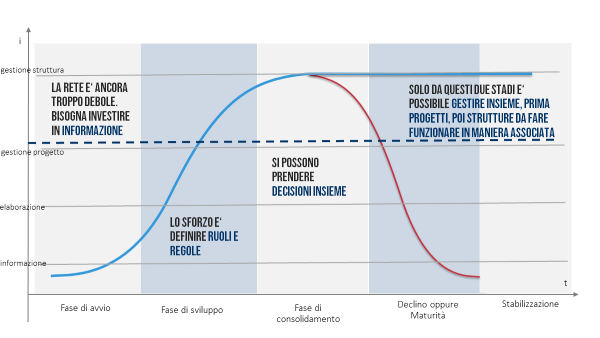 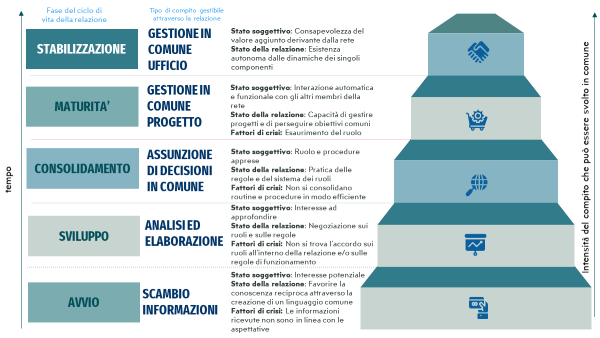 Questo modello, che si ispira a quello più noto del ciclo di vita del prodotto, rappresenta su una gaussiana la correlazione tra tempo e intensità del compito che può essere svolto attraverso la relazione. La complessità dei compiti che possono essere svolti in comune dipende dallo stato soggettivo in cui si trovano le singole unità/gli individui che interagiscono nella relazione e anche da quello che la relazione, come entità differente dai singoli che la compongono, è riuscita a consolidare come proprio patrimonio indipendente dai soggetti attivati dalla relazione. L’idea di fondo del modello è che, se non si accompagna la relazione a maturare attraverso i diversi stadi, un sovraccarico di attribuzioni ne determinerebbe l’immediato fallimento, un po’ come se si chiedesse a un bambino dell’asilo di tenere una lezione di fisica teorica davanti a una platea di premi Nobel. Ancora, il passaggio da uno stadio evolutivo ad un altro non è automatico ma implica sempre un momento di crisi che può risolversi in negativo, con lo scioglimento della relazione, o in positivo, con l’evoluzione allo stadio successivo. Il primo stadio è quello dell’avvio della relazione: in questa fase, i singoli (pensiamo ai Comuni dell’area metropolitana che si vogliono coinvolgere nella gestione dell’Ufficio Europa Metropolitano) non hanno ancora chiaro cosa potere chiedere e cosa aspettarsi dall’Ufficio Europa Metropolitano (che sta a quella che nel modello abbiamo definito “la relazione”); anche dal punto di vista dell’Ufficio Europa Metropolitano sono poco chiari il perimetro dell’azione, gli obiettivi che è possibile condividere e quali sono le modalità di lavoro in grado di reggere meglio e di soddisfare realmente le esigenze dei singoli Comuni. Quello che in questa fase si può fare (e che chi gestisce o intende gestire l’Ufficio Europa Metropolitano deve fare) è raccogliere e trasferire informazioni perché siano via via più chiari i codici di comunicazione propri delle politiche e dei programmi europei, le regole di ingaggio dei singoli, le possibili aree di intervento che sono di interesse comune. Se da questo primo scambio di informazioni, il quadro che si ricava è che non c’è interesse o non sono praticabili spazi di lavoro comune che massimizzino i vantaggi per tutti, la relazione si scioglie. In caso contrario, evolve allo stadio successivo. Nel passare allo stadio successivo, la relazione ha comunque acquisito un linguaggio comune ed un quadro di informazioni condiviso.Il secondo stadio è quello dello sviluppo: lo stato dei singoli è quello di capirci di più, visto che l’interesse da potenziale si è tradotto in acquisito come effetto del lavoro sullo scambio di informazioni che ha caratterizzato la fase di avvio; a livello di relazione, inizia invece un confronto sui ruoli e sulle regole di funzionamento. Non essendo questo livello ancora chiaro, l’unico compito che, attivando la relazione, può essere gestito insieme è il lavoro di analisi ed elaborazione delle informazioni. I singoli soggetti che partecipano alla relazione hanno infatti la possibilità di comprendersi e di usare gli stessi codici interpretativi, visto che nella fase di avvio si sono acquisiti linguaggio e quadro di lettura condiviso. Vale a dire che, in questa fase, l’Ufficio Europa Metropolitano riesce a organizzare un lavoro di costruzione comune dei percorsi di finanziabilità per i progetti strategici che derivano dal Piano Strategico Metropolitano o sono di interesse per un determinato attore del sistema metropolitano e riesce anche ad organizzare, sempre in maniera partecipata e condivisa, la definizione del ranking tra le diverse alternative di finanziamento che vengono individuate. E’ proprio attraverso questo lavoro comune di analisi ed elaborazione che emergono i possibili ruoli e le possibili relazioni tra i ruoli e che si identificano le possibili regole di funzionamento e di interazione. Se questo confronto non trova tutti gli attori d’accordo, la relazione fallisce e si spegne. Se, invece, il confronto ha successo, la relazione si evolve nello stadio successivo ed ha acquisito, in aggiunta alle informazioni e ai codici interpretativi della fase di avvio, anche un sistema di regole e di ruoli su cui può organizzare il proprio funzionamento. E’ nel terzo stadio che la relazione è finalmente in grado di assumere decisioni, vale a dire, ad esempio, l’adesione a reti europee, la selezione di una società terza per la costruzione di un formulario di candidatura, etc. In questa fase, le decisioni possono essere finalizzate ad attivare delle piattaforme collaborative per gruppi e allo sviluppo di soluzioni per il rafforzamento delle competenze attraverso modelli che consentano comunque ai singoli di praticare il sistema di ruoli e le regole di funzionamento che sono emerse dallo stadio precedente sino a farle diventare routine. Nella quarta fase, la relazione entra finalmente in una dimensione di gestione partecipata/condivisa, che tuttavia è bene sia legata ad un unico obiettivo e a un sottosistema relativamente semplice. Pensando all’Ufficio Europa Metropolitano è questa la fase in cui si può iniziare a generare e gestire, attivando la relazione tra i singoli attori e le strutture che la relazione ha scelto per la sua organizzazione, uno o più progetti, contemplando, ad esempio, di non ricorrere più a soggetti esterni per la gestione del partenariato, della candidatura e della realizzazione delle attività, ma anche cominciando a praticare la compresenza – all’interno dei progetti oggetto di finanziamento o degli investimenti territoriali integrati – di due o più soggetti istituzionali dell’area metropolitana. Questa ulteriore evoluzione permette di avere le basi pronte per stabilizzare l’Ufficio Europa Metropolitano, a meno che non si decida che, con quel determinato progetto, la relazione non abbia esaurito il suo scopo. Se così non è, la relazione si stabilizza ed entra nella sua quinta fase, tendenzialmente destinata a durare indefinitamente nel tempo. Nel quinto stadio abbiamo l’Ufficio Europa Metropolitano finalmente a regime e agganciato a un modello di gestione associata a centralità diffusa che coinvolge in maniera paritetica tutti gli attori del sistema metropolitano ed è in grado di definire, in relativa autonomia dai soggetti che hanno dato vita alla relazione, i propri obiettivi e i propri schemi di sviluppo, anche istituzionalizzando forme organizzative terze rispetto alla Città Metropolitana (ad esempio, con il modello Agenzia illustrato nelle pagine precedenti).Cosa consente di mettere a fuoco questo modello del ciclo di vita della relazione rispetto al percorso di attivazione dell’Ufficio Europa Metropolitano? Fondamentalmente due elementi: a) è necessario tempo ed è necessario che nel tempo siano confermati tutta una serie di investimenti organizzativi e relazionali perché l’Ufficio Europa Metropolitano sia realmente messo in grado di funzionare nella prospettiva di una struttura utile all’intera area metropolitana (e non solo a servizio della Città Metropolitana); b) il punto di partenza corretto prevede sempre e comunque un investimento in informazione e in formazione (che potrebbe essere il momento di abbrivio gestito dall’Ufficio Europa esistente all’interno della Città Metropolitana per fare partire il percorso di trasformazione/costruzione dell’Ufficio Europa Metropolitano. Il terzo modello che può essere utile conoscere per organizzare in modo efficace gli step per la progettazione/il rafforzamento dell’Ufficio Europa Metropolitano è la matrice della diagnosi/progettazione organizzativa (Figura 15). Figura 15.  La matrice della diagnosi/progettazione organizzativa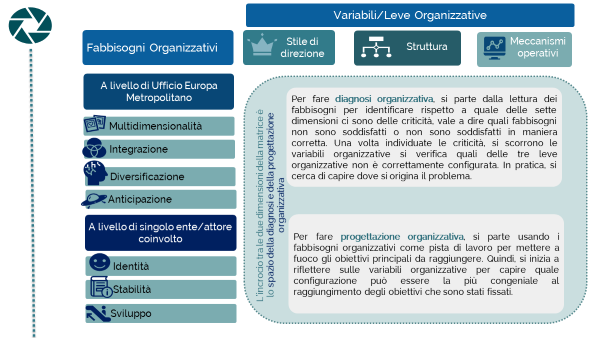 Come dice già il nome del modello, si tratta di uno schema che può essere utilizzato in due modi differenti: può essere usato per la diagnosi dell’organizzazione e delle sue criticità: la riflessione sulle variabili organizzative riportate come intestazione delle righe consente di riconoscere le principali aree di criticità – possibili sia nella fase di avvio sia nella fase di funzionamento – dell’Ufficio Europa Metropolitano e di identificare perché quei problemi esistano, vale a dire quale delle tre variabili organizzative, riportate nell’intestazione delle colonne – non è tarata in maniera opportuna; può essere usato per la progettazione organizzativa ovvero, sulla base degli obiettivi che ci si pone e che possono essere legati a intensità/modalità di soddisfacimento dei fabbisogni organizzativi (le variabili rappresentate come intestazione delle righe) si decide/si progetta la configurazione più opportuna delle variabili organizzative (le variabili rappresentate come intestazione delle colonne). Lo schema nasce dalla intersezione di due dimensioni di analisi: (1) i fabbisogni organizzativi, che possono essere definiti a livello di struttura sovraordinata (vale a dire dell’Ufficio Europa Metropolitano inteso come soluzione organizzativa ottenuta dalla convergenza/collaborazione tra le diverse parti) oppure a livello di singolo ente/attore coinvolto nel progetto dell’Ufficio Europa Metropolitano e (2) le variabili o leve organizzative. Una sintesi delle definizioni è riportata nella figura seguente.  Figura 15/a.  Il glossario di base per comprendere le dimensioni chiave della matrice della diagnosi/progettazione organizzativa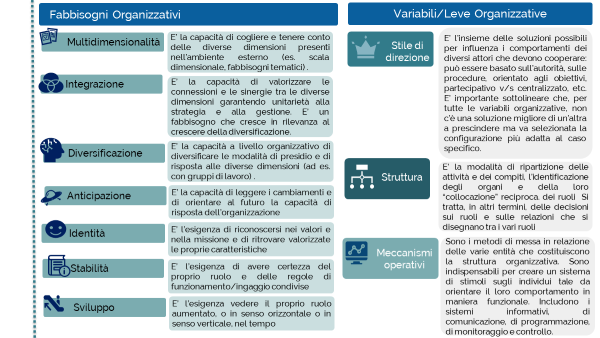 Prendiamo come esempio due momenti di criticità nella gestione dell’Ufficio Europa Metropolitano: caso 1. l’Ufficio non riesce a portare a casa progetti finanziati; caso 2. i comuni dell’area metropolitana contribuiscono poco alle attività dell’Ufficio Europa. Come illustrato nella Figura 15, si tratta di fare diagnosi organizzativa: partiamo quindi dalla lettura dei fabbisogni organizzativi per identificare quello/quelli che possono essere andati in crisi. Nel primo caso, i problemi potrebbero essere legati a una debolezza nel soddisfare i fabbisogni di multidimensionalità (cogliere le caratteristiche tecniche e strategiche che caratterizzano le diverse linee di finanziamento) e i fabbisogni di anticipazione (sapere intercettare per tempo le opportunità di finanziamento e/o i trend che ispirano le challenges prese come base per definire i topic dei diversi bandi). Nel secondo caso, i problemi potrebbero derivare da un mancato presidio dei fabbisogni di integrazione (soluzioni messe in campo per favorire la composizione degli interessi) o da un basso soddisfacimento del fabbisogno di identità (scarso riconoscimento delle istanze di quel Comune) o del fabbisogno di stabilità (avere chiare le regole di ingaggio ed il ruolo che ci si aspetta che quel Comune svolga) o del fabbisogno di sviluppo (arricchimento della funzione richiesta a quel Comune o individuazione, in chiave di crescita verticale, di un ruolo di coordinamento di un sottogruppo). Una volta individuata la/le dimensione/i chiave a cui il problema può essere riferito, si può iniziare a cercare la causa in quale delle variabili organizzative è male configurata. Nel caso 1, potrebbero essere i sistemi operativi legati alla programmazione e al controllo o un modello organizzativo che non prevede nella struttura dei Gruppi di Progettazione o delle figure di “esperto di supporto per tema o per programma”. Nel secondo caso, il problema potrebbe essere uno stile di direzione troppo poco partecipativo, dei sistemi operativi di monitoraggio delle aspettative dei Comuni e di valutazione dei risultati non trasparenti oppure una forma organizzativa/struttura di base dell’Ufficio Europa Metropolitano da ripensare. Questo terzo modello insegna a riflettere in maniera dinamica sulle scelte organizzative come leva per facilitare la costituzione e il funzionamento dell’Ufficio Europa Metropolitano. E’ anche un modello che orienta un atteggiamento costante all’ascolto delle diverse dimensioni e delle diverse componenti che devono essere presidiate, valorizzate e fatte coesistere all’interno dell’Ufficio Europa Metropolitano. E’ evidente che questo strumento non è utile solo nella fase di avvio dell’Ufficio Europa Metropolitano ma serve a fare un check periodico delle condizioni di operatività e delle strategie per mantenere alta e/o migliorare l’efficacia e l’efficienza nella gestione dell’Ufficio Europa. Combinando le informazioni dei tre modelli, emerge chiaramente che la partita da giocare per fare partire l’Ufficio Europa Metropolitano è legata alla capacità di realizzare una azione collettiva, governando in maniera efficace le interazioni tra Città Metropolitana e altri attori dell’ecosistema metropolitano, in maniera tale che l’assetto dell’Ufficio Europa Metropolitano sia efficiente, flessibile ed efficace nell’intercettare le risorse comunitarie e le istanze dei diversi attori metropolitani: questo significa assumere in maniera esplicita una prospettiva manageriale orientata al network, con le caratteristiche e le indicazioni riportate nella Figura 13; dipende, in misura non banale, dalla capacità costante di migliorare le condizioni all’interno delle quali i diversi attori collaborano: questo non può prescindere da un investimento continuativo nello scambio di informazioni e risorse e nella creazione delle premesse che, in base alla lettura del ciclo di vita della relazione illustrato nella Figura 14, partono dalla creazione di un codice di comunicazione e di un set di conoscenze condiviso da costruire attraverso percorsi informativi/formativi continuati nel tempo; richiede, a seconda delle condizioni specifiche di ciascuna Città Metropolitana, di identificare, come messo in evidenza dalla Figura 15, le leve organizzative su cui investire maggiormente in base ai fabbisogni organizzativi che – a livello di sistema metropolitano nel suo complesso oppure a livello di singolo ente/attore del sistema metropolitano – vanno soddisfatti; a partire da questa lettura della situazione di partenza, identifica i gap di governance, manageriali e di investimento per avviare le azioni correttive; si lancia sin da subito nell’identificazione di linee di progettazione comunitaria coerenti con il Piano Strategico Metropolitano e capaci di creare una convergenza di interessi tra i diversi attori metropolitani per avviare – anche con il supporto temporaneo di expertise esterne – un percorso che mostri a tutti i benefici di adottare comportamenti da gioco “a somma positiva” e che permetta di costruire l’assetto migliore per l’interfaccia tra Città Metropolitana e altri attori metropolitani basati su logiche di rete. E’ una prospettiva per la quale, per citare un principio del pensiero sistemico, “si tratta di apprendere a pensare le cose in termini di relazioni” e che può essere letta nei sette passi operativi illustrati nella figura della pagina seguente: il primo passo è necessario per incardinare l’Ufficio Europa Metropolitano nel processo di pianificazione strategica della Città Metropolitana: questo vuol dire superare la logica autoreferenziale del “progettificio” (con cui a volte le strutture che si occupano di progetti europei operano) e iniziare a identificare ambiti di intervento e percorsi di finanziabilità a partire dagli assi e dai progetti strategici contenuti nel Piano; il secondo step è finalizzato a creare la squadra allargata di lavoro, il che implica puntare sulle risorse umane. E’ in questa fase che si creano le premesse e le condizioni abilitanti perché la governance nella prospettiva della rete illustrata nel primo modello presentato in questo capitolo (Figura 13) possa essere veramente realizzata. Si tratta di scegliere delle persone che possano, nei diversi settori della Città Metropolitana e nei Comuni dell’area metropolitana, essere coinvolti come interfacce dell’Ufficio Europa Metropolitano ed essere accompagnate a diventare un gruppo di lavoro coeso attraverso l’intera fase del ciclo di vita della relazione (Figura 14); Figura 16.  Gli step operativi per fare partire l’Ufficio Europa Metropolitano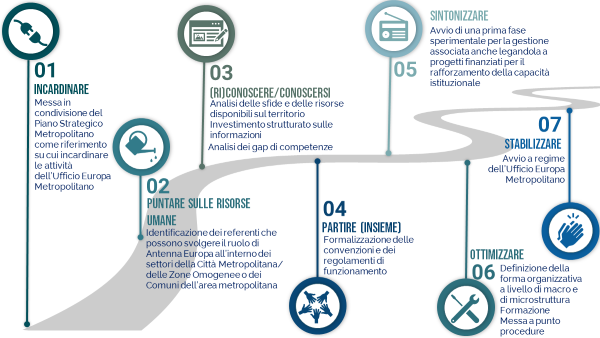 una volta che il gruppo è stato istituito, la terza fase è la fase in cui si inizia ad applicare la condivisione delle informazioni e l’elaborazione congiunta dei dati disponibili per fare diagnosi e progettazione organizzativa. E’ una fase che serve a conoscere e a riconoscere risorse, competenze, fabbisogni, soluzioni gestionali attivabili e che porta a riconoscersi in una o in un’altra delle forme organizzative con cui l’Ufficio Europa Metropolitano può essere implementato (cfr. i modelli presentati nel capitolo 4);sulla base del processo di riconoscimento dello step 3, è possibile decidere come formalizzare gli accordi tra i diversi soggetti coinvolti nell’Ufficio Europa Metropolitano per partire (insieme). Si tratta, in realtà, della fase in cui si mettono a punto gli schemi e gli accordi giuridici e procedurali che consentono all’Ufficio Europa Metropolitano di operare. A latere di queste decisioni che attengono alla macrostruttura dell’Ufficio Europa Metropolitano, è ancora necessario testare e ottimizzare i modelli di funzionamento e i sistemi che combinano ruoli e relazioni a livello di microstruttura; la messa a punto delle soluzioni relative alla microstruttura avviene nel quinto step, in cui – anche attraverso dei percorsi di accompagnamento esterni o finanziati – si passa nella fase del ciclo di vita della relazione in cui si prova a gestire un progetto in comune per sintonizzare i meccanismi operativi, lo stile di direzione, l’assetto della microstruttura (il termine che si usa in inglese per indicare questa fase è fine tuning). Lo strumento più efficace per supportare questa fase è, ad evidenza, la matrice della diagnosi/progettazione organizzativa (Figura 15); Sulla base della diagnosi e delle soluzioni generate nella fase di fine tuning, si passa quindi ad ottimizzare il modello di funzionamento dell’Ufficio Europa Metropolitano. Considerato il tempo (solitamente, almeno un anno) che passa dalla fase di incardinamento a questo momento, possiamo ipotizzare che la rete che sostiene l’Ufficio Europa sia arrivata, per riprendere la terminologia del ciclo di vita della relazione, nella fase di maturità. E’ quindi possibile adesso partire ufficialmente con l’Ufficio Europa Metropolitano, vale a dire stabilizzarlo, data la presenza acquisita di una struttura di competenze e relazioni che riesce a presidiare in maniera autonoma ed efficace la gestione strategica delle risorse comunitarie a servizio dello sviluppo dell’intero sistema metropolitano. A ben guardare, il percorso disegnato nella figura 16 è coerente con i modelli più frequenti (Agile, Scrum, Triz) che vengono utilizzati per la gestione dei processi di innovazione. E’ proprio questa, del resto, la chiave in cui va letta la scommessa dell’Ufficio Europa Metropolitano: uno spazio di innovazione su cui costruire e rafforzare modelli innovativi di governance per le Città Metropolitane in grado di consolidare reti corte e reti lunghe insieme a risorse umane, progettuali e finanziarie per rafforzare la legittimazione dell’Ente Città Metropolitana e sostenere lo sviluppo sostenibile e competitivo dell’intero sistema metropolitano. Gli schemi per predisporre gli atti amministrativi necessari per avviare l’Ufficio Europa MetropolitanoIn questo allegato vengono proposti una serie di schemi che possono essere utilizzati per predisporre gli atti amministrativi necessari a dare attuazione all’Ufficio Europa Metropolitano, sia da parte della Città Metropolitana sia da parte dei Comuni o dagli altri enti dell’ecosistema metropolitano che si vogliano coinvolgere nella gestione in forma coordinata, convenzionata o delegata a una struttura terza delle attività proprie dell’Ufficio Europa come sono state illustrate nelle pagine precedenti. Al fine di semplificare l’utilizzabilità degli schemi presentati, la tabella che segue riporta l’elenco dei modelli allegati e richiama il tipo di utilizzo che può essere fatto di quel modello. Sempre ai fini di una migliore fruibilità, in generale (salvo che nel caso del protocollo di intesa sui Punti Europa della Regione Lazio) dai documenti sono stati eliminati i nominativi degli enti e dei referenti e ogni riferimento specifico alla legislazione regionale, segnalando tuttavia i casi in cui è opportuno.Schema 1. Convenzione per l’attivazione dell’Ufficio Europa Metropolitano attraverso la costituzione di un’Agenzia con delega di rappresentanza________________________________________________________________________Città Metropolitana di XXX“AGGREGAZIONE TERRITORIALE TRA Città Metropolitana di XXXX e i COMUNI DI……………………….”CONVENZIONE ex  art. 30 - comma 4 secondo periodo -  del D.Lgs. n.267/2000, PER …………………………..tra laCittà Metropolitana di XXXX…………………………………………………………. e i Comuni di:……………………., in esecuzione della Delibera di Consiglio Comunale n. …..del ………….……………………., in esecuzione della Delibera di Consiglio Comunale n. …..del ………….……………………., in esecuzione della Delibera di Consiglio Comunale n. …..del ………….……………………., in esecuzione della Delibera di Consiglio Comunale n. …..del ………….Il Comune di ……………. rappresentato da ………………. che interviene nel presente atto nella sua qualità di Sindaco del comune suddetto;Il Comune di ……………. rappresentato da ………………. che interviene nel presente atto nella sua qualità di Sindaco del comune suddetto;Il Comune di ……………. rappresentato da ………………. che interviene nel presente atto nella sua qualità di Sindaco del comune suddetto;PREMESSO:Che………………………………………………………………………. CONSIDERATO:che lo svolgimento delle funzioni di………………………….. per ……………………..saranno svolte dalla  Città Metropolitana di Palermo delegata dai Comuni attraverso la sottoscrizione della convenzione ex art.30, comma 4 secondo periodo, del T.U. degli Enti locali, stabilendo le finalità, la durata, le forme di consultazione anche degli Enti contraenti, i loro rapporti finanziari ed i reciproci obblighi e garanzie fra i sottoscrittori, nonché un piano di organizzazione, che definisca la struttura responsabile, le risorse umane, strumentali e finanziarie; il modello organizzativo scelto condivisa ed approvata dai rispettivi consigli comunali; PRESO ATTOChe……………………………………………VISTELa Delibera di G.M. n. …del …………APPROVA LA SEGUENTE CONVENZIONEART.1 FINALITA’ E OGGETTOLa presente Convenzione di cui all’art. 30, comma 4 secondo periodo, del D. Lgs. 267/2000 è finalizzata a svolgere in modo coordinato fra gli Enti sottoscrittori le funzioni e i servizi legati all’attuazione …………………………………………. A tal fine, con la presente convenzione viene delegata la Città Metropolitana di XXX il compito di costituire l’Agenzia per le gestione dell’Ufficio Europa Metropolitano di XXX(di seguito Agenzia) avente la funzione di attuare le funzioni di cui all’art.28, lettera g) della legge regionale n.15/2015 da parte degli enti partecipanti all'accordo, che opera in luogo e per conto degli enti deleganti anche per le funzioni necessarie e complementari a quelle previste dall’articolo 28 sopracitato. Con la presente convenzione vengono altresì regolamentate lo svolgimento delle funzioni di cui …………………………….. per l’attuazione ……………………………………..dei comuni sottoscrittori della presente convenzione.La presente Convenzione definisce la durata, le forme di consultazione degli enti territoriali/locali costituenti la coalizione, i rapporti finanziari ed i reciproci obblighi e garanzie fra i sottoscrittori, nonché il piano di organizzazione per la  programmazione e l’attuazione della ………………….., definisce la struttura responsabile, le risorse umane, strumentali e finanziarie, valevole per tutta la durata temporale dell’arco programmatorio/attuativo di………………………, con riferimento sia alle dotazioni organiche che alle previsioni programmatiche di Bilancio pluriennale.I soggetti firmatari della presente Convenzione riconoscono nell’approccio integrato …………………………..lo strumento metodologico e strategico attraverso il quale elaborare …………………….. in grado di accrescere ……………..(ad es. la qualità territoriale, lo sviluppo economico e la coesione urbana non soltanto dell’area territoriale interessata, ma, anche di migliorare la qualità e accessibilità ai nodi dei servizi a favore di un sistema urbano policentrico). La Città Metropolitana di XXX delegata con la presente Convenzione eserciterà le attività e le funzioni per l’attuazione di…………………………, afferenti ai seguenti obiettivi ………………….:  …………………………… ………………………………………ART. 2 SOGGETTO DELEGATO I soggetti sottoscrittori individuano, ai sensi del comma 4, secondo periodo dell’art.30 del TUEELL, quale soggetto delegato la Città Metropolitana di XXX, rappresentata dal …………………, che sosterrà il processo ………………………….., la quale indirizza e coordina le attività di ……………………….La sede del soggetto delegato è individuata presso ………………………nei locali messi a disposizione dall’Amministrazione.I soggetti sottoscrittori delegano il Sindaco Metropolitano la rappresentanza, le funzioni e i poteri attribuiti dalla legge per la programmazione e l’attuazione …………………. e si impegnano a cooperare per l’attuazione di………………… e condividere informazioni attraverso le modalità e la Struttura Organizzativa di cui al successivo art. 3, al fine di sostenere con efficacia tutte le attività progettuali ed organizzative necessarie all’elaborazione e attuazione di………………………………..A tal fine i comuni sottoscrittori si impegnano a definire con la presente convenzione il Piano Organizzativo in coerenza alle funzioni delegate  La struttura organizzativa si compone:  Cabina di Pilotaggio; Comitato Tecnico Scientifico;Assistenza Tecnica;Coordinamento Generale (………………………) Segreteria AmministrativaReferenti dei comuni di Unità Organizzativa di programmazione e verifica strategia Unità Organizzativa di attuazione Unità Organizzativa di controllo e monitoraggioLa  Città Metropolitana di XXXX accetta la delega conferita dai Comuni di …………………………, quale ente che riveste il ruolo di …………………… e si impegna a:recepire il piano organizzativo, previsto al successivo art. 3, nell'ambito dell'organigramma funzionale dell’ente in coerenza alle funzioni delegate;assumere, di fronte alla Regione XXX, all’Autorità di Gestione del PO-FESR  2021-2027  e agli altri soggetti istituzionali e stakeholder, tutti gli impegni e gli obblighi connessi alla presentazione della …………………………;  identificare la struttura responsabile del programma complesso all’interno dell’amministrazione ………………………;definire idonee modalità con cui garantire la separazione delle funzioni delegate dalle funzioni legate al ruolo di beneficiario delle operazioni;definire idonee modalità con cui la struttura organizzativa del Soggetto delegato si rapporta con le altre strutture comunali coinvolte nell’attuazione della strategia in qualità di beneficiari delle operazioni.La Città Metropolitana di XXXX, quale Soggetto delegato, è responsabile dell’attuazione…………………….., ai sensi della delega conferita ……………………………….. La sede del Soggetto delegato è pertanto individuata presso ……………………………………………..ART. 3  STRUTTURA ORGANIZZATIVA La dotazione organica del Soggetto delegato assicurerà, per l’intero ciclo di programmazione 2021/2027, le procedure di gestione del personale interno all’Amministrazione garantendo l’eventuale gestione dei cambi e delle sostituzioni.La dotazione organica di cui alla struttura organizzativa dovrà assicurare l'espletamento delle attività oggetto di delega, la programmazione e monitoraggio della ……………………………………3.1 Cabina di Pilotaggio E' l’organo che, nel rispetto di quanto previsto dal processo di co-pianificazione delle azioni integrate per lo sviluppo urbano sostenibile, sovrintende il processo di istituzione dell’Agenzia, conducendo la stessa all’elaborazione di un piano operativo di investimento per le politiche di coesione, curando l’avvio della concertazione e di preparazione della strategia e presiedendo le fasi di attuazione e implementazione programmatica.Composizione Sindaco del Comune di Città Metropolitana che la presiede, Sindaco del Comune………………………………o delegato; Assessori di ciascun Comune competenti per materiaI Referenti dei Comuni, le cui funzioni sono specificate al successivo punto 2.2.5, assicureranno anche il supporto tecnico alla Cabina di pilotaggio.	Funzioni Individuare le linee strategiche e le azioni prioritarie per l’elaborazione della strategia di sviluppo metropolitano da collegare all’utilizzo sistematico dei fondi europei a gestione diretta e a gestione indiretta;Elaborare strategie complessive sui temi della politica di coesione e dello sviluppo urbano sostenibile  integrando e valorizzando gli obiettivi tematici con le risorse e gli obiettivi tematici dei programmi operativi 2021/2027 in conformità ai principi di concentrazione, addizionalità e complementarietà;Presenziare i tavoli tecnici di concertazione con il partenariato istituzionale ed economico  sociale per la definizione di schemi di investimento territoriale integrato o altre progettualità complesse di interesse per il territorio metropolitano;Sviluppare percorsi di informazione e formazione sulle tematiche relative ai programmi e ai progetti europei, anche con ricorso a collaborazioni esterne; Supportare i Comuni e gli altri attori dell’ecosistema metropolitano nell’individuazione delle piste di finanziamento comunitario per progetti di interesse specifico; Progettare e gestire le richieste di finanziamento ed i progetti eventualmente finanziati, per conto o in affiancamento ai diversi soggetti firmatari della presente Convenzione, sulla base dei contenuti e delle intese definite nei piani di lavoro annuali; Gestire le azioni di sensibilizzazione e disseminazione necessarie ad aumentare la consapevolezza delle opportunità a livello europeo, con particolare riferimento agli amministratori e ai dipendenti degli Enti Locali metropolitani; Promuovere e supportare l’adesione a reti europee e internazionali; Sviluppare procedure e strumenti funzionali a una sempre maggiore efficienza ed efficacia nell’implementazione dei contenuti e delle intese tra i Comuni associati dell’Agenzia;Assumere decisioni in merito alla composizione e l’articolazione delle risorse umane, strumentali e finanziarie da attribuire all’Agenzia, sempre ai fini dell'attuazione del Piano Organizzativo, provvedendo alla loro quantificazione, e l’eventuale ricorso a servizi esterni di supporto.3.2 Comitato Tecnico ScientificoIl Comitato Scientifico assume la responsabilità dell’accompagnamento tecnico metodologico per la redazione del documento definitivo del piano operativo di investimento per le politiche di coesione e l’implementazione dello stesso. Le modalità di coinvolgimento di esperti e/o di Istituzioni che possono assicurare le competenze del Comitato Tecnico saranno concordate con separato atto.Funzioni Il Comitato Scientifico supporta tutto il processo con il proprio know-how scientifico e formativo;Il Comitato Scientifico fornisce studi, ricerche, flussi informativi utili ad una più efficace elaborazione e attuazione della strategia;Il Comitato Scientifico partecipa all’elaborazione di una visione strategica e alla definizione degli obiettivi del piano operativo di investimento per le politiche di coesione.3.3 Coordinamento Generale/ Referente dell’AgenziaIl Coordinatore generale, con comprovata esperienza professionale nella predisposizione, gestione e rendicontazione di progetti comunitari su fondi a gestione diretta e nell’attuazione di programmi di intervento della politica unitaria di coesione e di appalti pubblici, viene incaricato dalla Città Metropolitana di XXX, sentiti i soggetti firmatari della presente convenzione. Funzioni/compiti Il Coordinatore del Soggetto delegato è responsabile dell’implementazione e della supervisione metodologica del piano operativo di investimento per le politiche di coesione. Il Coordinatore è il Responsabile delle Unità Operative dell’Agenzia. In particolare, il Coordinatore:Analizza e facilita l’intero processo di realizzazione e gestione dell'Agenzia; Partecipa alle riunioni dell’Autorità di Gestione (AdG) dei Programmi operativi 2021/2027 della Regione con delega di poteri di rappresentanza;Assicura l'attuazione degli indirizzi e degli obiettivi stabiliti per l’attuazione del piano operativo di investimento per le politiche di coesione della Città Metropolitana e le direttive impartite;Garantisce il perseguimento degli obiettivi generali e specifici del piano operativo di investimento per le politiche di coesione e la sua attuazione;Assicura l’attività di direzione e controllo di tutte le risorse umane impegnate nell'attuazione dell’Agenzia e delle Unità Operative della stessa; Verifica le modalità di attuazione, informazione e comunicazione del piano operativo di investimento per le politiche di coesione;Presiede alla realizzazione delle attività a gestione diretta dell’Agenzia, in conformità al contenuto del piano operativo approvato all’inizio di ogni esercizio;Predispone gli atti deliberativi per il raggiungimento degli obiettivi del piano operativo e coordina l’attuazione degli interventi individuati;Partecipa attivamente alle reti ed ai progetti di cooperazione con altre Strategie sia a livello interregionale che transnazionale secondo le direttive della Cabina di Pilotaggio;Contribuisce ad implementare il sistema complesso di governance territoriale.Verifica l’esistenza della copertura finanziaria relativa alle deliberazioni di spesa dell'Organo decisionale; Vigila sul rispetto della normativa, tempo per tempo vigente, in merito alla regolarità dei documenti giustificativi di spesa;Predispone gli atti e i provvedimenti relativi al piano operativo di investimento per le politiche di coesione e per la partecipazione ai progetti e programmi europei individuati come funzionali al raggiungimento degli obiettivi del Piano Strategico Metropolitano;Garantisce una adeguata separazione delle funzioni, nel caso in cui sia anche beneficiario di una operazione, per prevenire potenziali conflitti di interesse, mettendo in atto procedure adeguate;Qualora l’Agenzia assuma le funzioni di organismo intermedio, essa provvederà alla validazione e alla approvazione degli esiti finali del processo di selezione delle operazioni effettuata dall’unità organizzativa di attuazione nel rispetto di quanto previsto e descritto nei manuali nonché nelle piste di controllo di cui l’Organismo Intermedio si è dotato;E’ incaricato di acquisire dalla unità organizzativa di monitoraggio del piano operativo di investimento per le politiche di coesione la segnalazione di eventuali criticità di natura tecnica in fase di attuazione, provvedendo ad adottare opportune misure finalizzate alla loro risoluzione;E’ incaricato di fornire all’AdG le informazioni sull’avanzamento procedurale, fisico e finanziario dei progetti, anche complessi, gestiti dall’Agenzia, nonché degli indicatori rilevanti, sulla scorta dei dati acquisiti dalla unità organizzativa di attuazione;E’ chiamato a trasmettere alla Cabina di Pilotaggio, con cadenza annuale, di norma entro il 15 aprile, una relazione di sintesi, predisposta dalla unità organizzativa di monitoraggio, sullo stato di avanzamento dei progetti e/o programmi di attuazione dei finanziamenti provenienti dalle politiche di coesione e dalle politiche comunitarie;E’ responsabile, a seguito delle segnalazioni che potranno pervenire della unità organizzativa di monitoraggio, di segnalare alle AdG dei diversi programmi su cui si sono attivate progettualità eventuali irregolarità, frodi o frodi sospette riscontrate ai fine di garantire l’adozione di misure correttive necessarie, nel rispetto delle procedure definite dall’Allegato III del Regolamento (UE) n. 1011/2014.3.4 Segreteria Amministrativa e Referente amministrativo La Segreteria Amministrativa assicura – tramite il suo responsabile (Referente amministrativo) - il supporto a tutte le funzioni della Cabina di Pilotaggio, del Comitato Scientifico e del Coordinatore Referente tecnico. Svolge principalmente funzioni di carattere amministrativo-contabile e di supporto alle funzioni, anche di rappresentanza, del Responsabile dell’Agenzia. 3.5 Referenti dei Comuni di ………………………..I Referenti dei Comuni di …………………………………….assicurano, ciascuno per il proprio Ente di appartenenza: il collegamento tra la struttura organizzativa dell’Agenzia approvata con la presente convenzione e gli uffici e i settori degli Enti di appartenenza coinvolti nell’attuazione del piano operativo di investimento per le politiche di coesione e dei progetti comunitari attivati dall’Agenzia;    la collaborazione e assistenza tecnico-amministrativa all'Agenzia in raccordo con le funzioni e i compiti attuativi legati al Comune di competenza; il monitoraggio dei processi di attuazione e delle politiche di controllo strategico al fine di favorire il raggiungimento degli obiettivi del piano operativo di investimento per le politiche di coesione prefissati in fase di co-pianificazione e l'autoregolazione dell’Agenzia in modo da consentirgli, attraverso modifiche ed aggiustamenti, di conseguire gli obiettivi; il supporto di ciascun Comune relativo alle diverse fasi del ciclo delle performance dell'Agenzia;assicurano il supporto tecnico alle funzioni della Cabina di pilotaggio. 3.6 Unità organizzativa  di programmazione e verifica della strategiaAll'Unità operativa di programmazione - coordinato dal Referente generale della Città Metropolitana di - è demandato il compito (in sinergia con le amministrazioni, la Cabina di Pilotaggio e con il supporto del Comitato tecnico-scientifico), di elaborare il piano operativo pluriennale  e annuale di investimento e attivazione dei fondi comunitari, a valere sulle politiche di coesione e sui programmi a gestione diretta, con la quale definire le azioni integrate di investimento del territorio delle Città firmatarie.Funzione L’Unità operativa di programmazione sotto il coordinamento del Referente dell’Agenzia:collabora con il Comitato di pilotaggio e il Comitato tecnico scientifico per l’elaborazione della strategia;predispone il piano operativo pluriennale e annuale di investimento e attivazione dei fondi comunitari, a valere sulle politiche di coesione e sui programmi a gestione diretta, secondo gli orientamenti metodologici indicati dal Comitato di Pilotaggio e dal Comitato tecnico scientifico, e controlla e presidia la corretta attuazione della strategia;verifica, ai fini dell’inserimento delle azioni nel documento strategico, la coerenza delle stesse con le linee strategiche; assiste e presta consulenza di supporto ai singoli Servizi, responsabili dell’attuazione degli interventi;predispone gli atti e la documentazione richiesti per l’attuazione di tutte le fasi di gestione dei progetti comunitari, come richieste dalle relative Convenzioni di Finanziamento e dalle regole delle diverse autorità di gestione.3.7 Unità organizzativa  di attuazione del piano operativo di investimento per le politiche di coesione e i programmi  comunitari a gestione direttaAll'Unità di attuazione del piano operativo di investimento per le politiche di coesione ed i programmi comunitari a gestione diretta è demandato il compito ………………dell’attuazione dello stesso e della selezione delle operazioni sulla scorta di quanto previsto dai Regolamenti comunitari.Le procedure di selezione delle operazioni possono riguardare:operazioni già individuate in quanto strettamente funzionali all’attuazione del piano operativo di investimento per le politiche di coesione, per le quali l’attività di selezione si sostanzia nell’applicazione dei requisiti di ammissibilità e dei criteri di selezione approvati dal Comitato di Sorveglianza e che saranno declinati dai Centri di Responsabilità competenti sia per quanto attiene le pesature, sia per l’individuazione della soglia minima di qualità progettuale;operazioni non preventivamente individuate e/o individuabili, per le quali le attività di selezione sono analoghe a quelle declinate nel precedente punto a) da effettuarsi tuttavia a valle di una adeguata procedura di evidenza pubblica.Funzione (le funzioni elencate sono riconducibili all’assunzione da parte dell’Agenzia della delega di organismo intermedio nell’attuazione delle politiche di coesione)E' incaricata della selezione delle operazioni applicando le metodologie e i criteri di selezione approvati dal Comitato di Sorveglianza ai sensi dell’art. 110, paragrafo 2, lettera a), del Regolamento (UE) 1303/2013, nonché di tutte le operazioni che si renderanno necessarie per l’attuazione del piano operativo di investimento per le politiche di coesione; Garantisce che le operazioni selezionate rientrino nell’ambito di applicazione del fondo o dei fondi interessati, siano coerenti con i criteri di selezione approvati e possano essere attribuite alle categorie di operazione previste nel Programma Operativo;Superata la verifica di ammissibilità, procede alla valutazione tecnica e di merito delle operazioni ammissibili applicando i criteri di selezione approvati dal Comitato di Sorveglianza;Comprova, con atto formale, la procedura e i risultati della selezione delle operazioni e conserva la relativa documentazione in conformità ai tempi richiesti dalle operazioni finanziate dal FESR e dagli altri programmi operativi, per le successive attività di controllo e di Audit relative alla selezione delle operazioni;Trasmette al referente dell’AdG gli esiti del processo di selezione;Individua, nel caso di opere pubbliche e di acquisizione di beni e servizi, i beneficiari responsabili dell’attuazione di singoli interventi;Fornisce ai potenziali beneficiari, prima dell’approvazione delle operazioni, indicazioni specifiche sulle condizioni per il sostegno a ciascuna operazione nel rispetto di quanto previsto dall’art. 67, paragrafo 6, del Regolamento (UE) n. 1303/2013, indicando il metodo da applicare per stabilire i costi dell’operazione conformemente con quanto stabilito dall’AdG e le condizioni per il pagamento della sovvenzione;  Accerta che, ove l'operazione sia cominciata prima della presentazione di una domanda di finanziamento all'AdG, sia stato osservato il diritto applicabile pertinente per l'operazione;Fornisce ai beneficiari di interventi diversi dai regimi di aiuto indicazioni contenenti le condizioni per il sostegno relative a ciascuna operazione, compresi i requisiti specifici concernenti i prodotti o servizi da fornire nell’ambito dell’operazione, il piano finanziario e il termine per l’esecuzione;Verifica preventivamente, nel corso del processo dell’istruttoria, che siano stati assolti dal beneficiario gli obblighi in materia di monitoraggio economico, finanziario, fisico e procedurale, previsti dai commi 9 e 10 dell’art. 15 della L.R. n. 8/2016;Accerta preventivamente che i beneficiari selezionati direttamente (ad eccezione dei regimi di aiuto) abbiano la capacità amministrativa, finanziaria e operativa per soddisfare le condizioni di cui al precedente punto 6 prima dell’approvazione dell’operazione;Contribuisce, nel quadro di riferimento di cui all’art. 5 del Regolamento (UE) 1303/2013, all’organizzazione delle attività di confronto pubblico e consultazione con il partenariato istituzionale e socio-economico e ambientale a livello territoriale nel rispetto del Regolamento delegato (UE) n. 240/2014 recante un codice europeo di condotta sul partenariato nell'ambito dei fondi strutturali e di investimento europei.3.8   Unità organizzativa  di controllo e monitoraggio  L'Unità è responsabile delle attività di monitoraggio di sistema del piano operativo di investimento per le politiche di coesione, da realizzarsi di concerto con i beneficiari e con i Centri di Responsabilità competenti per …………………….., che attiene all’Agenzia.FunzioneContribuisce all’elaborazione delle relazioni di attuazione annuali e finali di cui all’articolo 50 e all’articolo 111 del Regolamento (UE) 1303/2013, inviando al Referente dell’Agenzia delegato le parti di propria competenza entro il 10 aprile di ogni anno fino al 2023 compreso, salvo diverse indicazioni dell’AdG;Rende disponibili ai beneficiari informazioni utili all’attuazione delle operazioni;Assicura che i propri uffici ed i beneficiari delle operazioni utilizzino il sistema di registrazione e conservazione informatizzata dei dati istituito dall’Autorità di Gestione, ai sensi dell’articolo 125 paragrafo 2 lettera d) del Regolamento (UE) n. 1303/2013, necessari per la sorveglianza, la valutazione, la gestione finanziaria, i controlli di primo livello e gli audit, verificandone la corretta implementazione, inclusa l’archiviazione elettronica dei documenti, nel rispetto di quanto previsto dai paragrafi 3 e 6 dell’art. 140 del Regolamento (UE) 1303/2013 e delle regole analoghe predisposte per i fondi comunitari a gestione diretta eventualmente attivati;Fornisce periodicamente al Referente dell’Agenzia, ai fini della sorveglianza e del monitoraggio di sistema del piano operativo di investimento per le politiche di coesione, le dichiarazioni di spesa e i dati finanziari delle singole operazioni, dopo aver assunto le relative informazioni presso i beneficiari;Per ogni operazione riceve le richieste di anticipazione e/o le domande di rimborso formulate dai beneficiari, effettua una verifica preliminare sulle evidenze documentali e le fornisce al Referente dell’Agenzia, unitamente alle risultanze delle verifiche eseguite, per la successiva trasmissione all’AdG per gli ulteriori adempimenti preliminari alla liquidazione;Assicura, per quanto di propria competenza e ai soli fini del monitoraggio con riferimento alle copie della documentazione di supporto da conservare, una pista di controllo adeguata ai sensi dell’articolo 72, lettera g), del Regolamento (UE) n. 1303/2013 nel rispetto di quanto espressamente previsto dall’art. 140 del Reg. (UE) n. 1303/2013 e dall’art. 25 del Regolamento delegato (UE) n. 480/2014, nonché sulla base di quanto indicato dalle AdG;Esegue  verifiche di propria competenza  e segnala al Referente dell’Agenzia delegato le eventuali irregolarità, le frodi o le frodi sospette riscontrate;Contribuisce all’attuazione della strategia di comunicazione del Programma, garantendo il rispetto degli obblighi in materia di informazione e pubblicità previsti dall’articolo 115 e dal relativo allegato XII del Regolamento (UE) n. 1303/2013 per gli interventi di sviluppo urbano sostenibile di propria competenza, ponendo particolare attenzione all’obbligo di informare i potenziali beneficiari in merito alle opportunità di finanziamento del Programma;Effettua con cadenza trimestrale un monitoraggio sistemico delle singole operazioni, ponendo in essere tutte le azioni necessarie al loro avanzamento e comunicando referente dell’Agenzia eventuali criticità che dovessero emergere;Predispone con cadenza semestrale una relazione sullo stato di avanzamento del piano operativo di investimento per le politiche di coesione.ART. 4 Protocollo InformaticoE’ assunto a protocollo informatico dell’Agenzia il protocollo informatico della Città Metropolitana di XXXX  in cui è insediata l’Agenzia di cui al precedente articolo 2ART.5 Obblighi dei Comuni aderenti e obblighi finanziariTutti i Comuni sottoscrittori della presente convenzione si impegnano:a partecipare alle attività di costruzione e successiva attuazione del programma secondo le indicazioni dell’Agenzia;a designare - secondo le previsioni della struttura organizzativa di cui ai punti precedenti - almeno un unico responsabile stabile ed un unico sostituto al fine di garantire la continuità dei lavori;a fornire dati e informazioni richieste con riferimento al contesto urbano ed agli obiettivi tematici nei tempi stabiliti;a  condividere  l’analisi  dei  principali  problemi  e  fabbisogni  delle aree interessate;a individuare nel proprio ambito territoriale le aree marginali, degradate e svantaggiate e le fasce di popolazione svantaggiata sotto il profilo socio- economico e/o con problemi di connessione ai centri erogatori di servizi;a fornire elementi utili per la descrizione della strategia richiesti dall’Agenzia;a contribuire alla definizione di modalità idonee a garantire l’integrazione tra le differenti azioni della strategia e la complementarietà e coerenza con le altre politiche urbane e con gli altri strumenti di programmazione esistenti;a  collaborare per  l’individuazione delle  azioni  e  dei  relativi interventi;a contribuire ad individuare gli stakeholders rilevanti; a garantire il coinvolgimento dei cittadini locali, della società civile e degli altri livelli di governance interessati dall’attuazione della strategia;a coinvolgere il territorio nella elaborazione della Strategia per costituire un partenariato rappresentativo  rispetto alle problematiche di sviluppo urbano dell’area coinvolgendo i soggetti rilevanti per l’area;a ricercare e promuovere, ove possibile, innovazioni significative nelle proprie politiche, negli strumenti programmatori, nella propria organizzazione e nei rapporti con gli altri soggetti pubblici e privati coinvolti;ad  adottare  eventuali  adeguamenti necessari  ai  propri  Piani  e  Programmi necessari per il perseguimento di obiettivi comuni;a collaborare per il reperimento di ulteriori finanziamenti negli ambiti oggetto della presente convenzione.a realizzare azioni per la comunicazione e la disseminazione delle attività svolte e dei risultati ottenuti presso i soggetti interessati e la cittadinanza.Art. 6  - Ripartizione delle spese.I costi di funzionamento per l’attuazione delle funzioni del Soggetto delegato, da ripartire tra gli Enti aderenti, sono quelle di carattere generale (es. personale, risorse strumentali, strumentazione informatica, ecc).I costi connessi alla gestione dell’Agenzia, determinati annualmente dalla Città Metropolitana di XXX delegato alle funzioni di Soggetto delegato, saranno comunicati ai comuni convenzionati, almeno trenta giorni prima del termine fissato per l’approvazione del bilancio di previsione e possono essere oggetto di valutazione in seno al Comitato di Pilotaggio.Il rendiconto delle spese di gestione sostenute sarà comunicato dall’Agenzia delegato entro i due mesi successivi alla chiusura dell’esercizio finanziario, con annesso il piano di riparto delle spese.I costi di gestione sono ripartiti secondo il criterio proporzionale, in base al numero degli abitanti dei comuni convenzionati.Art.7 PartenariatoI Comuni sottoscrittori individuano nel metodo della concertazione lo strumento idoneo per promuovere e rafforzare le condizioni di una effettiva partecipazione delle Associazioni rappresentative delle diverse categorie imprenditoriali, sindacali e sociali al processo di definizione delle scelte di programmazione per le finalità di programmazione, attuazione e monitoraggio I Comuni sottoscrittori ispirano la propria azione al contenuto del Codice Europeo sul partenariato e in conformità all’art.5, paragrafo1, del Regolamento (UE) 1303/2013, l’Agenzia individua il partenariato secondo il principio di rappresentanza, non discriminazione e responsabilità.I Comuni sottoscrittori si impegnano a individuare sin dal documento preliminare di piano operativo di investimento per le politiche di coesione gli stakeholder e i partner istituzionali, economici e sociali con i quali avviare il processo di concertazione e si impegnano a costituire il tavolo della concertazione e stipulare apposito protocollo d’intesa sulla politica di concertazione in conformità al Protocollo adottato dalla Regione Siciliana con deliberazione di Giunta Regionale n. 146 del 17 giugno 2014.ART. 8 Durata dell'Accordo e divieto  di  recessoI comuni sottoscrittori si obbligano a mantenere le finalità di esercizio delle funzioni e dei servizi in comune regolati con la presente convenzione ex art.30, comma 4 secondo periodo, nonché la delega alla Città Metropolitana di Palermo quale Soggetto delegato e il piano di organizzazione  di cui al precedente articolo 3 per l’intero arco temporale………………..e comunque fino alla conclusione di tutte le fasi di attuazione del piano operativo di investimento per le politiche di coesione .Non è consentito il recesso anticipato, salvo in caso di sopravvenute modifiche normative, nella cui evenienza gli enti convenzionati sono tenuti a concordare le misure necessarie per regolare gli effetti giuridici in corso.La presente Convenzione è aperta a successive modifiche ed integrazioni secondo le esigenze che concretamente potranno presentarsi nel tempo. Ciascun Ente Locale è responsabile dell’attuazione della parte di progetto riguardante il proprio territorio.  Ogni eventuale variazione deve essere concordata con l’Agenzia (Città Metropolitana di XXX )e previa consultazione di tutti gli Enti aderenti.Articolo 9 - CONTENZIOSI Le eventuali controversie fra gli Enti aderenti in ordine alla interpretazione ed esecuzione dei contenuti della presente Convenzione e del progetto non ne potranno sospendere l'esecuzione e saranno preliminarmente esaminate e risolte in via bonaria amministrativa con trattazione da parte della Conferenza degli Enti aderenti. Nel caso in cui entro 30 giorni dalla sottoposizione della controversia all'esame della Conferenza degli Enti aderenti non sia possibile raggiungere una prioritaria soluzione bonaria in via amministrativa, la controversia stessa verrà posta alla cognizione di un Collegio arbitrale formato da tre componenti nominati dalla Conferenza degli Enti aderenti. Per la designazione della presidenza del Collegio arbitrale provvederà l'Ente capofila. Articolo 10 - DISPOSIZIONI FINALI E TRANSITORIEPer quanto non espressamente previsto nella presente Convenzione si rimanda a specifiche intese di volta in volta raggiunte nella Conferenza degli Enti aderenti, con adozione se e in quanto necessari, degli eventuali atti da parte degli organi competenti. Trovano, altresì, applicazione le norme vigenti, le disposizioni di legge in materia, le norme del codice civile, ovviamente in quanto compatibili con la fattispecie e le norme statutarie.Per quanto non espressamente richiamato nel presente Accordo si rimanda al TUEL 267/2000 e ss.mm.ii..La presente Convenzione  è esente da imposta di bollo a termini dell'art. 16, tab. B, D.P.R. 26 ottobre 1972, n.642 e sarà registrata in caso d'uso, ai sensi del D.P. R. 26 aprile 1986, n.13.Letto, approvato e sottoscritto digitalmente dalle Parti, ai sensi della Legge n. 241/90.Il presente atto, formato e stipulato in modalità elettronica, mediante l’utilizzo di strumenti informatici su diciassette facciate per intero, condiviso dalle parti, che lo dichiarano conforme alla loro volontà e lo approvano, senza riserve e lo sottoscrivono con firma digitale, ai sensi dell’art. 1 comma 1, lett. s), del D.Lgs. n. 82/2005, del Codice di Amministrazione digitale (CAD). Le parti verificano che i certificati di firma utilizzati sono validi e conformi al disposto dell’art. 1 comma 1 lettera f) del D. Lgs. n. 82/2005. Per la Città Metropolitana di _______________- (F.to: in modalità elettronica)Per il Comune di _________________ (F.to: in modalità elettronica)Per il Comune di _________________ (F.to: in modalità elettronica)Per il Comune di _________________ (F.to: in modalità elettronica)Schema 2. Esempio di capitolato per l’affidamento a terzi della gestione dell’Ufficio Europa Metropolitano _________________________________________________________________________Città Metropolitana di XXXXProcedura aperta sotto-soglia comunitaria (art. 35 comma 1 lett. C del D.Lgs 50 del 2016)AFFIDAMENTO DEL SERVIZIO DI GESTIONE DELL’UFFICIO EUROPA METROPOLITANOCIG XXXXXCAPITOLATO TECNICOAllegato 11. PremessaDal XXX, la Città Metropolitana ha avviato un servizio denominato Ufficio Europa, con la duplice finalità di offrire da un lato supporto e affiancamento ai Comuni dell’area metropolitana per la partecipazione ai bandi europei, dall’altro favorire una maggiore conoscenza delle politiche e degli strumenti offerti dalla politica comunitaria da parte della struttura comunale e favorire la partecipazione dei Comuni dell’area metropolitana e della Città metropolitana stessa a programmi comunitari, in particolare di cooperazione territoriale e a gestione diretta, in qualità di soggetti proponenti o in partenariato.In tale contesto il presente appalto riguarda l’acquisizione di competenze specialistiche per la gestione dell’Ufficio Europa e per l’erogazione dei servizi associati, come meglio descritto agli articoli 2 e 3 del presente capitolato.2.Oggetto e finalità del servizioLa finalità generale dell’Ufficio Europa è quella di aumentare la capacità dell’ecosistema metropolitano di intercettare le risorse comunitarie disponibili per l’attuazione del Piano Strategico Metropolitano e per la realizzazione di progetti a supporto delle politiche di sviluppo dell’area metropolitana. Per conseguire tale finalità, il servizio si organizza in tre linee di attività e cinque azioni, come da prospetto di sintesi e da descrizione di dettaglio:Linea 1 - Accesso ai programmi comunitariLa linea 1 del servizio mira ad accrescere la partecipazione ai bandi e programmi comunitari, a rafforzare le competenze delle strutture metropolitane in tema di partecipazione a bandi europei e di gestione tecnica e finanziaria di progetti comunitari, a favorire la maggiore consapevolezza di cittadini e imprese sulle opportunità offerte dagli strumenti finanziari della Area metropolitana Europea.Azione 1.1. Monitoraggio bandi europei e altre opportunità di finanziamentoL’aggiudicatario dovrà garantire il monitoraggio costante delle opportunità di finanziamento per progetti offerte sia dai programmi comunitari, con particolare riferimento ai programmi a gestione diretta ed ai programmi di cooperazione territoriale per i quali il territorio metropolitano è ammissibile, sia dai fondi strutturali e di investimento europei per i quali la Città Metropolitana ed i Comuni dell’area metropolitana sono possibili beneficiari. L’azione di ricognizione e verifica delle diverse opportunità dovrà essere condotta in base a priorità settoriali che saranno indicate dall’amministrazione e definite in appositi incontri. Le opportunità di interesse dovranno essere diffuse alla struttura comunale ed eventualmente presentate in incontri durante i quali oltre alla presentazione dell’opportunità specifica dovranno essere analizzate le condizioni oggettive e soggettive di fattibilità e le opportunità della eventuale partecipazione. Il monitoraggio delle opportunità di finanziamento dovrà essere realizzato anche a beneficio di imprese ed organizzazioni no profit del territorio, segnalando i principali bandi in uscita di loro interesse, anche in base ai temi di interesse degli utenti raccolti attraverso il contatto diretto effettuato attraverso l’attività di front office dello sportello (vedi il successivo punto 3.1).Azione 1.2. Progettazione comunitariaL’aggiudicatario dovrà supportare la Città Metropolitana nella predisposizione del dossier di candidatura e nella presentazione di progetti a valere sui bandi per i quali sia stata di concerto valutata l’opportunità e l’interesse a partecipare. Per presentazione di dossier di candidatura si intende la messa a punto di tutte le operazioni che portino alla presentazione di una candidatura progettuale valida entro i termini del bando e secondo le modalità da questo previste; in particolare dovranno essere garantite l’ideazione del progetto, la redazione di tutti i documenti progettuali tecnici e finanziari, la definizione di un eventuale partenariato nazionale o transnazionale, la collazione dei documenti amministrativi, l’eventuale caricamento del progettosu piattaforme web o altre modalità previste dal programma a cui si partecipa. Si ipotizza la partecipazione ad un massimo di XXXX bandi/call su programmi di cooperazione territoriale o a gestione diretta per ogni anno di servizio, con la Città Metropolitana o un Ente del territorio metropolitano in qualità di capofila e la partecipazione della Città Metropolitana o di un Ente del territorio metropolitano ad un massimo di XXXX partenariati di progetto per ciascun anno.Tale attività sarà riconosciuta “a misura”, soltanto in caso di effettiva realizzazione. Sarà riconosciuto un importo pari a euro 4.000 per ogni progetto presentato con la Città metropolitana o un Ente del territorio metropolitano come soggetto proponente ed euro 2.000 per ogni progetto presentato con la Città Metropolitana o un Ente del territorio metropolitano in qualità di partner.Azione 1.3. FormazioneL’aggiudicatario del servizio dovrà supportare la struttura comunale ed i fruitori dei servizi dell’Ufficio Europa con interventi formativi in tema di fondi europei. In particolare, dovranno essere garantite due linee di formazione:- formazione interna rivolta ai dipendenti della Città Metropolitana e delle amministrazioni comunali direttamente interessati alla gestione di fondi comunitari a gestione diretta o fondi strutturali. La formazione verterà sulla presentazione delle opportunità offerte dai programmi comunitari, sulle tecniche di progettazione e sulle metodologie di gestione e rendicontazione dei progetti finanziati da fondi comunitari, per un minimo di XXXX ore/anno ad un massimo di XXX partecipanti totali;- seminari di avvicinamento alle politiche e programmi comunitari rivolti a cittadini e imprese del territorio metropolitano. La formazione dovrà essere erogata sotto forma di seminari brevi (minimo XXX seminari della durata di XXXX ore ciascuno) su temi quali: il funzionamento della Area metropolitana Europea, le opportunità della politica di coesione, i canali di informazione, i principali programmi comunitari. I seminari saranno rivolti ad una platea di massimo XXX partecipanti.Linea 2 - Assistenza a sportelloLa linea 2 del servizio è quella di supporto front office a cittadini e imprese, per l’erogazione di informazioni, orientamento e prima assistenza su bandi e opportunità di finanziamento.Azione 2.1. Assistenza a sportelloL’attività richiesta al prestatore di servizi consiste nella conduzione in modalità front office di uno sportello di consulenza a cittadini e imprese per l’erogazione di informazioni e consulenza su bandi, supporto per la lettura di avvisi e bandi, supporto per la valutazione di idee di business e orientamento attraverso gli strumenti e le opportunità offerte da fondi regionali, nazionali e comunitari per la creazione di impresa e per la realizzazione di progetti di sviluppo e di investimento per imprese esistenti. In ogni caso, tuttavia, gli operatori dello sportello non supporteranno direttamente gli utenti nella predisposizione di dossier progettuali o pratiche di finanziamento.L’attività deve essere svolta presso la sede XXX e deve essere assicurata per un minimo di XXX ore alla settimana per 48 settimane all’anno.Linea 3 - ComunicazioneLa linea 3 riguarda la comunicazione e promozione dell’Ufficio Europa Metropolitano e delle sue attività  nei confronti di cittadini, imprese e altri attori chiave dell’area metropolitana. Azione 3.1. Comunicazione del servizio.L’aggiudicatario dovrà aggiornare e gestire un sito dedicato, con informazioni aggiornate sulle attività in corso, sulla natura dei servizi, sugli eventi in programma e tutto ciò che è connesso alle azioni oggetto del servizio, comprese le schede sintetiche dei bandi e i testi delle newsletter prodotte. Andranno inoltre definite le strategie di comunicazione sui principali social e attraverso eventi, con la predisposizione di un piano annuale dettagliato delle azioni di comunicazione che andrà approvato dai referenti della Città Metropolitana.3. Prodotti attesiPer ogni anno di servizio, dovranno essere rilasciati i seguenti output minimi.Linea 1. Accesso ai programmi comunitariAzione 1.1. Monitoraggio bandi europei e altre opportunità di finanziamento- newsletter informativa mensile;- schede di sintesi dei principali bandi;- incontri periodi con la struttura comunale.Azione 1.2. Progettazione comunitariaIl prodotto consiste nella presentazione di progetti comunitari.L’azione è quotata a misura fino ad un massimo di euro xxxxAzione 1.3. Formazione- percorso formativo interno (minimo 30h per 10 partecipanti, comprensivo di materiali didattici);- 5 seminari di 2h ciascuno per 30 partecipanti comprensivo di materiali didattici, rivolti a cittadini e imprese dell’area metropolitana.Linea 2. Assistenza a sportelloAzione 2.1. Assistenza a sportello - minimo12 ore/settimana per 48 settimane- minimo xxx richieste di assistenza al mese- schede di sintesi dei servizi di assistenza erogati e analisi e sistematizzazione del quadro dei fabbisogni emersi e dell’insieme degli strumenti messi a punto per erogare i servizi di assistenzaLinea 3.  ComunicazioneAzione 3.1. Comunicazione del servizio- Aggiornamento constante del sito dell’Ufficio Europa Metropolitano collegato al sito web della Città Metropolitana e di tutti i Comuni aderenti alla gestione associata;- Aggiornamento e gestione della pagina Facebook e delle pagine social correlate alle attività dell’Ufficio Europa Metropolitano-Piano annuale di comunicazione-Relazione annuale sulle attività di comunicazione realizzate.4. Composizione e funzioni del gruppo di lavoroI concorrenti dovranno indicare in sede di offerta tecnica la composizione del gruppo di lavoro che garantirà l’esecuzione della fornitura del servizio, operando in stretto raccordo con il committente Tutti i componenti del gruppo di lavoro devono aver maturato esperienze documentabili nelle rispettive competenze, acquisite mediante percorso formativo e attività professionale, devono inoltre avere conoscenza diretta dell’offerta dei fondi strutturali sardi e delle altre opportunità attive sul territorio.Il gruppo di lavoro non può essere modificato né nel numero complessivo dei componenti né nella persona dei singoli componenti senza il preventivo assenso della stazione appaltante.Di seguito si riportano la composizione e i requisiti minimi del gruppo di lavoro:Coordinatore del gruppo di lavoro Laurea magistrale, esperienza minima di 5 anni nella gestione di servizi di assistenza alla PA per l’implementazione di politiche pubbliche e/o assistenza tecnica alla PA per la gestione di progetti cofinanziati dafondi comunitari. Conoscenza della lingua inglese.Esperto fondi UE per la Pubblica Amministrazione e imprese. Laurea magistrale, esperienza minima di 3 anni in materia di programmi e fondi comunitari a gestione diretta della CE, programmi di cooperazione territoriale, per enti pubblici e imprese. Conoscenza della lingua inglese.Gestione della linea di intervento 1(accesso ai programmi comunitari) e coinvolgimento nella linea di intervento 3 (assistenza a sportello).Il concorrente dovrà inoltre presentare il CV dei componenti del gruppo di lavoro, allegati all’offerta tecnica.Per gli interventi formativi di cui alla linea 2 del servizio, qualora i formatori siano esterni al gruppo di lavoro, l’aggiudicatario dovrà presentare il CV dei medesimi prima dell’avvio degli interventi previsti.5. ReportisticaL’aggiudicatario dovrà produrre un report bimestrale sull’avanzamento del servizio, indicando dettagliatamente dati quantitativi e qualitativi del servizio erogato, tali da permettere una valutazione del servizio da parte del committente e da favorire eventuali aggiustamenti e rimodulazioni, da concordare in ogni caso con l’aggiudicatario.A titolo esemplificato, il report dovrà indicare: numero di utenti dello sportello, tematiche di interesse per ciascun utente, quantificazione e descrizione dei prodotti rilasciati nel periodo.6. Descrizione dell’offerta e del gruppo di lavoroI concorrenti dovranno presentare una relazione tecnica articolata in base alle linee di attività previste nell’articolo 2 del presente capitolato.Per ciascuna delle linee di attività individuate dovrà essere specificato quanto segue:- descrizione dettagliata della metodologia adottata per assicurare la qualità del servizio;- figure professionali coinvolte;- tempistica prevista per lo svolgimento delle attività;- modalità e tempi con i quali il gruppo di lavoro si rapporta alla stazione appaltante per ciascuna linea e relativo cronoprogramma.Le modalità di svolgimento dell’intero servizio dovranno essere strutturate al fine di dimostrare l’integrazione tra tutte le linee di attività, nonché gli elementi qualitativi e quantitativi caratterizzanti l’intera offerta tecnica.La descrizione dell’offerta tecnica dovrà evidenziare le principali caratteristiche qualitative, metodologiche e tecniche e gli aspetti ritenuti maggiormente qualificanti della proposta in riferimento a ciascun elemento e specifica di valutazione elencati nella tabella dei criteri di valutazione riportata all’art. 11 del presente capitolato tecnico.7. Elementi dell’offerta migliorativaQualora sia intenzione dei concorrenti proporre aspetti migliorativi dell’offerta tecnica, la stazione appaltante ritiene migliorativi i seguenti elementi:- numero di ore ulteriori rispetto al minimo previsto dall’azione “3.1 Assistenza allo sportello”;- numero di ore di formazione ulteriori rispetto al minimo previsto dall’azione “1.3.Formazione”;- figure aggiuntive (in termini di numero o profili professionali) rispetto al gruppo di lavoro minimoindicato dall’articolo 4.8. Importo dell’appaltoL’importo dell’appalto a base d’asta è di euro xxxx (annuo euro xxxx) oltre IVA di legge,comprensivo degli eventuali contributi previdenziali obbligatori, spese, onorari ed ogni altro eventuale onere  di legge. Il ribasso percentuale che verrà proposto si applicherà all’importo a base d’asta pari a euro XXXX9. Luogo di esecuzione e durata del servizioIl luogo di esecuzione del servizio è il XXXX. La sede è attrezzata per la normale attività d’ufficio, la sala riunioni è attrezzata per l’attività formativa e la videoproiezione.L’appaltatore dovrà assicurare la propria autonomia relativamente a eventuali mezzi e attrezzature ulteriori.Il servizio avrà la durata di X anni a decorrere dalla data del verbale di consegna del servizio che non potrà essere antecedente la data di stipula del contratto.10. Modalità di pagamentoI pagamenti saranno effettuati dalla committente a norma di legge, su presentazione di regolare documento idoneo ai fini fiscali e subordinatamente all’approvazione della documentazione presentata, secondo le seguenti modalità:per le linee di attività 1.1 - 2.1 - 3.1 in 12 rate mensili posticipate.per le altre linee di attività a misura.11. Criteri di aggiudicazioneLa scelta del contraente avviene ai sensi dell’art . 60 del D. Lgs. 50/2016, procedura aperta.L’aggiudicazione è effettuata a favore dell’offerta economicamente più vantaggiosa individuata sulla base del miglior rapporto qualità/prezzo ai sensi dell’art. 95 comma 2 del D.Lgs. n. 50/2016 con l’attribuzione dei punteggi secondo la seguente ripartizione:Offerta tecnica: 70 puntiOfferta economica: 30 puntiI criteri di valutazione e i metodi di calcolo per Offerta Tecnica ed Economica sono i seguenti:Offerta tecnica (70 punti)Il punteggio dell’offerta tecnica è attribuito sulla base della media aritmetica dei coefficienti attribuiti da ciascun commissario moltiplicati per i relativi pesi, come riassunto nella formula:P= Mv * WGiudizio Coefficiente (V)Ottimo fino a 1Buono fino a 0,80Discreto fino a 0,60Sufficiente fino a 0,40Mediocre fino a 0,20Dove:P = punteggio da attribuire al concorrenteMv = media aritmetica dei coefficienti attribuiti da ciascun commissarioW = peso di ciascun elemento di valutazioneIl punteggio verrà attribuito in base ad una valutazione proporzionale dei seguenti elementi.Metodologia di svolgimento del servizio (fino a 30 punti) Qualità, adeguatezza ed efficacia delle soluzioni tecniche e metodologiche proposte per la realizzazione della linea 1 del servizio (fino a 20 punti) Qualità, adeguatezza ed efficacia delle soluzioni tecniche e metodologiche proposte per la realizzazione della linea 2 e della linea 3 del servizio (fino a 15 punti)Qualità del gruppo di lavoro (fino a 15 punti)Modalità di organizzazione del gruppo di lavoro, con specifico riferimento ai meccanismi di integrazione e coordinamento del gruppo di lavoro rispetto alla Città Metropolitana e ai Comuni dell’area metropolitana (fino a 10Proposte migliorative (fino a 10  punti)Offerta economica (30 punti)L’attribuzione del punteggio di offerta economica sarà effettuata secondo la seguente formula:Punteggio V(a) = Ra / Rmax * 30- V(a) = punteggio- Ra = il valore (ribasso) e/o percentuale- Rmax = è il valore (ribasso max) e/ o percentuale max ribassataL’aggiudicazione sarà effettuata a favore del concorrente che abbia conseguito il punteggio complessivo più elevato nella somma dei punteggi collezionati per l’offerta tecnica ed economica. I risultati saranno arrotondati per eccesso se la frazione di decimale è uguale o superiore a 5 e per difetto, se la frazione di decimale è inferiore a 5.Non sono ammesse offerte in aumento.La stazione appaltante non è tenuta a corrispondere compenso alcuno alle ditte concorrenti, per qualsiasi titolo o ragione, per le offerte presentate.12. Inadempienze e penali e risoluzione del contrattoLa stazione appaltante si riserva il diritto di verificare l’adeguatezza del servizio prestato dall’aggiudicatario.In caso di inottemperanza alle disposizioni del presente capitolato od in caso di mancato rispetto degli obblighi contrattuali, l’aggiudicatario potrà incorrere nel pagamento di una penale graduata in rapporto alla gravità della mancata prestazione, fatta salva la risoluzione contrattuale nei casi previsti e impregiudicata l’azione per il risarcimento del danno.Le inadempienze contrattuali a cui conseguirà l’applicazione delle penali vengono di seguito elencate in maniera esemplificativa:1. Reiterato non rispetto degli orari di apertura dello Sportello senza motivazione adeguata e preventiva segnalazione per 3 giornate nell’arco mensile; per tale inadempienza si applica una penale pari a € 50,00 giornaliere.2. Non apertura dell’ufficio senza motivazione adeguata e preventiva segnalazione;3. Mancata osservanza delle norme contrattuali e delle disposizioni dell’amministrazione.Per le inadempienze di cui ai punti 2 e 3 si applica una penale pari a € 200,00 giornaliereL’applicazione della penale sarà preceduta da formale contestazione, rispetto alla quale l’aggiudicatario avrà facoltà di presentare le proprie controdeduzioni entro e non oltre dieci giorni dalla notifica della contestazione stessa.Nel caso in cui il predetto procedimento in contraddittorio dovesse concludersi con il mancato accoglimento delle controdeduzioni presentate dall’aggiudicatario, gli eventuali pagamenti in corso verranno immediatamente sospesi. Il contratto verrà risolto nel caso in cui l’aggiudicatario non dovesse comunque adempiere entro il termine di 30 gg. dal ricevimento della comunicazione dell’esito del procedimento di contestazione.L’importo complessivo delle penali non può superare il 5 per cento dell’importo contrattuale.In caso di importo superiore alla predetta percentuale l’amministrazione procederà alla risoluzione di diritto del contratto.Il provvedimento applicativo della penale sarà assunto con determinazione del responsabile del servizio e verrà notificato all’aggiudicatario tramite posta elettronica certificata.L’importo relativo alla penale verrà detratto dal pagamento della fattura emessa oppure escusso sulla cauzione definitiva.In quest’ultimo caso l’aggiudicatario dovrà provvedere all’immediata reintegrazione della cauzione, pena, in difetto, la risoluzione del contratto.In caso l’aggiudicatario ritardi per negligenza l’avvio del servizio, si applicherà per ogni giorno di ritardo fino ad un massimo di 15 gg. una penale di euro 200,00 per ogni giorno decorrenti dalla data del verbale di consegna del servizio che non potrà essere antecedente la data di stipula del contratto. Dopo il quindicesimo giorno l’amministrazione potrà risolvere anticipatamente il contratto incamerando la cauzione.L’amministrazione procederà alla risoluzione del contratto oltre che nei casi già indicati, nei seguenti casi:ove l’aggiudicatario o i suoi dipendenti assumano comportamenti tali da far venir meno il rispetto dei principi di imparzialità connessi con la particolare tipologia del servizio;ove l’aggiudicatario utilizzi personale e mezzi di livelli e qualità difformi rispetto a quelli proposti in sede di offerta tecnica progettuale;in tutti i casi di grave e reiterata negligenza nello svolgimento del servizio. La risoluzione comporterà, come conseguenza, la sospensione dei pagamenti per le prestazioni effettuate e non ancora liquidate.L’esecuzione in danno non esimerà l’aggiudicatario inadempiente dalle responsabilità civili e penali in cui lo stesso potrà incorrere a norma di legge per i fatti che avessero motivato la risoluzione del contratto.Il maggior tempo impiegato nell’ultimazione del servizio dovuto a cause di forza maggiore o per fatti non imputabili all’aggiudicatario, espressamente riconosciute dalla stazione appaltante, non sarà considerato ritardo.13. Proprietà degli elaborati del servizioLa stazione appaltante acquista la proprietà esclusiva di tutto il materiale utilizzato per l’esecuzione del servizio e dei relativi risultati, di tutti i diritti che ne derivano.L’aggiudicatario riconosce alla stazione appaltante il diritto pieno ed esclusivo allo sfruttamento delle proprietà come dianzi indicate.14. Normativa e documenti di riferimentoPer quanto non contenuto nel presente capitolato si fa riferimento alle norme del Codice Civile vigente.L'appaltatore dichiara di eleggere domicilio legale nel Comune di XXXXNel caso di controversia giudiziaria sarà competente esclusivamente il foro di XXXX.Schema 3. Schema di convenzione Ufficio Europa Metropolitano – modello 1_________________________________________________________________________CONVENZIONE “SERVIZIO UFFICIO EUROPA METROPOLITANO”Considerato la sempre maggiore importanza della ricerca di nuovi finanziamenti alla luce della riforma fiscale che in questi anni ha interessato la pubblica amministrazione;Dato atto che in ambito europeo, statale e regionale vengono promosse numerose azioni integrate volte allo sviluppo del territorio nonché iniziative di studio, ricerca, formazione attraverso specifici finanziamenti;Verificato opportuno e necessario promuovere ed incentivare in ambito comunale e sovra comunale le attività connesse alle politiche europee, statali e regionali in termini di sussidiarietà e di cittadinanza attiva, per una diffusione più sistematica e meglio organizzata delle informazioni e delle comunicazioni provenienti dall’Unione Europea;TUTTO CIÒ PREMESSOSI STIPULA E SI CONVIENE QUANTO SEGUEART. 1 OGGETTO DELLA CONVENZIONEOggetto della presente convenzione è la costituzione di un “Servizio Ufficio Europa Metropolitano” con lo scopo di:•	informare sulle opportunità di finanziamenti europei, statali e regionali;•	supportare gli enti associati nell’attività di programmazione e di scelta delle politiche strategiche riguardanti tali finanziamenti;•	assistere l’amministrazione nei rapporti istituzionali con gli enti gestori dei Fondi strutturali;In particolare, il Servizio Ufficio Europa Metropolitano potrà effettuare:-	attività di ricerca delle news e degli aggiornamenti su strumenti agevolativi a favore delle imprese, attraverso il monitoraggio di pubblicazioni periodiche e dei siti  internet dedicati. Seguendo questa procedura, lo sportello mantiene sempre aggiornato il proprio database contenente le scadenze dei bandi europei, statali, regionali;-	supporto ai Comuni dell’Area metropolitana nella predisposizione e nell’attuazione dei progetti finanziati con fondi regionali, statali e comunitari per monitoraggi, rendicontazioni, etc.;-	partecipazione ai bandi regionali, statali ed europei in nome e per conto dell’Ente associato su richiesta del Sindaco dell’Ente stesso (nel caso in cui vi sia un cofinanziamento comunale tale richiesta deve essere controfirmata dal Dirigente/Responsabile del Servizio finanziario).ART. 2  DELEGA DELLA GESTIONE ASSOCIATAI Comuni di ………………………..delegano alla Città Metropolitana, che accetta, l’attivazione di un “Servizio Ufficio Europa Metropolitana” per la promozione ed incentivazione, in ambito comunale e metropolitano, delle opportunità derivanti dai finanziamenti europei, statali e regionali.ART. 3 OBBLIGHI DEI COMUNII Comuni si impegnano a fornire la massima collaborazione con il Servizio Ufficio Europa Metropolitano per quanto concerne la raccolta e trasmissione dei dati necessari per la partecipazione alle iniziative comunitarie, statali e regionali e per la pubblicizzazione delle attività dell’ufficio stesso.ART. 4 RISORSE FINANZIARIELe spese relative all’esercizio delle funzioni e dei servizi delegati con la presente convenzione sono a carico dei Comuni deleganti sulla base di specifici progetti e secondo criteri che verranno di volta in volta stabiliti.Gli organi della Città metropolitana potranno intervenire finanziariamente, mediante fondi propri, all’abbattimento dei costi complessivi e quindi delle rispettive quote dei Comuni oppure accollarsi l’intero onere.ART. 5 DURATALa presente convenzione ha durata dalla data di sottoscrizione sino a recesso da parte degli enti sottoscrittori, da effettuarsi, salvo diverso accordo, entro e non oltre il 31 gennaio di ogni anno con decorrenza dal 1°gennaio dell'anno successivo.Schema 4. Protocollo di intesa sul modello di funzionamento del Servizio Europa della Regione Lazio_______________________________________________________________________________SCHEMA DI PROTOCOLLO D’INTESA PER L’AMPLIAMENTO DELLA RETE D’INFORMAZIONE SUI FINANZIAMENTI EUROPEI. ATTIVAZIONE RETE PUNTI EUROPATRAREGIONE LAZIO - Direzione regionale Programmazione Economica, con sede legale in                rappresentata da                  , domiciliato per la carica presso la Regione Lazio;EIl   Comune   di   “*********”   /   L’Associazione   “*********”   con  sede  in 	,  Via 	  (codice  fiscale 	),  rappresentato  da…	legalerappresentante pro tempore 	, domiciliato per la carica presso la sede della medesima;VISTI:-	la Legge statutaria 11 novembre 2004, n. 1 “Nuovo Statuto della Regione Lazio”;-	la Legge costituzionale 18 ottobre 2001, n. 3 “Modifiche al Titolo V della parte seconda della Costituzione”;-	la Legge Regionale 18 febbraio 2002, n. 6 “Disciplina del sistema organizzativo della Giunta e del Consiglio e disposizioni relative alla dirigenza ed al personale regionale” e successive modificazioni;-	la Legge Regionale n. 1 del 09.02.2015 “Disposizioni sulla partecipazione alla formazione e attuazione della normativa e delle politiche dell’Unione Europea e sulle attività di rilievo internazionale della Regione Lazio” come modificata dalla legge regionale n. 3 del 22.03.2019;-	l’art. 15 della legge 7 agosto 1990, n. 241 “Nuove norme sul procedimento amministrativo” e successive modificazioni, che prevede la possibilità per le pubbliche amministrazioni di concludere tra loro accordi per disciplinare lo svolgimento di attività di interesse comune;-	la direttiva del Presidente n. R0004 del 07/08/2013 “Direttiva inerente istituzione Cabina di Regia per l’attuazione delle politiche regionali ed europee”, come modificata ed integrata dalla direttiva del Presidente n. R00002 del 08/04/2015 “Aggiornamento e integrazione della direttiva n. 4/2013 di istituzione della ‘Cabia di Regia per l’attuazione delle politiche regionali ed europee’”;-	la Deliberazione di Giunta Regionale n. 656 del 8 novembre 2018 recante approvazione del “Documento Strategico di Programmazione 2018 per gli anni 2018-2023”;-	la Deliberazione di Giunta regionale del 21 marzo 2018, n. 170 “Modifiche al regolamento regionale 6 settembre 2002, n. 1, “Regolamento di Organizzazione degli Uffici e dei Servizi della Giunta regionale” e successive modificazioni e integrazioni”, adottata dal Presidente della Regione con i poteri di cui all’art. 45, comma 5, dello Statuto della Regione Lazio, come ratificata con Deliberazione di Giunta regionale del 6 aprile 2018, n. 179, con la quale si è provveduto, tra l’altro, a effettuare una riorganizzazione generale dell’assetto amministrativo;-	la Deliberazione di Giunta Regionale n. 203 del 24/04/2018 avente ad oggetto: “Modifiche al Regolamento regionale 6 settembre 2002, n. 1, “Regolamento di organizzazione degli uffici e dei servizi della Giunta regionale” e successive modificazioni e integrazioni” che ha rivisto l’assetto organizzativo delle strutture della Giunta regionale e, tra le varie, ha istituito la Direzione regionale Programmazione Economica con decorrenza 1 giugno 2018;-	la Deliberazione di Giunta Regionale n. 252 del 1/06/2018 avente ad oggetto: “Modifiche alla deliberazione di Giunta regionale n. 203 del 24 aprile 2018” con la quale, stante l’esigenza di dover adottare gli atti conseguenziali volti all’attuazione della riorganizzazione disposta dalla citata Deliberazione di Giunta Regionale n. 203/2018, viene posticipato il suddetto termine del 1 giugno 2018 al 6 giugno 2018;-	la Deliberazione di Giunta Regionale 306 del 19 giugno 2018: “Modifiche al Regolamento regionale 6 settembre 2002, n. 1, "Regolamento di organizzazione degli uffici e dei servizi della Giunta regionale" e successive modificazioni e integrazioni” che ha ridefinito l’assetto organizzativo della Giunta regionale;-	la Deliberazione di Giunta Regionale n. 497 del 18 settembre 2018 “Adozione del Piano di Rafforzamento Amministrativo (PRA) Seconda Fase e nomina del Responsabile Tecnico del PRA.-	le Direttive del Segretario Generale del 6 giugno 2018, prot. n. 337598, del 6 luglio 2018, prot. n. 409645, e del 3 agosto 2018, prot. n. 0484710 aventi ad oggetto: “Direttiva del Segretario Generale – Rimodulazione delle Direzioni regionali”, con le quali si dispone la riallocazione delle competenze e funzioni in base alle declaratorie di cui alle deliberazioni n. 203/2018 e n. 306/2018;-	l’atto di organizzazione n. G08346 del 2 luglio 2018 con il quale si è provveduto alla riorganizzazione delle strutture organizzative denominate “Aree” e “Uffici” della Direzione regionale “Programmazione Economica”;-	l’atto di organizzazione n. G00978 del 4 febbraio 2019 Riorganizzazione delle strutture organizzative denominate "Aree", "Uffici" e "Servizi" della Direzione regionale "Programmazione Economica" che istituisce l’Area “Affari Europei e Ufficio Europa” con, tra gli altri, il compito di sviluppare le azioni necessarie ad assicurare un confronto costante con le rappresentanze istituzionali del territorio e il partenariato economico e sociale al fine di garantire accesso unitario e coordinato alle opportunità offerte, direttamente e indirettamente per il tramite della Regione, dai Fondi UE, coordinando le attività di organizzazione e animazione di punti territoriali di accesso ai servizi regionali di informazione e assistenza sulle opportunità di finanziamento offerte dai Fondi SIE e dai Fondi europei a gestione diretta;-	l’Accordo quadro sottoscritto in data 18 giugno 2019 dalla Regione Lazio e dall’Associazione Nazionale Comuni Italiani Lazio (ANCI Lazio) per lo sviluppo di una collaborazione operativa per promuovere un miglioramento continuo delle competenze dei Comuni sul versante della programmazione dello sviluppo locale e accrescerne la consapevolezza del ruolo nell'accesso ai fondi europei, nazionali e regionali, in ottica di sistema;PREMESSO CHE:-	per garantire accesso unitario e coordinato alle opportunità offerte, direttamente e  indirettamente per il tramite della Regione, l’Area “Affari Europei e Ufficio Europa” della Direzione regionale “Programmazione Economica”, coordina le attività di organizzazione e animazione di punti territoriali di accesso ai servizi regionali di informazione e assistenza sulle opportunità di finanziamento offerte dai Fondi SIE e dai Fondi europei a gestione diretta nonché la produzione di contenuti e servizi offerti sul sito internet www.lazioeuropa.it, canale di accesso virtuale alle opportunità stesse;-	la Regione Lazio contribuisce alla valorizzazione dello sviluppo territoriale e locale ed opera affinché il ruolo e le funzioni dei Comuni e delle Associazioni del partenariato economico e sociale concorrano allo sviluppo economico, sociale e culturale equilibrato dell’intera Regione;-	le amministrazioni comunali e le associazioni territoriali promuovono lo sviluppo economico, sociale e culturale della comunità locale sviluppando la vocazione europea ed internazionale, attraverso l’esercizio delle proprie competenze finalizzate a sviluppare un ruolo attivo nella realizzazione di interventi connessi ai fondi europei attraverso la costituenda rete dei Punti Europa;-	che attraverso lo strumento del Protocollo d’Intesa è possibile perseguire l’ampliamento della rete informativa, in tema di finanziamenti europei e regionali, su tutto il territorio regionale;CONSIDERATO CHE:-	la citata Direttiva R00002/2015 e il DSP 2018-2023 indicano tra gli obiettivi, il rafforzamento degli strumenti utili a garantire, attraverso diversi canali, il maggiore e più facile accesso alle opportunità offerte dalla programmazione regionale unitaria, con particolare riguardo a quelle offerte dai Fondi SIE e dai Fondi UE;-	la Deliberazione di Giunta Regionale n. ……del ….. ha approvato le “Linee Guida per il funzionamento dell’Ufficio Europa e della rete regionale degli Sportelli Europa” dove viene definito il processo per la costituzione della rete dei Punti Europa da parte dei Comuni e Associazioni interessate e approvato lo schema di Protocollo di Intesa;-	sul territorio provinciale di …….………. è operativo lo Sportello Europa di ………….-	l’obiettivo di una politica di sviluppo territoriale integrata può essere perseguito efficacemente attraverso la collaborazione tra il “Servizio Ufficio Europa”, lo “Sportello Europa” provinciale (laddove operativo) e la rete dei Comuni / Associazioni aderenti (Punti Europa);-	le parti, condividendo gli stessi obiettivi, ravvisano la possibilità di concretizzare una fattiva collaborazione per la creazione di una rete di scambio e divulgazione di informazioni e realizzazione di attività ed iniziative comuni nell’ambito dei finanziamenti europei;SI CONVIENE E SI STIPULA QUANTO SEGUE:ART. 1 OBIETTIVI E FINALITÀIl presente Protocollo d’Intesa disciplina gli obblighi, cui formalmente si impegnano le Parti, al fine di dare attuazione alla realizzazione di una rete di punti territoriali di accesso ai servizi regionali di informazione e assistenza sulle opportunità di finanziamento offerte dai Fondi strutturali e d’investimento europei e dai Fondi europei a gestione diretta (Punto Europa) attraverso la creazione di una rete informativa che garantisca ai potenziali soggetti interessati – quali cittadini, imprese o pubbliche amministrazioni – un servizio puntuale di informazione e assistenza sui finanziamenti concessi nell’ambito dei Fondi europei a gestione diretta ed indiretta nonché dei finanziamenti regionali.Le Parti concordano di perseguire le seguenti finalità:a)	favorire l’informazione ai dipendenti dell’Ente locale sulle opportunità offerte dall’Unione Europea;b)	favorire lo scambio delle migliori pratiche in tema di utilizzo delle risorse comunitarie;c)	promuovere attività di studio, ricerca e formazione relativamente al tema dell’Europa e dei Fondi comunitari e sui temi inerenti la progettazione anche attraverso l’organizzazione di seminari tematici e di aggiornamento, workshop, incontri divulgativi;d)	offrire assistenza informativa di primo livello al , al fine di identificare le fonti di finanziamentodisponibili;e)	assistere nell’interpretazione dei bandi e nella risposta ai quesiti sollevati dagli utenti.ART. 2 IMPEGNI DELLA REGIONE LAZIOLa Regione Lazio, con la sottoscrizione del presente Protocollo d’Intesa, garantisce all’Amministrazione comunale/all’Associazione aderente, attraverso l’Area “Affari Europei e Ufficio Europa” e con il supporto dello Sportello Europa provinciale (laddove operativo), i servizi di informazione ed assistenza ai dipendenti dell’Ente locale, impiegati a informare i potenziali beneficiari in merito alle opportunità di finanziamento, con particolare riferimento alle procedure di accesso sulle opportunità di finanziamento offerte dai Fondi europei ed alle opportunità di finanziamento offerte dalla Regione.ART. 3 IMPEGNI DEL COMUNE/ASSOCIAZIONEAi fini dell’espletamento del servizio  di  informazione  nell’ambito  dei  finanziamenti  europei,  il  soggetto	mette a disposizione proprie risorse umane e strumentali (hardware, software, ecc.) utili al perseguimento degli obiettivi e delle finalità oggetto del presente Protocollo d’Intesa.Il Comune……/Associazione	aderente e firmatario del presente Protocollo d’Intesa indica quale luogo di erogazione del servizio presso:Comune di ……………………….. Via/P.zza ……………………….., n. …………………., CAP 	Prov._--------------ART. 4 DURATAIl presente Protocollo d’Intesa decorre dalla data di sottoscrizione tra le Parti e rimane in vigore fino alla conclusione della programmazione dei Fondi europei 2021-2027.ART. 5 TUTELA DELLA RISERVATEZZALe parti si impegnano ad osservare la massima riservatezza nei confronti delle notizie di qualsiasi  natura comunque acquisite nello svolgimento delle attività oggetto del presente contratto.ART. 6 TUTELA DELLA PRIVACYTutti i dati forniti in esecuzione del presente atto saranno trattati dalle parti nel rispetto del Regolamento UE 2016/679 e s.m.i.ART. 7 NORME FINALILe comunicazioni tra l’Area “Affari Europei e Ufficio Europa” e lo “Sportello Europa” provinciale con il “Punto Europa” informativo territoriale, avverranno con forma semplificata via mail e, pertanto, le Parti si impegnano fin da ora a considerare valide le comunicazioni inviate alla casella di posta elettronica che ogni ente comunicherà.Il presente Protocollo d’Intesa è aperto alla sottoscrizione di tutti gli Enti comunali dislocati sul territorio regionale.Letto, confermato e sottoscritto per accettazioneData …………….Schema 5. Convenzione per lo Sportello Europeo di Area Vasta (SEAV)– Modello 2_______________________________________________________________________________SCHEMA DI CONVENZIONE PER LA GESTIONE IN FORMA ASSOCIATA DEL SERVIZIO EUROPEO DI AREA VASTAT R ALa Città Metropolitana XXX con sede in, Codice fiscale……………………………….., nella persona del Presidente pro tempore ………………EL’Ente  ……………… con  sede in ……………….., Codice Fiscale	nella persona del·…………Nell’anno ……, il giorno ……… del mese di …….....PREMESSO CHE:l'art. 1, comma 85, della Legge 56/2014 di riordino dell'assetto delle autonomie locali prevede che le Città Metropolitane, quali enti con funzioni di area vasta, esercitino le seguenti funzioni:pianificazione territoriale provinciale di coordinamento, nonché tutela e valorizzazione dell'ambiente, per gli aspetti di competenza;pianificazione dei servizi di trasporto in ambito provinciale, autorizzazione e controllo in materia di trasporto privato, in coerenza con la programmazione regionale, nonché costruzione e gestione delle strade provinciali e regolazione della circolazione stradale ad esse inerente;programmazione provinciale della rete scolastica, nel rispetto della programmazione regionale;raccolta ed elaborazione di dati, assistenza tecnico-amministrativa agli enti locali;gestione dell'edilizia scolastica;controllo dei fenomeni discriminatori in ambito occupazionale e promozione delle pari opportunità sul territorio provinciale;ai sensi dell'art. 1, comma 89, della Legge 56/2014 sono valorizzate forme di esercizio associato di funzioni tra enti locali, per far fronte a riconosciute esigenze unitarie;il documento “Europa 2020. Una strategia per una crescita intelligente, sostenibile e inclusiva” costituisce il quadro formale di riferimento della nuova programmazione europea 2014-2020;gli obiettivi che l’Europa intende perseguire nei prossimi anni sono: (i) innalzamento al 75% del tasso di occupazione delle persone comprese nella fascia di età 20-64 anni; (ii) aumento degli investimenti in ricerca e sviluppo ed innovazione al 3% del PIL dell’Ue (considerando sia il pubblico che il privato); (iii) riduzione delle emissioni di gas serra del 20% (o del 30%, se le condizioni lo permettono) rispetto al 1990; far sì che il 20% del fabbisogno di energia sia ricavato da fonti rinnovabili; aumento del 20% dell’efficienza energetica; (iv) riduzione dei tassi di abbandono scolastico precoce al di sotto del 10%; aumento al 40% dei 30-34enni con un’istruzione universitaria; (v) riduzione del numero di persone a rischio o in situazione di povertà ed emarginazione di almeno 20 milioni;le aree tematiche (definite Iniziative-faro) da sviluppare per raggiungere gli obiettivi suddetti sono: (i) L’Unione dell’innovazione, (ii) Youth on the move, (iii) Un’Agenda europea digitale, (iv) Un’Europa efficiente sotto il profilo delle risorse, (v) Una politica industriale per l’era della globalizzazione, (vi) Un’agenda per nuove competenze e nuovi posti di lavoro, (vii) Piattaforma europea con la povertà;le risorse destinate alla politica di coesione per l’Italia, attraverso la programmazione 2014- 2020, sono complessivamente 32,82 miliardi di euro, di cui: 7.692 milioni di euro per le Regioni più sviluppate, 1.102 milioni di euro per le Regioni in transizione, 22.324 milioni di euro per le Regioni meno sviluppate e 1.136 milioni di euro per la Cooperazione Territoriale Europea (Transnazionale e Transfrontaliera), 567 milioni di euro per l’Iniziativa per l’Occupazione giovanile (Youth Guarantee). A questi si aggiunga la quota parte che l’Italia può valorizzare dei Fondi diretti (Programmi comunitari) che ammontano complessivamente a 185 miliardi di euro, il 20% del bilancio europeo 2014-2020 ;la Città Metropolitana, quale Ente con funzioni di area vasta, per garantire un'offerta adeguata di servizi europei agli enti locali del proprio territorio e per creare sinergie tra i diversi livelli istituzionali presenti a livello locale, intende mettere a disposizione le competenze maturate in materia;la presente convenzione viene stipulata ai sensi dell'art. 30 del D.Lgs. 267/2000;TUTTO CIÒ PREMESSOLE PARTI STIPULANO E CONVENGONO QUANTO SEGUEArt. 1 Oggetto della convenzioneCon la presente Convenzione, gli Enti stabiliscono la costituzione di un Ufficio Associato, denominato Servizio Europa d’Area Vasta (SEAV), che opera con personale degli enti locali partecipanti.All'Ufficio viene affidata la gestione dei seguenti servizi: informazione, formazione, orientamento, networking e progettazione europea.Servizi informativi. SEAV propone una strategia integrata di informazione basata sull’organizzazione di eventi e sulla gestione di strumenti informativi. I target di tale strategia sono gli amministratori, i dirigenti e i funzionari degli enti locali, e gli altri soggetti del territorio che desiderano avere prime informazioni sulle diverse opportunità di finanziamento che l’Unione europea offre e sulle modalità per intercettarle. I contenuti della strategia attengono sia alle politiche che ai finanziamenti europei, con una particolare attenzione ai programmi a gestione diretta della Commissione, perché più interessanti per i Comuni, senza trascurare tuttavia i Fondi strutturali e d’Investimento europei.Servizi formativi. I servizi formativi devono consentire di intercettare i bisogni degli interlocutori e offrire una risposta adeguata. I target della formazione possono essere sia interni allo Sportello SEAV, sia esterni ad esso, e devono favorire la costituzione di un nucleo distribuito di competenze che abbia ramificazioni nelle organizzazioni e nei settori ritenuti strategici e che sia in grado di ampliare il raggio di accesso alle opportunità. In particolare: (i) Formazione strategica: percorsi condivisi in grado di promuovere competenze e conoscenze e consolidare un sistema di relazioni capaci di attivare un modello di governance basato sulle potenzialità del sistema locale nel suo insieme. L’obiettivo è quello di garantire la definizione di una programmazione territoriale integrata, secondo priorità tematiche. Il fine è quello di condividere con dirigenti, funzionari, tecnici regionali, rappresentanti della società civile gli sviluppi relativi alla programmazione 2014-2020, socializzare le innovazioni strategiche e i principali cambiamenti rispetto alla programmazione 2007-2013; (ii) Formazione sulle opportunità: momenti formativi sulle metodologie diprogettazione europea (PCM, Gopp) e sulle opportunità europee al fine di selezionare il programma idoneo sul quale sviluppare il progetto con il quale si intende raggiungere il risultato e soddisfare le esigenze territoriali. Si potranno realizzare momenti di formazione sulle novità relative ai fondi diretti, sui fondi strutturali e d’investimento europei (Fesr, Fse, Feasr, Feamp) oltre che sui programmi di cooperazione territoriale di interesse regionale.Servizi di orientamento. L’orientamento su programmi e bandi dell’Unione europea permette agli enti locali del territorio di comprendere appieno le opportunità di finanziamento europee, analizzare le proprie progettualità, sviluppare l’idea progettuale, verificarne la candidabilità e la finanziabilità, SEAV attiva nei confronti dei propri membri un servizio di orientamento e consulenza, in base alle richieste a tre livelli: personalizzato, territoriale, tematico: (i) Orientamento personalizzato: organizzato in base ad una apposita scheda per la rilevazione e l’analisi delle idee-progetto. Sono analizzate le idee progettuali dell’ente al fine di verificarne la fattibilità, individuare i programmi europei più interessanti e praticabili, cercando di sviluppare così le migliori strategie per la candidatura di progetti in sede europea. Il servizio di orientamento non arriva tuttavia alla redazione materiale della richiesta di finanziamento, che è lasciata al singolo ente; (ii) Orientamento territoriale. funzione di animazione che accompagni l'ente all'accesso alle reti, che individui le corsie per la partecipazione attiva alle iniziative della Commissione, che consenta di interloquire con i funzionari di Bruxelles, che renda il territorio luogo di discussione aperta e di confronto; (iii) Orientamento tematico (sulla cittadinanza europea): orientamento a favore di cittadini, giovani e scuole al fine di: (i) far conoscere i diritti e i vantaggi acquisiti con lo status di cittadini europei, (ii) promuovere il coinvolgimento attivo dei cittadini nel dibattito sui temi europei, (iii) favorire la partecipazione diretta alle opportunità che l’Ue offre sia ai singoli sia alle loro associazioni.Servizi di networking. Il networking favorisce l’attivazione di relazioni europee. In particolare, si prevedono i seguenti servizi: (i) Supporto gemellaggi: sostegno all’attivazione di rapporti di gemellaggio quale strumento di sensibilizzazione, di mobilitazione e di cooperazione tra realtà di Paesi diversi. Il servizio riguarda la costruzione di gemellaggi europei, attraverso uno specifico sportello teso a: (i) verificare l’idea progettuale su cui attivare il gemellaggio; (ii) individuare partner internazionali con cui attivare il gemellaggio; e, infine, (iii) ottenere assistenza tecnica per la compilazione del formulario; (ii) Ricerca partner: sostegno nella ricerca di partner da coinvolgere in progetti europei al fine di costruire partenariati europei adeguati ed efficaci. La difficoltà a costruire un buon partenariato europeo rischia di mettere a repentaglio la qualità complessiva della proposta, quando non la stessa candidatura, per cui la ricerca partner deve essere mirata, qualificata ed efficace; (iii) Sistema di relazioni SEAV: messa a punto di un sistema di relazioni SEAV a livello locale (con le organizzazioni del territorio), regionale (con Ufficio di rappresentanza della Regione), nazionale (con reti di settore), europeo (con reti di settore o uffici di rappresentanza: Commissione europea, Cese, Cdr, altro).Servizi di progettazione europea. Tali servizi riguardano sia l’attività di presentazione di progetti che quella di gestione di progetti: (i) la Funzione progettuale: opera secondo le metodologie europee nella predisposizione di proposte progettuali di qualità, ricercando competenze tecniche specifiche sul tema attraverso il coinvolgimento dei settori dell'amministrazione o dal territorio, e costruendo partenariati locali e internazionali forti ed efficienti; (ii) la Funzione di gestione progetti: si attiva nel momento in cui un finanziamento viene accordato; qualora si tratti di progetti di ordine generale, possono essere gestiti direttamente dal SEAV, qualora si tratti di progetti a maggiore valenza tecnica, essi possono essere gestiti dai settori degli enti Associati con l’assistenza tecnica dell’Ufficio EuropaArt. 2 FinalitàL’obiettivo di SEAV - Servizio Europa d’Area Vasta è quello di favorire la gestione associata delle politiche e dei servizi europei di area vasta al fine di garantire un’efficace dinamica cooperativa tra gli enti locali e di utilizzare al meglio le opportunità offerte dall’Europa.SEAV si pone inoltre l’obiettivo di attivare un processo di programmazione e implementazione condivisa di un sistema di servizi europei di area vasta, che risponda alle esigenze del territorio e che sia adeguato alle professionalità e alle risorse disponibili e che si intendono investire all’interno di SEAV.SEAV si pone inoltre l’obiettivo di attivare un modello di gestione associata del sistema dei servizi europei di area vasta, che sia funzionale alle caratteristiche formali e informali, nonché alle potenzialità delle istituzioni/organizzazioni coinvolte, e che sappia valorizzare sia l’esperienza acquisita dalle Province nell’ambito delle politiche e dei finanziamenti europei, sia l’esperienza maturata dai Comuni all’interno dei processi di coordinamento interistituzionale.Art. 3 Il modello organizzativo SEAVL'Ufficio SEAV svolge per conto degli Enti aderenti le funzioni di cui all'art. l della presente Convenzione.Nello svolgimento di tali funzioni, SEAV prevede l’istituzione dei seguenti organi: Comitato di pilotaggio, Commissioni-Faro, Staff, Gruppi di progettazione.Il Comitato di pilotaggio è l’organo di indirizzo politico e strategico del servizio. È composto da rappresentanti nominati dai membri SEAV. Svolge le funzioni di indirizzo strategico e valutazione dello sviluppo del servizio. Al Comitato di pilotaggio possono essere invitati anche soggetti esterni in rappresentanza di: Università, Camere di Commercio, Regione, ed altri. Il Comitato di pilotaggio redige il Regolamento di funzionamento dei SEAV.Le Commissioni-faro sono organi di confronto tra il territorio e il Comitato di pilotaggio. Costituiscono un momento di ascolto e di partecipazione necessario a raccogliere i bisogni sul territorio e a fornire input al Comitato di pilotaggio. L’attività di ascolto delle Commissioni faro può prendere le mosse da data-base costruiti attraverso indagini gestite mediante metodologie partecipativi. Le Commissioni possono riguardare i temi previsti dalle iniziative faro di Europa 2020 ovvero: (i) Innovazione, (ii) Giovani, (iii) Digitale e smart city, (iv) Risorse naturali e agricoltura, (v) Industria e imprese, (vi) Occupazione e formazione, (vii) Povertà.Lo Staff viene attivato con risorse umane e/o finanziarie messe a disposizione da ogni associato del servizio. La compartecipazione di ciascun associato deve rispondere al criterio di equità che può essere calcolato in termini di: ore/uomo, giornate/uomo o risorse finanziarie. A tal fine dovrà essere redatto e approvato un Regolamento teso a definire sinergie operative ed eque tra contribuzioni in denaro e contribuzioni in risorse umane (applicazione del principio della equa contribuzione). Lo staff e le risorse finanziarie dovranno essere adeguati agli obiettivi che si intende perseguire.I Gruppi di euro-progettazione sono composti dai funzionari e tecnici degli associati SEAV. Dovranno essere valorizzati in modo particolare coloro che hanno maturato competenze specifiche nell’ambito della progettazione europea in quanto responsabili di progetti sviluppati in diversi ambiti tematici. Sulla base dell’indirizzo strategico emerso dal lavoro del Comitato di pilotaggio, i Gruppi di euro-progettazione attivano adeguati sviluppi progettuali operando in base al metodo del Project Cycle Management.Art. 4 Ente capofilaL'ente capofila è individuato nella Città Metropolitana, che assume direttamente la responsabilità dell'Ufficio SEAV tra cui l'organizzazione dei rapporti con le altre Amministrazioni partecipanti e le direttive relative alla gestione amministrativa e finanziaria, soprattutto con riferimento alla contabilizzazione e certificazione delle spese.La sede ufficiale del SEAV viene, di norma, fissata presso la sede dell'Ente capofila.Art. 5 Risorse finanziarie per la gestione associataPer il funzionamento del SEAV gli Associati si impegnano a stanziare annualmente nei propri bilanci di previsione le somme di propria competenza, tenuto conto delle previsioni di spesa correlate al piano annuale approvato dalla Comitato di Pilotaggio.La copertura dei costi va ripartita tra i Comuni/Enti/Unioni o associazioni di Comuni in proporzione alla popolazione.Il costo complessivo per il funzionamento del SEAV sarà quantificato in tempo utile per la predisposizione dei bilanci dei singoli Enti. In ogni caso verrà redatto con cadenza annuale. Il costo complessivo di SEAV verrà determinato dal Comitato di Pilotaggio.I singoli Comuni/Enti/Unioni o associazioni di Comuni possono concorrere alla copertura dei costi sia con risorse finanziarie, sia con personale (costo lordo), sia con beni strumentali (valore di acquisto o residuo).Le entrate o uscite provenienti dai singoli progetti aggiudicati sono ripartite tra gli Enti secondo quanto stabilito dal Comitato di pilotaggio.Art. 6 Risorse umane e strumentaliGli associati si impegnano a consentire l'utilizzo dei propri dipendenti, mezzi, strutture, locali e attrezzature in base a quanto verrà stabilito in sede di Comitato di Pilotaggio.I beni messi a disposizione dai singoli enti rimangono di loro proprietà e sono concessi ad uso gratuito limitatamente alle finalità della gestione associata oggetto della presente convenzione.L'acquisto di nuovi beni viene deciso dal Comitato di cui sopra e può essere effettuato pro quota o a intero carico di un Ente convenzionato, che in tal caso ne acquisisce la proprietà.Ove i beni siano acquisiti pro quota, la destinazione degli stessi e il loro valore dei necessari conguagli in caso di scioglimento della presente convenzione o di recesso di uno o più soggetti, viene deciso dal Comitato citato sulla base del valore di mercato al momento dello scioglimento/recesso.Art. 7 Decorrenza e durataLa durata della presente convenzione è pari a tre anni a decorrere dalla sottoscrizione, prorogabile per analoghi periodi mediante manifestazione scritta di volontà degli Enti e della Provincia.Il recesso è consentito ad entrambe le parti con formale preavviso minimo di giorni 30 (trenta).Art. 8 Diritto di recesso e scioglimento del vincolo convenzionaleIl recesso di un singolo ente non comporta lo scioglimento della Convenzione, al quale si può pervenire per intervenuto accordo unanime formalizzato con deliberazione consiliare di tutti gli aderenti.Art. 9 Disposizioni finali e rinvioPer quanto non espressamente previsto dalla presente convenzione, si rimanda alle norme del Codice Civile applicabili, al D.Lgs. 267/2000 ed alle specifiche normative vigenti in materia.Documento firmato digitalmenteQuesto documento è stato redatto da Ilda Curti e Germana Di Falco con la supervisione di Valentina Piersanti ed è stato completato a Dicembre 2020 per conto di Anci nell’ambito del Progetto METROPOLI STRATEGICHE, (https://www.ot11ot2.it/dfp-organismo-intermedio/progetti/citta-metropolitane-nuove-prospettive) finanziato con le risorse del PON Governance 2014-2020. Il documento riporta le opinioni degli autori e non rappresenta in alcun modo una posizione ufficiale di ANCI o del PON Governance. 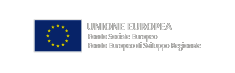 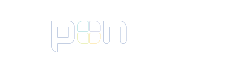 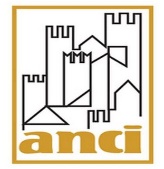 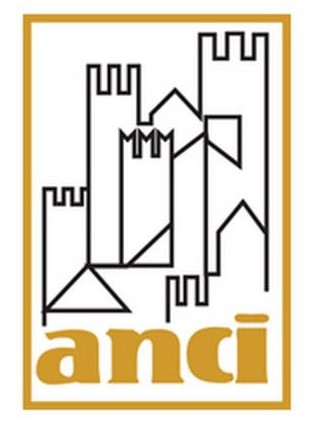 Cosa è disponibile grazie al progetto Metropoli StrategicheANCI Nazionale ha inteso rafforzare questa consapevolezza promuovendo un percorso di formazione ed accompagnamento alla costituzione degli Uffici Europa Metropolitani mettendo a disposizione un set di strumenti utili a generare una cultura di progetto interna agli Enti, capace di attivare risorse e animare la rete territoriale.Il percorso di formazione sull’Euro-progettazione su piattaforma FAD ha l’obiettivo di fornire competenze trasversali ed integrate ai funzionari coinvolti, in modo da rinforzare il know-how e fornire elementi di metodologia di progettazione, procedure amministrative, modalità di reclutamento di personale con skill definite e innovative; La messa a disposizione di consulenze ed expertise sul campo alle città metropolitane, con attività laboratoriali che accompagnino la costituzione degli Uffici Europa ha come obiettivo di sostenere un approccio di “learning by doing” che consente di generare una cultura di progetto trasversale, intersettoriale che rimane nel tempo e abilita competenze interne; L’individuazione di modelli organizzativi possibili permette alle Città Metropolitane di definire i propri assetti interni sulla base della lettura dei bisogni territoriali, del sistema degli attori istituzionali esistenti, delle competenze disponibili e delle scelte politiche della governance territoriale.Cosa è disponibile grazie al progetto Metropoli StrategicheANCI Nazionale ha inteso rafforzare questa consapevolezza promuovendo un percorso di formazione ed accompagnamento alla costituzione degli Uffici Europa Metropolitani mettendo a disposizione un set di strumenti utili a generare una cultura di progetto interna agli Enti, capace di attivare risorse e animare la rete territoriale.Il percorso di formazione sull’Euro-progettazione su piattaforma FAD ha l’obiettivo di fornire competenze trasversali ed integrate ai funzionari coinvolti, in modo da rinforzare il know-how e fornire elementi di metodologia di progettazione, procedure amministrative, modalità di reclutamento di personale con skill definite e innovative; La messa a disposizione di consulenze ed expertise sul campo alle città metropolitane, con attività laboratoriali che accompagnino la costituzione degli Uffici Europa ha come obiettivo di sostenere un approccio di “learning by doing” che consente di generare una cultura di progetto trasversale, intersettoriale che rimane nel tempo e abilita competenze interne; L’individuazione di modelli organizzativi possibili permette alle Città Metropolitane di definire i propri assetti interni sulla base della lettura dei bisogni territoriali, del sistema degli attori istituzionali esistenti, delle competenze disponibili e delle scelte politiche della governance territoriale.Sito di Progetto: https://metropolistrategiche.it/Informazioni e contatti: metropolistrategiche@anci.itSchema 1Pag.57Convenzione per l’attivazione dell’Ufficio Europa Metropolitano attraverso la costituzione di un’Agenzia con delega di rappresentanzaQuesto modello è particolarmente utile nel caso in cui si volessero assegnare all’Ufficio Europa Metropolitano le funzioni di supporto alla Città Metropolitana come organismo intermedio di ITI o di operazioni di finanza ombrello, in cui le risorse vengano acquisite dalla Città Metropolitana per conto dei Comuni dell’area metropolitana. L’Agenzia si incarica anche di gestire tutte le procedure di appalto nel caso di interventi infrastrutturali e di trasferire le risorse agli altri enti aderenti Schema 2Pag.69Esempio di capitolato per l’affidamento a terzi della gestione dell’Ufficio Europa Metropolitano Questo modello può essere utilizzato in caso di esternalizzazione della gestione dell’Ufficio Europa Metropolitano Schema 3Pag.76Schema di convenzione Ufficio Europa Metropolitano – modello 1Si tratta di un modello essenziale ma completo, personalizzabile con ulteriori informazioni e specifiche. Schema 4Pag.78 Protocollo di intesa sul modello di funzionamento del Servizio Europa della Regione LazioE’ uno schema che può essere utilizzato come base per dare attuazione al modello “Hub and Spoke” descritto nel capitolo 4. Le attività in capo al Servio Europa della Regione Lazio possono essere considerate in linea a quelle svolte dal polo che ha funzione di Hub, che sia esso interno o esterno alla Città Metropolitana; mentre, i Punti Europa previsti nello schema di protocollo di intesa – e dei quali si possono disciplinare diversamente gli obblighi – sono un buon modello per come possono essere organizzati gli “spokes”.Schema 5Pag.82Schema di convenzione per lo Sportello Europeo di Area Vasta (SEAV)– Modello 2Si tratta del modello più articolato che prevede già una forma organizzativa compatibile con il modello a gestione associata e centralità diffusa grazie all’individuazione delle Commissioni Faro a cui possono essere agganciate anche soluzioni di leadership a rotazione ed i Gruppi di Euro-Progettazione che potrebbero anche essere specializzati/stabilizzati rispetto a determinate tipologie di fondi/programmi (es. LIFE v/s INTERRREG) o di esigenze (es. efficientamento energetico edifici pubblici v/s promozione turistica e culturale) in maniera tale da creare eventuali economie di specializzazione/scala/scopo.